OBRAZLOŽENJE                             PRORAČUNA GRADA KRKA ZA 2024. GODINU Proračun Grada Krka za 2024. godinu (i projekcije proračuna za 2025. i 2026.) sastavljen je na temelju Zakona o proračunu (»Narodne novine« broj 144/21), Odluke o proračunskom okviru za razdoblje 2024. – 2026., “Uputa za izradu proračuna jedinica lokalne i područne (regionalne) samouprave za razdoblje 2024.–2026. godine” Ministarstva financija, Pravilnika o proračunskim klasifikacijama (Narodne novine broj 26/10, 120/13 i 1/20) i Pravilnika o proračunskom računovodstvu i Računskom planu (»Narodne novine« broj 124/14, 115/15, 87/16, 3/18, 126/19 i 108/20). Proračun Grada Krka za 2024. godinu sastoji se od:Proračuna Grada Krka za 2024. godinu i projekcija proračuna za razdoblje 2025.-2026. godine, i to:   općeg dijela prihoda i rashoda proračuna na 2. razini računskog plana i projekcije s prihodima i rashodima na 2. razini računskog plana po ekonomskoj i funkcijskoj klasifikaciji te izvorima financiranjaposebnog dijela proračuna koji sadrži samo rashode iskazane prema namjeni i                     korisnicima na 2. razini računskom planaobrazloženja proračuna Odluke o izvršavanju Proračuna Grada Krka za 2024. godinu          Proračun se planira na načelu programskog planiranja, pa se u posebnom dijelu proračuna navode klasifikacije rashoda po programima, a programi se sastoje od aktivnosti i projekata, koji mogu biti tekući i kapitalni. Proračun Grada Krka za 2024. godinu sadrži sve prihode i rashode proračunskih korisnika, uključujući i njihove vlastite prihode, donacije i pomoći, koji se ne evidentiraju preko žiro računa proračuna, ali se uključuju u konsolidirani proračun i proračunska izvješća o izvršavanju. Proračunski korisnici Grada Krka posluju preko samostalnih žiro računa, ali koriste jedinstveni informatički program za računovodstveno evidentiranje, planiranje i izvještavanje o financijskom poslovanju. Uvođenjem transparentnosti proračuna u 2021. godini, odnosno objavljivanjem svih pojedinačnih rashoda proračuna i proračunskih korisnika u aplikaciji objavljenoj na mrežnoj stranici Grada Krka www.grad-krk.hr  učinjen je značajan pozitivan pomak u komunikaciji s građanima. Podaci se objavljuju kvartalno, nakon izrade financijskih izvještaja. Objavljuje se i VODIČ ZA GRAĐANE - PRORAČUN U MALOM. U Posebnom dijelu proračuna rashodi su iskazani prema rasporedu programa i aktivnosti. Ovim proračunom svi rashodi unutar jednog RAZDJELA JEDINSTVENI UPRAVNI ODJEL podijeljeni su u GLAVE:GLAVA 00101- Jedinstveni upravni odjel GLAVA 00102- Gradska knjižnicaGLAVA 00103- Centar za kulturu grada KrkaGLAVA 00104- Dječji vrtić “Katarina Frankopan”GLAVA 00105- Javna vatrogasna postrojba grada Krka  GLAVA 00101 Jedinstveni upravni odjel sadrži sljedeće programe:1001  JAVNA UPRAVA I ADMINISTRACIJA1002  FINANCIJSKI POSLOVI I OBVEZE1003  RAZVOJ CIVILNOG DRUŠTVA1004  ODRŽAVANJE I GRADNJA KOMUNALNE INFRASTRUKTURE1005  SUSTAV VODOOPSKRBE, ODVODNJE I ZAŠTITE VODA1006  ZAŠTITA OKOLIŠA I GOSPODARENJE OTPADOM1007  ODRŽAVANJE POSLOVNIH I STAMBENIH OBJEKATA I DRUŠTVENIH DOMOVA1008  OSNOVNO, SREDNJOŠKOLSKO I VISOKO OBRAZOVANJE1009  SPORT, REKREACIJA, KULTURA I OSTALO1010  ZAŠTITA, OČUVANJE, UNAPREĐENJE ZDRAVLJA I SOCIJALNA SKRB1011  IZGRADNJA I ODRŽAVANJE OBALE I OBALNOG POJASA1012  JAČANJE GOSPODARSTVA, POLJOPRIVREDE I TURIZMA1013  PROSTORNO UREĐENJE1014  RAZVOJNI PROJEKTI I PROJEKTI POTICANJA ENERGETSKE UČINKOVITOSTISvaki od navedenih programa sadrži aktivnosti i projekte koji su u nastavku detaljnije opisani.Sukladno propisima izrađen je Provedbeni program Grada Krka za razdoblje 2021. – 2025. godine koji definira mjere, ciljeve i pokazatelje koji će se Proračunom i Provedbenim planom provoditi, a donosi se za razdoblje od 4 godine koliko je i mandatno razdoblje predstavničkog i izvršnog tijela JLS.CILJEVI I PRIORITETI Ciljevi  i prioriteti  Proračuna Grada Krka za 2024. i projekcija 2025. i 2026. godine  su: Prioritet 1. Pametan grad konkurentnog gospodarstva baziranog na znanju i naprednim                      tehnologijama Grad Krk u procesu je transformacije i stvaranja održive i pametne regije konkurentnog gospodarstva temeljenog na znanju, naprednim tehnologijama, tehnološki sofisticiranoj prerađivačkoj industriji te konkurentnim uslugama više dodane vrijednosti. U svrhu ostvarenja ovog prioriteta utvrđena su temeljna funkcionalna i gospodarska područja, koja je potrebno transformirati i učiniti globalno konkurentnijima prvenstveno ulažući u inovacije, digitalnu transformaciju i poticanje izvoza. Pritom će se poticati značajan regionalni ljudski potencijal na usvajanje novih znanja, kompetencija i vještina te primjena inovacija u područjima najvećeg potencijala. Navedeno predstavlja značajan čimbenik održivog stavljanja u funkciju vlastitih resursa putem pametne specijalizacije te pokretanja društvenog razvoja i transformacije gospodarstva. Treba naglasiti i jačanje veze između komplementarnih sektora i raznih organizacija te povećavanje razine kvalitete proizvoda, usluga i poslovnih procesa uvođenjem EU normi i standarda. Na taj način poboljšat će se poslovno okruženje uključujući institucionalnu i infrastrukturnu potporu. Ispred „tradicionalnih“ gospodarskih sektora stoji izazovan period transformacije temeljene na primjeni naprednih tehnologija, istraživanju i razvoju te uvođenju inovacija u procese poslovanja te poglavito u globalnu konkurentnost proizvoda i usluga. Dosadašnji poslovni modeli zamjenjuju se novima, a u modernoj ekonomiji dominiraju koncepti kružnog gospodarstva, ekonomije dijeljenja, korištenja velikih podataka te globalnih platformi. U budućem razdoblju utvrdit će se ključni sektori razvoja te poduzeti potrebna ulaganja u njihovu transformaciju prema većoj dodanoj vrijednosti te okretanju industrijama temeljenim na naprednim tehnologijama, osobito plavom i zelenom rastu. Turizam snažno utječe na ukupne prihode u županiji no turizam treba sagledavati kao iznimno važnu društvenu pojavu direktno povezanu s brojnim gospodarskim djelatnostima na području destinacije. Pokazatelj o doprinosu turizma govori o značajnoj ovisnosti BDP-a o rezultatima turizma, što je vrlo rizično s obzirom na osjetljivost turizma na različite utjecaje u receptivnim zemljama (npr. klimatski uvjeti, zdravstveni izazovi, politička stabilnost) kao i na emitivnim tržištima (zdravstveni izazovi, financijska kriza, promjene potražnje i slično). Planira se nastaviti trend podizanja kvalitete smještaja, kao i izgradnje smještajnih jedinica više razine kvalitete, kako bi se smanjili negativni utjecaji masovnog turizma te povećali ostvareni prihodi od turizma. Turistička ponuda se planira nastaviti usmjeravati na cjelogodišnje poslovanje uz kvalitetne sadržaje na razini destinacije. U županiji su već pokrenute zelene inovacije u turizmu što u budućnosti može znatno povećati dodanu vrijednost turističkog sektora. Za daljnji održivi razvoj turizma, važno je osigurati poboljšanje komunalne i prometne infrastrukture uvođenjem odgovarajućih prometnih rješenja. Navedeno će snažno doprinijeti konkurentnosti turističke destinacije, odnosno učinkovitom korištenju prirodnih, kulturnih, ljudskih i kapitalnih resursa za razvoj i ponudu kvalitetnih, inovativnih, atraktivnih i eko turističkih proizvoda i usluga. Potrebno je i gospodarski oživjeti poljoprivrednu proizvodnju i omogućiti joj novi razvojni uzlet, s naglaskom na održivu i ekološku poljoprivredu. Sektor poljoprivrede važan je gospodarski sektor koji se može integrirati i u turističku ponudu, a sve veća potražnja za zdravom i ekološki proizvedenom hranom predstavlja veliku razvojnu priliku. Zdrava, ekološki proizvedena hrana i autohtoni proizvodi mogu postati iznimno važan dio turističke ponude, kao što je već slučaj sa zaštićenim proizvodima Krčkim pršutom (oznaka zemljopisnog podrijetla) te maslinovim uljem (oznaka izvornosti). Nadalje, razvojem održive poljoprivrede u funkciju bi se stavile neiskorištene površine obradivog tla te bi se potaknulo otvaranje novih gospodarskih subjekata, a time i zapošljavanje stanovništva.  Prioritet 2. Pozitivni demografski trendovi i poticajni uvjeti života u gradu Predškolski odgoj, razvijen sustav formalnog i neformalnog obrazovanja, nadstandardi u zdravstvenoj zaštiti, mreža institucionalne socijalne skrbi, kulturni dosezi te izgrađena sportska i rekreativna infrastruktura važni su čimbenici razvoja pozitivnog društvenog okruženja u Gradu Krku i čitavoj Županiji. Kako bi se potaknulo mlade i mlade obitelji na ostanak i roditeljstvo, potrebno je stvaranje boljih preduvjeta za osnivanje i funkcioniranje obitelji. Određenim mjerama na regionalnoj razini nastojat će se potaknuti pozitivne promjene u organizaciji rada predškolskih i školskih ustanova, zapošljavanju i napredovanju žena i mladih. Dostupnost kvalitetnog ranog i predškolskog odgoja pretpostavlja smanjivanje lokalnih razlika u kvaliteti i cijeni predškolskog odgoja, dovoljan broj odgojitelja te njihov daljnji profesionalni razvoj. To podrazumijeva dogradnju postojećih te izgradnju novih vrtića, kao i osiguravanje standarda kvalitete u vrtićima, kako bi se obiteljima pomoglo u odgoju i obrazovanju djece u sve zahtjevnijem životnom okruženju. Nadalje, dostupnost, kvaliteta i učinkovitost zdravstvene zaštite osnovne su vrijednosti suvremenih zdravstvenih sustava te će i dalje biti u fokusu razvoja. Pritom treba naglasiti da je dobro zdravlje ključan preduvjet za gospodarski i društveni razvoj. Ono pridonosi povećanoj produktivnosti i učinkovitoj radnoj snazi te koristi svim sektorima i cijelome društvu. Zbog toga se planiraju aktivnosti kako bi se svim stanovnicima dala jednaka prilika u korištenju zdravstvenih usluga. Također, nastavit će se s ulaganjem u zdravstvenu i sportsku infrastrukturu i programe, čime će se pridonijeti poboljšanju kvalitete života u cijelosti. Kao vrlo raširena društvena aktivnost, sport i rekreacija sastavni su dio kulture pojedinca i suvremenog društva. Budućnost traži ulaganja u održavanje postojeće infrastrukture te veću otvorenost ka rekreativnim programima i rješenjima. Potrebna su daljnja ulaganja u šetnice, parkove, biciklističke i trim staze, za što treba osigurati sredstva korištenjem nacionalnih i EU fondova. S obzirom na sve intenzivniji trend starenja stanovništva, adekvatne socijalne usluge i prilagođena infrastruktura postaju nužnost u osiguranju standarda života svih, a posebno starijih građana. To uključuje i pružanje usluga u zajednici, a podrazumijeva sinergijsko djelovanje javnog i civilnog sektora kako bi se detektirali i mobilizirali svi postojeći kapaciteti za što učinkovitije pružanje usluga i osiguranje dostojanstvenog starenja. Civilni sektor važna je karika u promptnom i kreativnom pružanju usluga i kreiranju kvalitetnog sadržaja u organizaciji slobodnog vremena u području kulture, obrazovanja, kreativnog sadržaja, sporta, zaštite okoliša, ljudskih prava i građanskog aktivizma te mjera solidarnosti i jačanja socijalnog kapitala. Prioritet 3. Energetska učinkovitost i efikasno upravljanje javnom infrastrukturom Stanje lokalnih cesta potrebno je unaprijediti asfaltiranjem postojećih makadamskih kolnika, izgradnjom pojedinih dionica cesta kako bi se postigla smislena i kontinuirana prometna cjelina te poboljšanjem kvalitete asfaltiranih cesta koje ne udovoljavaju uvjetima neophodnim za sigurno odvijanje prometa. Potrebno je i implementirati nova prometna rješenja u svrhu poboljšanja protoka vozila, izgraditi rotore i slično. Uz razvijenu prometnu infrastrukturu za motorna vozila, potrebno je graditi biciklističku infrastrukturu. Mobilnost je danas značajan čimbenik svakodnevnoga, društvenoga i gospodarskoga života. Pametna i održiva mobilnost već se potiče i razvija na području grada Krka, no potrebno je sagledati kvalitetnije povezivanje regije, razvoj prometne e-infrastrukture te poticanje povezivanja raznih oblika transporta na široj razini, što je prepoznala i Primorsko-goranska županija u svom Planu razvoja. Implementacija novih tehnoloških rješenja u prometu i transportu modernizacijom postojeće infrastrukture doprinijet će kvalitetnijem i održivom povezivanju unutar grada i županije, gospodarskom razvoju, njegovoj održivosti te poboljšanju kvalitete života stanovnika. Potrebni su i dodatni napori u djelatnosti gospodarenja otpadom, što se očituje u primarnoj selekciji otpada, odvojenom prikupljanju te korištenju otpada kao goriva. Problem gospodarenja otpadom predstavlja veliki izazov i potrebu u procesu prijelaza na kružno gospodarstvo koje, osim novih radnih mjesta, donosi pozitivne direktne i indirektne učinke, posebno u dijelu održivog korištenja resursa. Trenutno kvalitetan i razvijen vodoopskrbni sustav i sustav odvodnje ne daje sigurnost u njegovu kvalitetu i u narednom desetljeću te je od iznimne važnosti i nadalje ga unaprjeđivati. Naime, klimatske promjene mijenjaju režim padalina diljem svijeta te se smatra da će područje Mediterana postati jedno od područja snažnije pogođenih promjenama. Sadašnja urbana infrastruktura, posebno komunalna i prometna te zgrade (nedovoljna energetska učinkovitost), još uvijek nije zadovoljavajuća. Emisije ugljičnog dioksida trebale bi biti niže, zbog čega se planira poticanje daljnjih ulaganja u punionice za električna vozila, korištenje zelenih tehnologija za izgradnju infrastrukture koja štedi energiju, vrijeme i novac. Energetska učinkovitost može se poboljšavati u svim dijelovima energetskog sustava – od objekata gdje se energija proizvodi, preko sustava kojim se isporučuje krajnjim korisnicima, sve do objekata u kojima se energija troši. U ukupnoj potrošnji finalne energije sektor zgradarstva sudjeluje s oko 40%, pa je kao takav, u odnosu na druge sektore (industrija, transport) najveći potrošač energije, no ujedno nosi i najveći potencijal za energetske uštede. Razvoj širokopojasne infrastrukture (mreža nove generacije) od iznimnog je značaja za gospodarski razvoj i preduvjet je podizanja kvalitete i dostupnosti javnih servisa te komunalnih usluga. Najmodernije, inovativne i pametne usluge, zahtijevaju odgovarajuće prijenosne kapacitete koje u pravilu nije moguće realizirati bez izgradnje nove širokopojasne infrastrukture. Značajna ulaganja u telekomunikacijsku infrastrukturu su preduvjet podizanja kvalitete lokalne samouprave, modernizacije zdravstva, socijalne skrbi i obrazovanja te industrije i poduzetništva, za bržu primjenu naprednih tehnologija, što utječe na značajniji gospodarski rast i konkurentnost regije. U budućem razdoblju potrebna su i ulaganja u gradnju, rekonstrukciju i opremanje kulturne infrastrukture te održive projekte koji prvenstveno doprinose zaštiti prirodne i kulturne baštine te društvenom razvoju.U odnosu na Proračun 2023. godine ovaj predloženi proračun zadržao je i povećao dostignute standarde u području obrazovanja, socijalne skrbi građana, zdravstvene zaštite, sporta, kulture, komunalnog održavanja i drugih područja koje su u nadležnosti jedinice lokalne samouprave. Proračunom su planirani projekti koji se prenose iz prethodnih razdoblja, koji se dovršavaju ili će se realizacija odvijati kroz više proračunskih godina, odnosno koji su već duže vrijeme bili prisutni u planovima. Prioritet je dan projektima za koje se očekuju ili su odobrena sredstva pomoći iz EU ili drugih izvora na što nas obavezuju ugovorene obveze.Značajniji projekti Proračuna za 2024. godinu:-   projekt K100913 – Opremanje i izgradnja sportskih objekata i igrališta u iznosu od     806.170,00 eura (igralište Portapizana u gradu Krku, igralište na području Sv. Lucija,       sportska zona u Vrhu)-   projekt T100923 – Uređenje igrališta Srednje škole HKZ u iznosu od 150.000,00 eura,-   projekt K101463 - Mala sportska dvorana za borilačke sportove u iznosu od      530.900,00 eura,projekt K101434 - Izgradnja dječjeg vrtića u Vrhu u iznosu od 583.125,00 eura (izgradnja 500.000,00 eura, projektna dokumentacija 75.000,00 eura, konzalting 8.125,00 eura),projekt K101410 - Izgradnja zgrade Jedriličarskog kluba u Krku u iznosu od 300.000,00 eura (nastavak investicije),projekt K101452 – Energetska obnova zgrada u javnom sektoru u iznosu od 287.740,00 eura (237.540,00 eura za ener. obnovu Društvenog doma Kornić, 50.200,00 eura za projektu dokumenatciju, usluge konzaltinga, energetski pregled i certifikate i drugo)projekt K101465 – Rekonstrukcija građevine u Krku i prenamjena u multimedijalni centar u iznosu od 830.000,00 eura,K101464 - Primjena koncepta „Pametnih gradova i općina“ – Izrada softverskih rješenja u iznosu od 81.234,00 eura.PRIHODI I PRIMICI Prihodi i primici konsolidiranog proračuna Grada Krka za 2024. i projekcije za 2025. i 2026.  godinu planirani su u iznosima kako slijedi:                                                                      2024.                         2025.                           2026.      -  prihodi poslovanja                       17.556.400,00        15.210.500,00           14.485.600,00-  prihodi od prodaje imovine             623.500,00              361.000,00                601.000,00-  primici od zaduživanja                   1.703.900,00	     2.741.900,00                            0,00-  višak prihoda                                      205.900,00                           0,00                            0,00                 Ukupno:                            20.089.700,00         18.313.400,00          15.086.600,00Planirano je 205.900,00 eura viška prihoda iz 2023. koji će biti prenesen u 2024. godinu, od čega je višak Javne vatrogasne postrojbe u iznosu od 10.000,00 eura i Jedinstvenog upravnog odjela u iznosu od 195.900,00 eura. Prijedlogom Proračuna u 2024. godini na raspolaganju je ukupno 20.2089.700,00 eura. Projekcije za 2025. godinu iznose 18.313.400,00 eura, te za 2026. godinu 15.086.600,00 eura. TABELA  1.  PRIHODI I PRIMICI PRORAČUNA GRADA KRKA 2022. - 2026.Izvor: Proračun Grada KrkaNapomena: podaci za 2022. godinu preračunati su po tečaju konverzije u eure (1 eur = 7,53450 kn)GRAFIKON 1. USPOREDBA PRIHODA PRORAČUNA GRADA KRKA 2022.-2026. PREMA                               VISINI PRIHODA 	Izvor: Proračun Grada KrkaGRAFIKON 2. USPOREDBA PRIHODA PRORAČUNA GRADA KRKA 2022. - 2026. PREMA                               VRSTI PRIHODAIzvor: Proračun Grada Krka  U odnosu na 2023. godinu (I izmjena proračuna) Proračun za 2024. godinu se u ukupnom iznosu smanjuje  za 6.625.800,00 eura (GRAFIKONI 1 i 2) odnosno 25%, pri čemu se povećavaju prihodi od poreza za 715.538,00 eura, prihodi od prodaje proizvoda i robe te pruženih usluga i prihodi od donacija za 31.425,00 eura te primici od zaduživanja u iznosu od 852.100,00 eura, dok se smanjuju prihodi od pomoći iz inozemstva i od subjekata unutar općeg proračuna za 6.095.675,94 eura, prihodi od imovine za 42,37 eura, prihodi od upravnih i administrativnih pristojbi i po posebnim propisima za 23.408,00 eura te prihodi od prodaje imovine za 53.862,00 eura.Prihodi i primici proračunskih korisnika u konsolidiranom proračunu 2024. godine sadrže vlastite prihode, donacije i pomoći proračunskih korisnika koje iznose:PRORAČUNSKI KORISNIK:                        VLASTITA SREDSTVA, DONACIJE I POMOĆI    GRADSKA KNJIŽNICA                                                              15.600,00 euraCENTAR ZA KULTURU                                                             82.354,00 euraDJEČJI VRTIĆ (roditeljska uplata+ot. općine)                2.550.035,00 eura                              JAVNA VATROGASNA POSTROJBA                                     507.776,00 eura                                    UKUPNO:                                        3.155.765,00 euraPRIHODI POSLOVANJA  Prihodi poslovanja planirani su u iznosu od 17.556.400,00 eura i to je za 33% odnosno  5.372.163,31 eura manje nego što je planirano u 2023. godini. - prihodi od poreza planirani su u iznosu od 6.534.000,00 eura što je u odnosu na 2023. godinu više za 715.538,00 eura, radi povećanja prihoda od poreza na dohodak (planirani su veći prihodi od poreza na dohodak od nesamostalnog rada i samostalnih djelatnosti, te poreza na dohodak od iznajmljivanja soba turistima uslijed planiranog povećanja paušalnog poreza na dohodak za djelatnost iznajmljivanja i smještaja u turizmu u 2024. godini sa 40,00 na 55,00 eura po krevetu/smještajnoj jedinici) te poreza na kuće za odmor ( 2024. godini planirano je  povećanje iznosa poreza sa 15,00 kn/1,99 eura po m2 na 3,5 eura/m2). - manje su planirani prihodi od pomoći iz inozemstva i od subjekata unutar općeg proračuna za 6.095.675,94 eura i ukupno iznose 6.468.448,00 eura.Prihodi od pomoći od institucija i tijela EU planirane su u iznosu od 24.333,00 euro i odnose se na pomoć za provedbu projekta CLIMABOURGH Horizon2020. Prihodi od pomoći proračunu iz drugih proračuna iznose 238.790,00 eura i odnose se na kapitalnu pomoć za izradu softverskih rješenja unutar projekta „Primjena koncepta pametnih gradova i općina – izrada softverskih rješenja“, u iznosu od 48.740,00 eura, te na tekuću pomoć iz državnog proračuna za fiskalnu održivost vrtića u iznosu od 190.050,00 eura.Pomoći od izvanproračunskih korisnika iznose 150.000,00 eura. Radi se o sredstvima Fonda za zaštitu okoliša za sanaciju deponija Treskavac. Pomoći izravnanja za decentralizirane funkcije vatrogastva planirane su u iznosu 395.951,00 eura.Pomoći proračunskim korisnicima iz proračuna koji im nije nadležan ukupno iznose 2.327.215,00 eura i sastoje se od:pomoći proračuna otočkih općina za dječji vrtić u iznosu od 1.881.855,00 eura za  redovnu djelatnost i 58.380,00 eura za opremu, te iz državnog proračuna za djecu s posebnim potrebama i programe predškole u iznosu od 14.300,00 eura-    pomoći otočkih općina za financiranje redovne djelatnosti JVP prema sporazumu u          iznosu od 324.803,00 eura i pomoći iz državnog proračuna u iznosu od 10.618,00         eura za dislokaciju-    tekućih pomoći iz nenadležnih proračuna za Centar za kulturu u iznosu od 26.500,00      eura i kapitalnih pomoći u iznosu od 2.729,00 eura-    pomoći iz Ministarstva kulture za knjige u knjižnici u iznosu od 6.700,00 eura-    kapitalne pomoći za JVP u iznosu od 1.330,00 eura.Pomoći temeljem prijenosa EU sredstava planirana su u iznosu od 3.332.159,00 i to:205.159,00 eura kapitalnih pomoći za energetsku obnovu Društvenog doma Kornić3.000.000,00 eura kapitalnih pomoći za projekt PRŠI iz Europskog fonda za ruralni razvoj127.000,00 eura za izgradnju dječjeg vrtića u Vrhu - prihodi od imovine iznose 900.287,00 eura. Unutar skupine svi prihodi (koncesije, zakup i iznajmljivanje imovine, naknada za korištenje javne površine, spomenička renta kamate i dr.) ostali su na razini od prethodne godine. - prihodi od upravnih i administrativnih pristojbi i po posebnim propisima planirani su u visini od 3.287.630,00 eura i predstavljaju namjenska sredstva proračuna te se sukladno zakonskim propisima koji reguliraju njihovu namjenu i koriste. Najveći udio u ukupnim konsolidiranim prihodima s iznosom od 2.667.930,00 eura pripada Gradu Krku (81%). Ostatak od 19 % odnosi se na proračunske korisnike Grada koji u toj skupini planiraju prihode, i to DV od roditelja za sufinanciranje cijene usluge smještaja djece u vrtiću u iznosu od 590.000,00 eura, Gradska knjižnica Krk u iznosu od 7.700,00 eura na ime članarina te Centar za kulturu Grada Krka u iznosu od 22.000,00 eura od ulaznica. 	Od planiranih Prihoda Grada Krka 1.000.000,00 eura se odnosi na komunalni doprinos, 1.150.000,00 eur na komunalnu naknadu, 278.000,00 eura na turističku pristojbu, 20.000,00 eura na naknadu za prenamjenu poljoprivrednog zemljišta u građevinsko, 15.000,00 eura na prihode od prodaje državnih biljega, 6.000,00 eura od naknada utvrđenih gradskom odlukom, 10.000,00 eura od naknade za zadržavanje nezakonito izgrađenih zgrada, 3.000,00 eura prihoda o d vodoprivrede  i dr.- prihodi od prodaje proizvoda i robe te pruženih usluga i prihodi od donacija povećavaju se za 31.425,00 eura i iznose 312.945,00 eura. Prihodi od prodaje proizvoda i roba te pružanih usluga planirani su u iznosu od 14.820,00 eura (prihodi Javne vatrogasne postrojbe od prodaje proizvoda i robe te od usluga dopreme vode, vatrogasnog osiguranja i dr.), dok su prihodi od donacija planirani u iznosu od 298.125,00 eura (donacije Područne vatrogasne zajednice, Vatrogasne zajednice PGŽ-a te trgovačkih društava za potrebe poslovanja Javne vatrogasne postrojbe Grada Krka; donacije neprofitnih organizacija Centru za kulturu).- prihodi od kazni, upravnih mjera i ostali prihodi iznose 53.090,00 eura. Planirani su na istoj razini kao i prošle godine.PRIHODI OD PRODAJE NEFINANCIJSKE IMOVINE Prihodi od prodaje nefinancijske imovine - građevinskog zemljišta, poslovnih i stambenih prostora te prijevoznih sredstava smanjuju se za 53.862,00 eura u odnosu na plan 2023. godine i iznose 623.500,00 eura. PRIMICI OD FINANCIJSKE IMOVINE I ZADUŽIVANJAPrimici od zaduživanja odnosno korištenja kredita u 2024.  planirani su u iznosu od 1.703.900,00 eura (novougovoreni krediti planirani su u iznosu od 4.445.800,00 eura od čega se 2.741.900,00 eura koristi u 2025. godini) za financiranje projekata:-  530.900,00 eura za K101463 Mala sportska dvorana za borilačke sportove, -  800.000,00 eura za K101465 Rekonstrukcija građevine u Krku i prenamjena u    multumedijalni centar za posjetitelje,-  373.000,00 eura za K101434 Izgradnja dječjeg vrtića u Vrhu;PRENESENI VIŠAK IZ PRETHODNE GODINEPlanirano je 205.900,00 eura viška prihoda iz 2023. koji će biti prenesen u 2024. godinu, od čega je višak Javne vatrogasne postrojbe u iznosu od 10.000,00 eura i Jedinstvenog upravnog odjela u iznosu od 195.900,00 eura. Planirani višak Jedinstvenog upravnog odjela odnosi se na planirani višak ili manjak prihoda po izvorima koji se procjenjuje da će se iz 2023. prenijeti u 2024. godinu (viškovi i manjkovi Grada Krka ukupno su pozitivni i planirani su kao višak u navedenom iznosu) te na preneseni višak iz 2022. godine u iznosu od 27.057,74 eura koji će se, na temelju Odluke o raspodjeli rezultata 2022. godine, utrošiti za podmirenje obveze za povrat glavnice dugoročnog kredita Ponikve voda d.o.o. (EU projekt K100506 ˝Sustav prikupljanja, odvodnje i pročišćavanja otpadnih voda otoka Krka˝). RASHODI I IZDACI       RASHODI I IZDACI - OPĆI DIOPlaniranje rashoda i izdataka proračuna usklađeno je s realnim procjenama prihoda i primitaka, stoga će javna potrošnja biti dozvoljena sukladno raspoloživim prihodima iz procjene Računa prihoda i rashoda te Računa financiranja proračuna u sljedeće tri godine, vodeći računa o prioritetima u financiranju.Prilikom planiranja rashoda i izdataka primjenjivalo se načelo procjene rashoda iz tekuće godine i realnog utvrđivanja prioritetnih proračunskih rashoda u skladu s programima, aktivnostima i projektima u tijeku.Rashodi i izdaci proračuna 2024. godine planirani su u ukupno iznosu od 20.089.700,00 eura. Planirani rashodi poslovanja iznose 11.226.541,00 eura, rashodi za nabavu dugotrajne imovine iznose 5.434.030,00 eura te izdaci za financijsku imovinu i otplatu glavnice duga 3.429.129,00 eura.TABELA  2.  RASHODI I IZDACI PRORAČUNA GRADA KRKA 2021.-2025.Izvor: Proračun Grada KrkaNapomena: podaci za 2022. godinu preračunati su po tečaju konverzije u eure (1 eur = 7,53450 kn)GRAFIKON 3. USPOREDBA RASHODA PRORAČUNA GRADA KRKA 2022.-2026. PREMA                               VRSTI RASHODAIzvor: Proračun Grada KrkaGRAFIKON 4. USPOREDBA RASHODA PRORAČUNA GRADA KRKA 2022.-2026. PREMA    VRSTI RASHODAIzvor: Proračun Grada KrkaRashodi poslovanja planirani su 3% više nego 2023. godine i iznose 11.226.541,00 eura. Rashodi za zaposlene planirani su u iznosu od 4.929.388 eura, što je 11% više nego prethodne godine. Obuhvaćaju rashode za bruto plaće, doprinose na plaće i ostale rashode za zaposlene. Javna vatrogasna postrojba Grada Krka primjenjuje novi Kolektivni ugovor i Pravilnik o unutarnjoj organizaciji i sistematizaciji radnih mjesta koji su usklađeni s novim zakonskim odredbama (koja su povećala rashode), Dječji vrtić Katarina Frankopan korigirao je iznose za plaće radi usklađenja s plaćama u školstvu. Jedinstveni upravni odjel Grada Krka, Centar za kulturu Grada Krka i Gradska knjižnica Krk planiraju tijekom 2024. godine povećanje osnovice. U projekcijama za 2025. i 2026. godinu rashodi za zaposlene su planirani u iznosu od 4.991.658,00 eura, odnosno 5.009.340,86 eura.Materijalni rashodi smanjeni  su za 11% i iznose 4.382.946,00 eura. Obuhvaćaju troškove korištenja usluga i dobara potrebnih za redovito funkcioniranje i obavljanje djelatnosti (naknada troškova zaposlenima: za prijevoz, smještaj, dnevnice, seminare i tečajeve, rashodi za uredski materijal i energiju, rashodi za usluge telefona, pošte i prijevoza, održavanja opreme, javnih površina, nerazvrstanih cesta, građevinskih objekata i druge komunalne infrastrukture, održavanja i sanacija kulturnih dobara, pričuva, ostali rashoda poslovanja:  naknade članovima predstavničkih i izvršnih tijela, premije osiguranja imovine, organizacija manifestacija, sponzorstva, nagrade i dr.)  U projekcijama za 2025. i 2026. godinu planirani su u iznosu od 4.094.543,00 eura, odnosno 4.108.733,00 eura.Financijski rashodi povećani su za 13.439,40 eura i iznose 50.361,00 eura.  Odnose se na rashode za otplatu kamata za primljene kredite te bankarske usluge.U projekcijama za 2025. i 2026. godinu rashodi su planirani u iznosu od 33.361,00 eura, odnosno 54.454,14 eura.Pomoći unutar općeg proračuna povećavaju se za 31.915,00 eura te iznose 310.355,00 eura. Obuhvaćaju programe (tekuće i kapitalne) u osnovnoškolskom i srednjoškolskom obrazovanju, financiranje produženog boravka u osnovnoj školi, Festival folklora otoka Krka, sufinanciranje rada i nabavku instrumenata Glazbenoj školi Ivan Matetić Ronjgov, sufinanciranje redovne djelatnosti Centra za poljoprivredu i ruralni razvoj PGŽ-a.U projekcijama za 2025. i 2026. godinu pomoći su zadržane na razini plana za 2024.Naknade građanima i kućanstvima povećavaju se za 34.755,00 eura i iznose 349.940,00 eura.Navedeni iznos raspoređuje se na socijalni program, pomoć za opremu novorođenčadi, stipendije, pomoć obiteljima, sufinanciranje prijevoza studentima, financiranje prijevoza učenicima, nabavu radnih bilježnica, udžbenika i pribora, geronto domaćicu i novčane potpore umirovljenicima. U projekcijama za 2025. i 2026. godinu naknade su zadržane na razini plana za 204. Ostali rashodi povećavaju se za 37% te iznose 1.203.551,00 eura. Sastoje se od:tekućih donacija u iznosu od 831.755,00 eura, od čega u novcu iznosi 819.805,00 eura odnosno 11.950,00 eura u naravi,kapitalnih donacije u iznosu od 100.390 eura (za nabavku vozila Vatrogasnoj zajednici te za udruge u kulturi, sportu i poljoprivredi)  izvanrednih rashoda (proračunska zaliha) u iznosu od 22.560,00 eura kapitalnih pomoći u iznosu od 248.846 eura.   Rashodi za nabavu nefinancijske imovine planiraju se u iznosu od 5.434.030,00 eura u 2024. godini, 6.513.041,00 eura u 2025. godini i 3.351.926,00 eura u 2026. godini.Rashodi za nabavu neproizvedene dugotrajne imovineNavedeni rashodi obuhvaćaju sredstva za otkup zemljišta za ceste, za licence, za uređenje igrališta kod srednje škole te uređenje prostora, u kojem se nalazi mozaik „Triton“, u posjetiteljski centar (ulaganja u tuđu imovinu), projektnu dokumentaciju za dječji vrtić u Vrhu. Planirani su u iznosu od 552.800,00 eura.Rashodi za nabavu proizvedene dugotrajne imovineRashodi za nabavu proizvedene dugotrajne imovine obuhvaćaju rashode za gradnju infrastrukturnih i građevinskih objekata (ceste, javna rasvjeta, zgrada jedriličarskog kluba, dječji vrtić u Vrhu, dvorana za borilačke sportove, vanjska igrališta), rashode za nabavu komunalne, uredske i druge opreme te rashode za nabavu nematerijalne proizvedene imovine (izrada prostornih planova i  projekata). Planirani su u iznosu od 3.843.690,00 eura.Rashodi za dodatna ulaganja na nefinancijskoj imoviniRashodi za dodatna ulaganja planirani su u planu za 2024. godinu u ukupnom iznosu od 1.037.540,00 eura, te 315.000,00 eura u projekcijama za 2025 i 2026. godinu.Odnose se na projekt rekonstrukcije građevine i prenamjene u multimedijalni posjetiteljski centar te na energetsku obnovu Doma u Korniću. Izdaci za financijsku imovinu i otplate zajmovaIzdaci za dionice i udjele u glavnici sadrže povećanje temeljnog kapitala u Ponikvama Voda d.o.o. u iznosu od 50.000,00 eura za proširenje kanalizacije te 35.000,00 eura za povećanje temeljnog kapitala u Ponikvama Eko otok Krk d.o.o. za nabavu polupodzemnih kontejnera kod zgrada „Lizete“ i „Fani“.Izdaci za otplatu glavnice kredita za Projekt prikupljanja, odvodnje i pročišćavanje otpadnih voda otoka Krka planirani su za 2024. godinu u iznosu od 135.700,00 eura (isti iznosi planirani su i u projekcijama za 2025. i 2026. godinu), sukladno otplatnom planu i zaključenom ugovoru o kreditu za koji je nositelj društvo Ponikve Voda d.o.o., a Grad Krk sufinancira otplatu kredita za dio projekta koji se odnosi na područje Grada (22,72%) na način da će otplata glavnice povećati udjele u temeljnom kapitalu, a otplata kamata je kapitalna pomoć društvu. Izdaci za otplatu glavnica ugovorenih kredita (dječji vrtić, cesta Mali Kartec, modernizacija javne rasvjete, okvirni kratkoročni kredit) planirani su u iznosu od 3.131.497,00 euraIzdaci za otplatu glavnice kredita za izgradnju EKI mreže u istom infrastrukturnom kanalu EU projekta (Smart island Krk d.o.o.) planirani su u iznosu od 76.932,00 eura za svaku proračunsku godinuRASHODI PO FUNKCIJSKOJ KLASIFIKACIJIFunkcijska klasifikacija prikazuje aktivnost JLP(R)S organizirane i razvrstane prema ulaganjima sredstava u djelatnosti, koje su sistematizirane u devet skupina.Tablica 3: Plan za 2024. godinu s projekcijama po funkcijskoj klasifikacijiIzvor: Proračun Grada KrkaRASHODI I IZDACI - POSEBNI DIO PRORAČUNAPrema Zakonu o proračunu proračun je planiran na programskom načelu. Svi su rashodi proračuna Grada Krka raspoređeni unutar Razdjela Jedinstvenog upravnog odjela. Glava Jedinstveni upravni odjel se sastoji od šest odsjeka. Glave - Proračunski korisnici - gradske ustanove uključene su u proračun s ukupnim prihodima i rashodima. RAZDJEL 001 – JEDINSTVENI UPRAVNI ODJELGLAVA 00101 JEDINSTVENI UPRAVNI ODJELU Proračunu 2024.  Jedinstveni upravni odjel obuhvatio je sljedeće programe: Ukupno:                                                                                                                                             14.576.501,001001 PROGRAM - JAVNA UPRAVA I ADMINISTRACIJAProgram JAVNA UPRAVA I ADMINISTRACIJA obuhvaća aktivnost Izdaci gradske uprave, kapitalni projekt dodatnog ulaganja u zgradu, opremu, namještaj i nabavu vozila, aktivnosti Gradskog vijeća i radnih tijela, protokola i općih poslova, aktivnosti mjesnih odbora, aktivnost Savjet mladih te aktivnosti Vijeća srpske nacionalne manjine. Za 2024. godinu planirano je 1.456.478,00 eur, za 2025. godinu 1.516.288,00 eur te 1.532.788,00 eur za 2026. godinu.Odlukom o ustrojstvu i djelokrugu Gradske uprave Grada Krka („Službene novine PGŽ“ broj 34/09 i 9/23) definirani su poslovi na sljedeći način:1. U Odsjeku za opće, pravne i kadrovske poslove, obavljaju se opći pravni i kadrovski poslovi:-  politički sustav Grada,-  rad Gradskog vijeća i radnih tijela, Gradonačelnika i vijeća mjesnih odbora,-  sudjelovanje Grada u sudskim postupcima te imovinsko-pravnim upravnim postupcima,-  imovinsko-pravne poslove,-  provedba postupka javne nabave,-  unutarnje ustrojstvo gradske uprave,-  razvijanje socijalnog partnerstva Grada i sindikata koji djeluju u gradskoj upravi,-  kvalitetu rada, modernizaciju metoda rada i usklađeno djelovanje gradske uprave,- upravljanje informacijama (odnosi s javnošću, komunikacija s korisnicima upravnih usluga, upravljanje zapisima - spisovodstvo, informacijski i komunikacijski sustav Grada, zaštita podataka),- tekuće održavanje i čišćenje poslovnih prostora koje koristi Grad te održavanje službenih vozila Grada,-  ostale opće poslove gradske uprave, koji nisu u djelokrugu drugih ustrojstvenih jedinica,- suradnju s državnim i drugim tijelima te pravnim osobama nadležnima za poslove navedene u ovom članku.2. U Odsjeku za društvene djelatnosti poslovi iz oblasti društvenih djelatnosti:-  osiguravanje javnih potreba na području predškolskog odgoja i naobrazbe,-  osiguravanje javnih potreba na području kulture,-  osiguravanje javnih potreba na području sporta i tehničke kulture,-  osiguravanje javnih potreba na području socijalne skrbi i zdravstva, sukladno socijalnom i zdravstvenom programu Grada,-  osiguravanje javnih potreba na području obrazovanja i znanosti,-  osiguranje drugih javnih potreba iz samoupravnog djelokruga Grada,-  udruge građana,-  zaštita potrošača.3. U Odsjeku za proračun i financije poslovi vođenja financijskog i materijalnog poslovanja:-  priprema i izvršenje proračuna Grada, vođenje knjigovodstva, te vođenje platnog prometa     putem računa Grada,-  izrada polugodišnjeg i godišnjeg izvještaja o izvršenju proračuna,-  izrada ostalih zakonom propisanih izvještaja,-  nadzor proračunskih korisnika,-  izrada nacrta općih akata Grada u svezi razreza i naplate gradskih prihoda,- utvrđivanje obveznika i razrez lokalnih poreza koji su prihod proračuna Grada (osim poreza na korištenje javnih površina),-  materijalno poslovanje Grada,-  vođenje knjigovodstvenih evidencija gradske imovine,-  vođenje poslova osiguranja imovine.4. U Odsjeku za prostorno planiranje i zaštitu okoliša poslovi prostornog planiranja i zaštite okoliša:-  praćenje stanja u prostoru i vođenje informacijskog sustava prostornog uređenja te izrada pripadajućih akata,-  priprema te praćenje izrade i donošenja dokumenata prostornog uređenja,-  izrada i donošenje dokumenata prostornog uređenja,-  geodetski poslovi osnivanja i vođenja katastra vodova, izvorne evidencije naselja, ulica i kućnih brojeva te određivanje kućnih brojeva,- priprema i praćenje izrade dokumenata potrebnih za realizaciju izgradnje gradskih razvojnih projekata, osim projekata obuhvaćenih programom izgradnje komunalne infrastrukture (izrada idejnog rješenja, ishođenje lokacijske dozvole, odnosno drugoga odgovarajućeg akta),- priprema i praćenje izrade stručnih podloga, studija i drugih dokumenata potrebnih za izradu prostornih planova i drugih pripadajućih akata,- suradnja sa susjednim jedinicama lokalne samouprave u vezi s namjenom prostora na kontaktnim područjima Grada i susjednih jedinica lokalne samouprave te na zajedničkoj infrastrukturi Grada i susjednih jedinica lokalne samouprave.5. U Odsjeku za komunalne poslove poslovi komunalnog gospodarstva:-  funkcioniranje i razvitak komunalnog gospodarstva (obavljanje komunalnih djelatnosti te održavanje i izgradnju komunalnih objekata i uređaja u stanju funkcionalne ispravnosti, koordinacija rada pravnih i fizičkih osoba koje obavljaju pojedine komunalne djelatnosti,- vrši se priprema i provode programi održavanja i gradnje objekata i uređaja komunalne infrastrukture),-  zakup poslovnih prostora i najam stanova u vlasništvu Grada,- utvrđivanje obveznika i razrez komunalne naknade, komunalnog doprinosa, poreza na korištenje javne površine i spomeničke rente,-  prisilna naplatu komunalne naknade i komunalnog doprinosa,-  provođenje komunalnog reda,- uređenje prometa na području Grada, organizaciju prijevoza u lokalnome cestovnom prometu i autotaksi prijevoz,-  investicijsko održavanje imovine Grada,- poslovi komunalnog sustava vezani uz druge propise (zaštita od požara te zaštita i spašavanje i dr.),- koordinacija s javnim tijelima i pravnim osobama u čijoj nadležnosti je izgradnja i održavanje infrastrukture i drugih javnih prostora od interesa za Grad (telekomunikacije, elektrodistributivna mreža, državne i županijske ceste, luke, kupališta, more i dr.).6. U Odsjeku gospodarstva poslovi iz oblasti gospodarstva:- ispitivanje interesa i vrste poduzetničkih aktivnosti,-  gradski programi poticanja poduzetništva i gospodarstva,- poslovi u vezi izrade dokumentacije za korištenje sredstava fondova Europske unije i praćenje realizacije kandidiranih projekata,- suradnja s različitim ustanovama i središnjicama koje se bave razvojem gospodarskih djelatnosti, te sudjelovanje u izradi zajedničkih programa radi rješavanja određenih problema u gospodarstvu,- programi smanjenja potrošnje energije i korištenja obnovljivih izvora energije,- suradnja s državnim i drugim tijelima nadležnima za poslove navedene u ovom članku.Zakonska osnova: Zakon o proračunu, Zakon o lokalnoj i područnoj (regionalnoj) samoupravi , Odluka o koeficijentu i osnovici za obračun plaće Gradonačelnika, Odluka o koeficijentima za obračun plaće službenika i namještenika u JUO Grada Krka, Odluka o visini osnovice za obračun plaće službenika i namještenika u JUO Grada KrkaCilj: obavljanje upravnih, pravnih, administrativnih, općih, imovinsko-pravnih i tehničkih poslova Pokazatelj uspješnosti: efikasno obavljanje poslova iz djelokruga rada upravnog odjela Polazna vrijednost:  0% Ciljana vrijednost: 100% Program obuhvaća sljedeće aktivnosti: A100101 Izdaci gradske uprave   planirani su u iznosu od 1.343.808,00 eura, što je 6,6% od ukupnog proračuna, a obuhvaćaju izdatke za zaposlene i materijalne troškove uprave.	Rashodi za zaposlene sadrže bruto plaću, doprinose na plaću i ostale rashode za zaposlene (regres, božićnica, jubilarna nagrada, naknada za odlazak u mirovinu, dar djetetu do 15 godina starosti). U 2024. godini planirano je povećanje osnovice za obračun plaće. 	Materijalni rashodi sadrže naknade troškova zaposlenima (naknada za prijevoz, službena putovanja, stručna usavršavanja zaposlenika), rashode za materijal i energiju (uredski materijal, službena i zaštitna odjeća i obuća, električna energija, lož ulje, gorivo, sitni inventar), rashode za usluge (telefon i pošta, održavanje opreme i prijevoznih sredstava, održavanje zgrade uprave, komunalne usluge, objava akata i natječaja, intelektualne usluge, računalne usluge, usluge čišćenja, registracije vozila, usluge promidžbe i informiranja, premije osiguranja i dr.Izvor financiranja: opći prihodiK100102 Zgrada uprave, vozila, namještaj i oprema u iznosu od 47.770,00 eura.	Sadrže rashode za licence, uredsku opremu i namještaj, ulaganja u računalne programe.Izvor financiranja: opći prihodi, prihodi od prodaje imovineA100103 Gradsko vijeće i radna tijela, protokol i opći poslovi u iznosu od 41.290,00 eura Aktivnost obuhvaća rashode za naknade za rad članovima Gradskog vijeća, odbora i povjerenstva, izdatke za izbore te reprezentaciju gradske uprave. Cilj aktivnosti: efikasno obavljanje poslova lokalnog značaja, razvoj demokratskog i višestranačkog sustava Pokazatelj uspješnosti: redovito održavanje sjednica Gradskog vijeća, redovita isplata naknada i troškova članovima Gradskog vijeća, odborima, nezavisnim vijećnicima, obračun i uplata zakonskih davanja u predviđenim rokovimaIzvor financiranja: opći prihodiA100104 Mjesni odbori - za proslave na području mjesnih odbora u iznosu od 11.000,00 euraIzvor financiranja: opći prihodiA100105 Vijeće srpske nacionalne manjine u iznosu od 7.965,00 eura	Osiguravaju se sredstva za isplatu naknada za rad članovima vijeća sukladno Odluci o financiranju, te sredstva za realizaciju programa.Izvor financiranja: opći prihodiA100106 Savjet mladih u iznosu od 4.645,00 eura, za realizaciju programa. Izvor financiranja: opći prihodi1002 PROGRAM - FINANCIJSKI POSLOVI I OBVEZEZa 2024. godinu planirano je 3.281.628,00 eur, za 2025. godinu 166.025,00 eur te 536.988,14 eur za 2026. godinu.Zakonske i druge pravne osnove	Zakon o proračunu, Pravilnik o postupku zaduživanja jedinica lokalne i područne (regionalne) samouprave i davanju jamstva jedinica lokalne i područne (regionalne) samouprave, Odluka o izvršavanju proračuna Grada Krka za 2024. godinu.Cilj programa	Osnovni cilj zaduživanja i upravljanja dugom je uz što manju cijenu kreditnih sredstava financirati kapitalne projekte tj. postizanjem najnižeg srednjoročnog i dugoročnog troška financiranja uz preuzimanje procijenjenog stupnja rizika zbog proračunskih mogućnosti. Zaduživanje ne smije prelaziti granicu iznad koje servisiranje duga postaje otežano i ugrožava stabilnost Gradskog proračuna.Pokazatelji uspješnosti	Nastojati se zadužiti uz što manju cijenu i pratiti povrat duga i cijene na tržištu kapitala kako bismo mogli pravovremeno reagirati u slučaju većih poremećaja. Cilj smatramo postignutim kada zaduženost bude u okvirima kreditnih mogućnosti gradskog proračuna, a projekti realizirani iz kreditnih sredstava uspješno okončani.Polazna vrijednost:  0% Ciljana vrijednost: 100% Program obuhvaća sljedeće aktivnosti:A100201 Otplate zajmova i drugi rashodi financiranjaObuhvaća aktivnosti otplata zajmova i drugih rashoda financiranja (odvjetničke usluge, pristojbe i naknade, članarine, bankarske usluge).  Ukupni izdaci iznose 3.259.068,00 eura. Za kamate je planirano 22.347,00 eura, za otplatu glavnice dugoročnih kredita 131.497,00 eura (krediti za izgradnju dječjeg vrtića, ceste na Malom Kartecu u Krku te za rekonstrukciju/modernizaciju javne rasvjete), za otplatu kratkoročnog okvirnog kredita 3.000.000,00 eura, odvjetničke usluge 37.160,00 eura, pristojbe i naknade 42.470,00 eura, članarine i troškove sudskih postupaka 6.900,00 eura te za bankarske usluge i zatezne kamate 18.694,00 eura. U projekcijama za 2025. godinu za ovu aktivnost ukupno je planirano 166.025,00 eura, odnosno za 2026. godinu 536.988,14 eura.Izvor financiranja: opći prihodi i pomoćiA100202 Pričuva	Za troškove pričuve/proračunske zalihe planirano je 22.560,00 eura u proračunu za 2024. te u projekcijama za 2025. i 2026. godinu. Sredstva se koriste za financiranje rashoda nastalih pri otklanjanju posljedica elementarnih nepogoda, epidemija, ekoloških i ostalih nepredvidivih nesreća odnosno izvanrednih događanja tijekom godine.Izvor financiranja: opći prihodi	1003 PROGRAM - RAZVOJ CIVILNOG DRUŠTVAA100301   Potpora političkim strankama i udrugamaZakonom o  financiranju političkih aktivnosti, izborne promidžbe i referenduma propisano je da je sredstva za redovito godišnje financiranje političkih stranaka i nezavisnih članova predstavničkih tijela jedinica lokalne i područne (regionalne) samouprave dužna osigurati jedinica lokalne i područne (regionalne) samouprave u iznosu koji se određuje u proračunu jedinice za svaku godinu za koju se proračun donosi. Sredstava osigurana za redovno godišnje financiranje stranaka raspoređuju se političkim strankama tako da pojedinoj političkoj stranci pripadaju sredstva razmjerno broju njezinih članova u trenutku konstituiranja predstavničkog tijela. U skladu s navedenom zakonskom obavezom sredstva za financiranje političkih stranaka zastupljenih u Gradskom vijeću predviđena su u 2024. godini u iznosu od 13.936,00 eura.Sredstva za građanske inicijative planirana su u iznosu od 25.000,00 eur.U istim iznosima planirani su rashodi u projekcijama za 2025. i 2026. godinu. Izvor financiranja: opći prihodiPolazna vrijednost:  0% Ciljana vrijednost: 100% 1004 PROGRAM - ODRŽAVANJE I GRADNJA KOMUNALNE INFRASTRUKTUREU provođenju programa primjenjuju se zakonske osnove:Zakon o komunalnom gospodarstvu,Zakon o prostornom uređenju,Zakon o  gradnji,Zakon o cestama.Temeljem navedenih zakonskih propisa Grad Krk kao jedinica lokalne samouprave u obvezi je održavati komunalnu infrastrukturu na svojem području. Za istu namjenu predviđena su i namjenska sredstva.Ciljevi provedbe programa:	Ciljevi programa su razvijati postojeću komunalnu infrastrukturu i održavati je u funkcionalnom stanju.Pokazatelji uspješnosti:	Pokazatelj uspješnosti je izvršenje Programa održavanja objekata i uređaja komunalne infrastrukture, Programa građenja objekata i uređaja komunalne infrastrukture te drugih pojedinih aktivnosti. Polazna vrijednost:  0% Ciljana vrijednost: 100%            Programi održavanja i gradnje komunalne infrastrukture obuhvaćaju izdatke za: javnu rasvjetu i električnu energiju, nerazvrstane ceste, javne i zelene površine, groblja, projektnu dokumentaciju za komunalnu infrastrukturu, otkup zemljišta za ceste,  kabelsko distributivni sistem i WIFI Grada Krka, svjetlovodnu distribucijsku mrežu Grada Krka, intelektualne usluge u komunalnom odsjeku, komunalnu opremu. Program se sastoji od aktivnosti podijeljenih prema namjeni i za njegovu realizaciju u 2024. godini planirano je ukupno 3.218.275,00 eura. Prema Zakonu o komunalnom gospodarstvu ovaj program prvenstveno je financiran  sredstvima komunalne naknade i komunalnog doprinosa na način da se prihodom od komunalne naknade financira održavanje, a prihodom od komunalnog doprinosa gradnja objekata komunalne infrastrukture, kao i iz ostalih proračunskih izvora. A100401 Javna rasvjeta i elektroenergetski sustav – el.energija i održavanje	Ovom aktivnošću obuhvaćeni su izdaci za električnu energiju i održavanje javne rasvjete te je planirano 385.130,00 eur. Rashodi su povećani za 6% u odnosu na plan 2023. godinu. Projekcijama su planirani iznosi od 563.710,00 eura za 20025 i 2026. godinu.Izvor financiranja: opći prihodi i prihodi za posebne namjeneK100402  Javna rasvjeta i elektroenergetski sustav – gradnja Obuhvaća izdatke za proširenje javne rasvjete i elektroenergetskog sustava. Planirano je 185.970,00 eura u 2024. godini, 135.970,00 eura u 2025. godini te 135.300,00 eura u 2026. godini. 	Detaljna razrada planirane gradnje javne rasvjete sadržana je u Programu građenja komunalne infrastrukture na području Grada Krka za 2024. godinu i pratećem obrazloženju.Izvor financiranja: opći prihodi i prihodi za posebne namjeneA100403 / K100404   CesteZa održavanje, uređenje, asfaltiranje cesta i otkup zemljišta za ceste i parkirališta ukupno je planirano 1.385.000,00 eura. Planirani projekti detaljno su navedeni u Programu održavanja i Programu građenja objekata komunalne infrastrukture. U projekcijama za 2025. godinu planirano je  250.000,00 eura za održavanje i 650.000,00 eura za otkup zemljišta i asfaltiranje cesta, dok je u projekcijama za 2026. godinu ukupan iznos planiran u visini od 950.000,00 euraIzvor financiranja: opći prihodi i prihodi za posebne namjeneK100419 Izgradnja zapadne zaobilaznice	Proračunom za 2024. godine izgradnja zapadne zaobilaznice nije planirana, no projekcijama za 2025. i 2026. godinu planirani su iznosi od 130.000,00 eura za svaku godinu.Izvor financiranja: prihodi prodaje imovineA100405   Javne površine - održavanjeZa održavanje javnih i zelenih površina, odvoz otpada i potrošnju vode na javnim površinama ukupno je planirano 711.310,00 eura. Za potrošnju vode planirano je 20.000,00 eura, za održavanje javnih i zelenih površina planirano je 506.000,00 eura, za čišćenje javnih površina 180.000,00 eura, dok je za odvoz otpada za poslovne i stambene prostore planirano 5.310,00 eura. Poslove čišćenja i održavanja javnih površina obavlja gradsko društvo Vecla d.o.o. U projekcijama za 2024 i 2025. godinu predviđeni su ukupni iznosi od 475.310,00 eura.Izvor financiranja: opći prihodi i prihodi za posebne namjeneK100406  Javne površine-gradnja	Za gradnju javnih površina planirano je 40.000,00 eura u projekcijama za 2026. godinu. Izvor financiranja: opći prihodiA100407  Groblje - održavanjeZa održavanje groblja planirano je 23.890,00 eura za sve tri proračunske godine.Izvor financiranja: opći prihodiA100408  Groblje – gradnja	Gradnja groblja u gradu Krku planirana je projekcijama za 2025. i 2026. godinu, u identičnim iznosima od 45.000,00 eura, za otkup zemljišta.Izvor financiranja: opći prihodiA100409   Ostale komunalne aktivnostiOstale komunalne aktivnosti planirane su u iznosu od 111.620,00 eur i obuhvaćaju rashode za sitni inventar u komunalnom odjelu u iznosu od 660,00 eur, intelektualne usluge u komunalnom odjelu u iznosu od 47.780,00 eur, održavanje objekata po mjesnim odborima u iznosu od 33.180,00 eur te održavanje poljoprivrednih puteva u iznosu od 30.000,00 eur.Izvor financiranja: opći prihodi i prihodi za posebne namjeneK100410  Gradnja ostalih komunalnih objekata i opremaKapitalni projekt Gradnja ostalih komunalnih objekata i oprema iznosi 107.000,00 eura, a obuhvaća izdatke za poljoprivredne puteve (7.000,00 eur) i komunalnu opremu (100.000,00 eur). Planirana je nabava i postavljanje dva montažna WC-a na plažnim područjima grada. Projekcijama je planiran iznos od 27.000,00 eura za svaku proračunsku godinu.Izvor financiranja: opći prihodi i prihodi za posebne namjeneA100411  Kabelsko distributivni sistem i WiFi – održavanje	Za održavanje kabelsko distributivnog sistema i bežičnog interneta planirano je 34.510,00 eura za sve tri proračunske godine.Izvor financiranja: opći prihodi i prihodi za posebne namjene K100412  Kabelsko distributivni sistem i WiFi – gradnja i opremaZa opremu kabelsko distributivnog sistema i Wi-fi sustava  internet planirano je 11.285,00 eura.Izvor financiranja: prihodi za posebne namjene, prihodi od prodaje imovineK100417  Svjetlovodna distribucijska mreža grada Krka Za izgradnju gradske optičke mreže, odnosno sufinanciranje poduzeća Smart island Krk planirano je 40.000,00 eura za sve tri proračunske godine.Izvor financiranja: opći prihodiA100420  Projekt „Pazigrad“           Za projekt Pazigrad i održavanje portala koji služi za komunikaciju s građanima u komunalnoj djelatnosti planirano je 11.963,00 eura za sve tri proračunske godine. Izvor financiranja: opći prihodiK100424  Projektna dokumentacija za komunalnu infrastrukturu	Za projektnu dokumentaciju za komunalnu infrastrukturu planirano je 130.000,00 eur i u cijelosti je obuhvaćen Programom građenja komunalne infrastrukture. Projekcije za 2025. i 2026. godinu planirane su na temelju 2024. godine.Izvor financiranja: opći prihodi i prihodi za posebne namjeneK100428  Izgradnja kružnog toka u Vršanskoj ulici (područje Sv. Petar)	Kapitalni projekt izgradnje kružnog toka u Vršanskoj ulici projekcijom za 2026. godinu planiran je iznosom od 100.000,00 eura.Izvor financiranja: prihodi od prodaje imovineK100434  Ponikve eko otok Krk- izgradnja EKI otoka Krka u istom inf. kanalu EU projektaProjekt Izgradnja EKI otoka Krka u istom infrastrukturnom kanalu EU projekta se odvija zajedno sa EU projektom “Sustav prikupljanja, odvodnje i pročišćavanja otpadnih voda otoka Krka” za koji je nositelj društvo Ponikve voda d.o.o. Grad Krk sufinancira otplatu kredita za dio projekta koji se odnosi na područje grada Krka na način da će otplata glavnice povećati udjele u vlasništvu društva Samrt island Krk d.o.o., a otplata kamata je kapitalna pomoć društvu. U 2024. godini planirano je 80.597,00 eura, u 2025. godini 79.312,00 eura, dok je u 2026. godini planirano 78.042,00 eura.Izvor financiranja: opći prihodiK100436  Rekonstrukcija ul. Krčkih iseljenikaZa ovaj projekt je u 2024. i 2025. godini  planirano po 140.000,00 eur.Izvor financiranja: prihodi za posebne namjene1005 PROGRAM - SUSTAV VODOOPSKRBE, ODVODNJE I ZAŠTITE VODAZakonske i druge osnove:Zakon o komunalnom gospodarstvu Zakon o vodamaZakon o financiranju vodnog gospodarstvaTemeljem navedenih zakonskih propisa utvrđeni su izvori i način financiranja izgradnje objekata i uređaja komunalne infrastrukture u dijelu vodoopskrbe i odvodnje.Ciljevi provedbe programa:	Kapitalnim ulaganjem u izgradnju objekata i uređaja komunalne infrastrukture u dijelu vodoopskrbe i odvodnje, koja su navedena ovim programom, poboljšat će se komunalni uvjeti života i rada stanovnika.Pokazatelji uspješnosti:	Pokazatelj uspješnosti kojim se može mjeriti ostvarenje ciljeva je izvršenje Programa gradnje objekata i uređaja komunalne infrastrukture.Polazna vrijednost:  0% Ciljana vrijednost: 100% Za ovaj program ukupno je planirano 268.881,00 eura, koji se raspoređuju na sljedeći način:A100502/K100503   Otpadne vode – održavanje i izgradnja – Ponikve voda d.o.oZa održavanje sustava odvodnje otpadnih voda planirano je 50.000 eur. Za izgradnju ovog sustava također je planirano 50.000,00 eur, kao povećanje udjela u vlasništvu Ponikve voda d.o.o.Izvor financiranja: opći prihodiK100506    EU projekt „Sustav prikupljanja, odvodnje i pročišćavanja otpadnih voda otoka                     Krka“	Za EU projekt „Sustav prikupljanja, odvodnje i pročišćavanja otpadnih voda otoka Krka“ u 2024. godini planirano je 168.881,00 eur za troškove kamata. Grad Krk je izdao suglasnost i jamstvo za zaduživanje Ponikve voda d.o.o. Krk, za  “Projekt prikupljanja, odvodnje i pročišćavanja otpadnih voda otoka Krka” u iznosu od  5.972.526,38 eur, uvećano za pripadajuću kamatu, naknadu i troškove, od čega je pripadajući iznos jamstva Grada Krka 22,72% i iznosi 1.356.957,99 eur, uvećano za pripadajuću kamatu, naknadu i troškove. Korištenje kredita predviđeno je do 2024. godine kad započinje njegova otplata. U Projekcijama za 2025. godinu planiran je iznos od 168.881,00 eura, a za 2026. godinu planirano je  164.900,00 eura. Izvor financiranja: opći prihodi, višak prihoda (pomoći)1006 PROGRAM - ZAŠTITA OKOLIŠA I GOSPODARENJE OTPADOMZakonske i druge osnove:Zakon o zaštiti okoliša,Zakon o održivom gospodarenju otpadom,Zakon  o komunalnom gospodarstvu,Zakon o zaštiti pučanstva od zaraznih bolesti.Temeljem navedenih zakonskih propisa Grad Krk kao jedinica lokalne samouprave u obvezi je organizirati i provoditi aktivnosti i mjere u oblasti zaštite okoliša.Ciljevi provedbe programa:Cilj programa je zaštita okoliša na način da se komunalni otpad zbrine na prihvatljiv način te kontinuirano prati stanje u okolišu putem komunalnog redarstva, kao i poticanje akcija koje doprinose zaštiti okoliša čišćenjem okoliša ili podmorja, sanacijom divljih odlagališta, provođenjem mjera dezinsekcije, deratizacije i higijensko veterinarske zaštite.Pokazatelji uspješnosti:Uspješnost programa očituje se u tome što se otpad zbrinjava na ekološki prihvatljiv način, a sveukupno pokazatelj uspješnosti programa je uredan okoliš.Polazna vrijednost:  0% Ciljana vrijednost: 100% Za ovaj program u 2024. godini ukupno je planirano 244.957,00 eura, projekcijom 2025. godine 529.957,00 eura te projekcijom 2026. godine 199.957,00 eura. Sredstva u 2024. godini raspoređena su na sljedeći način: A100601  Dezinsekcija, deratizacija i higijensko veterinarska zaštitaZa dezinfekciju, deratizaciju i higijensko veterinarsku zaštitu  planirano je 26.550,00 eura. Za zdravstvene i veterinarske usluge planirano je 13.500,00 eura, dok je naknada za odlagalište Treskavac planirana u iznosu od 15.927,00 eura.Izvor financiranja: opći prihodi i prihodi za posebne namjeneA100602  Sanacija divljih odlagališta	Za sanaciju divljih odlagališta planirano je 3.980,00 eura.Izvor financiranja: prihodi za posebne namjeneK100604 Sanacija deponije Treskavac	Planiran je u 2024. (150.000,00 eur) i 2025. godini (470.000,00 eur) prihod od fonda za zaštitu okoliša za sufinanciranje sanacije deponije Treskavac. Nositelj projekta je Ponikve eko otok Krk d.o.o.. Grad Krk će primljena sredstva transferirati navedenom trgovačkom društvu.K100611 Polupodzemni spremnici za odvojeno prikupljanje otpada Planirano je 35.000,00 eura za (su)financiranje Ponikve eko otok Krk d.o.o. za nabavu i postavljanje polupodzemnih kontejnera kod zgrade „Lizete” i „Fani”, a koji će povećati temeljni kapital u navedenom društvu. Izvor financiranja: opći prihodiK100613 Izgradnja reciklažnog dvorišta	Za ovaj projekt planirano je u projekcijama za 2026. godinu 140.000,00 eura.1007 PROGRAM - ODRŽAVANJE POSLOVNIH I STAMBENIH OBJEKATA I DRUŠTVENIH DOMOVA	Zakonske i druge osnove:Zakon o vlasništvu i drugim stvarnim pravima Zakon o prostornom uređenjuZakon o građenju 	Temeljem navedenih zakonskih propisa Grad Krk kao jedinica lokalne samouprave u obvezi je održavati stambene i poslovne objekte i prostore u svom vlasništvu na svom području. Za istu namjenu predviđena su i namjenska sredstva. Grad Krk dužan je brinuti o nekretninama u svom vlasništvu te iste održavati   pažnjom dobrog domaćina.Ciljevi provedbe programa:	Cilj programa je održati stambene i poslovne prostore u vlasništvu Grada u funkcionalnoj sposobnosti, kako bi se isti mogli koristiti i služiti svojoj svrsi i namjeni.  Pokazatelji uspješnosti:Kontinuirano korištenje poslovnih i stambenih prostora u vlasništvu Grada. Polazna vrijednost:  0% Ciljana vrijednost: 100% Za ovaj program u 2024. godini ukupno je planirano 189.970,00 eura, projekcijom  2025. godine planirano 79.970,00 eura, te projekcijom 2025. godine 79.970,00 eura.  Sredstva u 2024. godini raspoređena su na sljedeći način: A100701/K100702  Poslovni i stambeni prostori i društveni domoviOdržavanju stambenog i poslovnog prostora namijenjeno je 180.000,00 eura,  dok je za potrošnju vode u poslovnim prostorima planirano 7.970,00 eura. Za gradnju i opremanje stambenog prostora namijenjeno je 2.000,00 eura. Izvor financiranja: opći prihodi, prihodi za posebne namjene, prihodi od prodaje imovine1008 PROGRAM - OSNOVNOŠKOLSKO, SREDNJOŠKOLSKO I VISOKO OBRAZOVANJEZakonske i druge osnove:Zakon o odgoju i obrazovanju u osnovnoj i srednjoj školi Zakon o lokalnoj i područnoj (regionalnoj ) samoupraviOdluka o dodjeli stipendija učenicima I studentimaProgram društvenih djelatnosti obuhvaća aktivnosti u osnovnoškolskom obrazovanju, srednjoškolskom i visoko školskom obrazovanju, u ukupnom iznosu od 479.950,00 eura u planu za 2024. godini, te u projekcijama za naredne dvije godine. Temeljem navedenih zakonskih propisa Grad Krk kao jedinica lokalne samouprave iz svog samoupravnog djelokruga obavlja poslove od lokalnog značaja kojima se neposredno ostvaruju potrebe građana, a tiču se brige o djeci te odgoju i osnovnom obrazovanju.Cilj programa je podrška razvoju odgojno-obrazovnih usluga i institucija povećanjem dostupnosti i unaprjeđenjem uvjeta rada ustanova odgoja i obrazovanja te stvaranjem jednakih mogućnosti za stjecanje obrazovanja kroz stipendije i druge vrste pomoći. Ključne aktivnosti su ulaganja u programe u osnovnoškolskom i srednjoškolskom obrazovanju, stipendiranje učenika i studenata te druge vrste pomoći.Uspješnost programa očituje se u broju stipendista i broju učenika osnovne i srednje škole koji su obuhvaćeni programom.Polazna vrijednost:  0% Ciljana vrijednost: 100% A100801 /K100805 Programi u osnovnoškolskom obrazovanjuProgramom javnih potreba u osnovnoškolskom obrazovanju utvrđuju se i financiraju aktivnosti i projekti od interesa za grad Krk, a to su sljedeći: produženi boravak djece u osnovnoj školi, projekti  izvannastavnih aktivnosti učenika osnovne škole te kapitalne pomoći osnovnoškolskoj ustanovi.Za ovaj program u Osnovnoj školi „Fran Krsto Frankopan“ Krk (Matična škola Krk i Područna škola Vrh) planirano je za 2024. godinu ukupno 273.640,00 eura. Isti iznos planiran je i u projekcijama za naredne dvije proračunske godine.Izvor financiranja: opći prihodiA100802/K100803  Programi u srednjoškolskom obrazovanjuProgramom javnih potreba u srednjoškolskom obrazovanju utvrđuju se i financiraju aktivnosti i projekti (tekući i kapitalni) od interesa za Grad Krk koje provodi  Srednja škola „Hrvatski kralj Zvonimir“ Krk. Za ovaj program osigurat će se u Proračunu Grada Krka za 2024. godinu ukupno 22.630,00 eura.Izvor financiranja: opći prihodiA100804  Pomoći učenicima i studentima i dodatne uslugeZa program Pomoći učenicima i studentima i dodatne usluge planirano je 183.680,00 eura ( u sve tri proračunske godine), a  obuhvaća sljedeće rashode:stipendije učenicima i studentima u razdoblju od 1.1.2024. do 31.7.2024. te od 1.10.2024. do 31.12.2024. godine, i to 41 studentska stipendija u iznosu od 120,00 eura mjesečno te 36 učeničkih stipendija u iznosu od 90,00 eura mjesečno. Planirane su i jednokratne naknade-stipendije za nabavu školskih udžbenika učenicima srednjih škola. Ukupno je planirano 100.000,00 eura.subvencioniranje drugih obrazovnih materijala i bilježnica učenicima osnovne škole u iznosu od 34.510,00 eura sredstva za prijevoz učenika i studenata u iznosu od 19.900,00 eura. Temeljem odredbi članka 10. Zakona o otocima (NN 34/99) Ministarstvo mora, turizma, prometa i razvitka sufinancira prijevoz učenika i studenata do prve stanice na kopnu i obratno, Grad Krk sufinancira prijevoz učenika i studenata s područja Grada od prve stanice na kopnu i obratno temeljem sklopljenog Ugovora o sufinanciranju prijevoza učenika srednjeg obrazovanja i studenata.  sredstva za nagrade učenicima i sportašima u iznosu od 16.000,00 eura te za dječji vrtić i jaslice  13.270,00 eura (za djecu koja nisu upisana u predškolsku ustanovu Grad Krk, Dječji vrtić „Katarina Frankopan“ Krk). Izvor financiranja: opći prihodi1009  PROGRAM - SPORT, REKREACIJA, KULTURA I OSTALOZakonske osnove:- Zakon o lokalnoj i područnoj (regionalnoj) samoupravi, - Zakon o udrugama,- Zakon o sportu,- Zakon o kulturnim vijećima i financiranju javnih potreba u kulturi.Temeljem navedenih zakonskih propisa Grad Krk kao jedinica lokalne samouprave iz svog samoupravnog djelokruga obavlja poslove od lokalnog značaja kojima se neposredno ostvaruju potrebe građana, a tiču se odgoja i obrazovanja, kulture, tjelesne kulture i sporta.Cilj programa: izgradnja poticajnog životnog okruženja s fokusom na mlade i obitelj podrškom razvoju obrazovnih institucija, stvaranju i unaprjeđenju kapaciteta za provedbu programa za poticanje zdravlja, zdravih prehrambenih navika i aktivnog života kroz sport, unaprjeđenju kapaciteta organizacija i provedbi programa od javnog interesa.Ključne aktivnosti su podržavanje rada i aktivnosti udruga u područjima od javnog interesa, unapređenje dostupnosti sportsko rekreacijskih sadržaja, poticanje razvoja sporta i rekreacije, promicanje kulture i kulturnih sadržaja, očuvanje i promocija kulturnih, povijesnih i prirodnih vrijednosti.Uspješnost programa: očituje se u broju udruga (korisnika) obuhvaćenih ovim programom.Za Program sport, rekreacija, kultura i ostalo planirano je u 2024. godini ukupno 1.766.499,00 eura. Program se ostvaruje kroz sljedeće aktivnosti/projekte:A100901  /A100902   Program javnih potreba u sportu/održavanje sportskih objekataZa realizaciju programa javnih potreba u sportu podržavanjem rada i aktivnosti udruga u sportu planirano je 240.000,00 eura.  Raspored sredstava sportskim klubovima i udrugama utvrdit će se rezultatima Javnog poziva za financiranje javnih potreba u 2024. godini.Za najam sportske dvorane za potrebe rada udruga planirano je 4.400,00 eura.Za održavanje sportskog centra „Josip Pepi Uravić“ predviđeno je 46.450,00 eura, za nabavu opreme za potrebe centra 40.000,00 eura dok je za održavanje školske sportske dvorane u Krku planiran iznos od 35.000,00 eura.Izvor financiranja: opći prihodi i prihodi za posebne namjeneK100903  Kapitalne donacije sportskim udrugamaZa kapitalne donacije sportskim udrugama planirano je 5.000,00 eura.A100904  Program javnih potreba u kulturi           Za realizaciju programa javnih potreba u kulturi podržavanjem rada i aktivnosti udruga u kulturi planirano je 110.000,00 eura (u istom iznosu za svaku proračunsku godinu). Raspored sredstava udrugama u kulturi utvrdit će se rezultatima Javnog poziva za financiranje javnih potreba u kulturi u 2024. godini.Izvor financiranja: opći prihodiK100906   Kapitalne donacije udrugama u kulturi i vjerskim zajednicama Za kapitalne donacije udrugama u kulturi i vjerskim zajednicama  planirano je 15.390,00 eura u 2024. godini te po 5.000,00 eura u projekcijama za 2025. i 2026. godinu.Izvor financiranja: opći prihodiA100907/K100908  Sufinanciranje Glazbene škole Ivana Matetića RonjgovaZa sufinanciranje Glazbene škole Ivana Matetića Ronjgova, troškova redovne djelatnosti i nabavke opreme (instrumenata), planirano je 10.500,00 eura.Izvor financiranja: opći prihodiA100909  Program javnih potreba u tehničkoj kulturiZa program javnih potreba u tehničkoj kulturi planirano je 10.000,00 eura za svaku proračunsku godinu.  Raspored sredstava udrugama tehničke kulture  utvrdit će se rezultatima Javnog poziva za financiranje javnih potreba u 2024. godini.Izvor financiranja: opći prihodiA100910  Zaštita kulturne baštineZa  održavanje spomenika te najam etnografske kuće  u Korniću  planirano je ukupno 23.610,00 eura.Izvor financiranja: opći prihodi, prihodi za posebne namjeneA100911  Ostale društvene potrebeOva aktivnost obuhvaća rashode za sufinanciranje mjesnog prijevoza,  manifestacije  Jump2Krk, Festival folklora otoka Krka,  Krčki karneval, Adventska dekorativna rasvjeta, sufinanciranje „MIK“a, sufinanciranje izdavaštva, sufinanciranje TZ Grada Krka i otoka Krka, proslavu Dana grada Krka,  intelektualne i osobne usluge za manifestacije, sufinanciranje Turističke zajednice PGŽ, Regatu Krčka jedra,  proslave i pokroviteljstva, dodatne aktivnosti u društvenim djelatnostima, poklone djeci za Sv. Nikolu, „AIDA Hrvatska“ i ostale tekuće donacije. Planirane su u ukupnom iznosu od 291.295,00 eura.Izvor financiranja: opći prihodi, prihodi za posebne namjeneK100913  Opremanje i izgradnja sportskih objekata i igralištaZa opremanje i izgradnju vanjskih igrališta planirano je 628.250,00 eura za 2024. godinu, 158.250,00 eura za 2025. te 108.250,00 eura za 2026. godinu. Sljedeće godine planiran je nastavak uređenja igrališta na predjelu Portapizana i Sv. Lucija u gradu Krku te igrališta u naselju Vrh. Od navedenog iznosa 8.250,00 eura planirano je za nabavku sportske opreme za potrebe Centra aktivnosti Krk.Izvor financiranja: opći prihodi, prihodi od prodaje imovineA100916 Održavanje i djelatnosti Interpretacijskog centra pomorske baštineZa projekt Održavanje i djelatnosti Interpretacijskog centra pomorske baštine planirano je 7.440,00 eura za svaku proračunsku godinu.		Izvor financiranja: opći prihodiA100917 Održavanje i djelatnosti Vježbališta na otvorenom  - DražicaZa projekt Održavanje i djelatnosti (programa) Vježbališta na otvorenom - Dražica planirano je 18.582,00 eura kako za 2024. godinu, tako i za projekcije u 2025. i 2026. godinu.	Izvor financiranja: opći prihodiA100919  Održavanje tradicijskih barkiZa potrebe održavanja tradicijskih barki u 2024. godini planirano je 5.000,00 eura.Izvor financiranja: opći prihodiA100920  Održavanje tematskih pješačkih i biciklističkih staza	Troškovi održavanja pješačkih i biciklističkih staza (sufinanciranje TZ-a Grada Krka) planirani su u iznosu od 13.270,00 eura (za svaku proračunsku godinu). Izvor financiranja: prihodi za posebne namjeneK100921 Centar aktivnosti KrkZa dovršetak projekta izgradnje Centra aktivnosti Krk planiran je iznos od 112.312,00 eura. Izvor financiranja: opći prihodiT100923 Uređenje igrališta Srednje škole HKZZa realizaciju navedenog projekta planirano je 150.000,00 eura u 2024. te 100.000,00 eura u 2025. godini.Izvor financiranja: opći prihodi1010    PROGRAM -   ZAŠTITA, OČUVANJE I UNAPREĐENJE ZDRAVLJA I SOCIJALNA SKRBZakonske osnove:- Zakon o lokalnoj i područnoj (regionalnoj) samoupravi,- Zakon o socijalnoj skrbi,- Zakon o Hrvatskom crvenom križu.Temeljem navedenih zakonskih propisa Grad Krk kao jedinica lokalne samouprave iz svog samoupravnog djelokruga obavlja poslove od lokalnog značaja kojima se neposredno ostvaruju potrebe građana a tiču se socijalne skrbi i primarne zdravstvene zaštite. Cilj programa: podrška razvoju  zdravstvenih i socijalnih usluga i institucija osiguravanjem kvalitetne i dostupne zdravstvene zaštite te unaprjeđenjem (izvaninstitucionalnih) socijalnih usluga, prevencijom institucionalizacije i osiguravanjem uvjeta za dostojanstveno starenje.Ključne aktivnosti su poboljšanje sustava pružanja javnih zdravstvenih usluga, unaprjeđenje dostupnosti usluga zdravstvene zaštite, poboljšanje opremljenosti i unaprjeđivanje uvjeta za pružanje zdravstvenih usluga, ostvarivanje prava iz socijalne skrbi, sufinanciranje socijalno-humanitarnih aktivnosti koje provode udruge, aktivnosti pomoći potrebitim građanima.Uspješnost programa: očituje se u broju objekata javnih zdravstvenih ustanova u kojima je poboljšana opremljenost, broju sufinanciranih programa i projekata socijalno-humanitarnog rada temeljem Javnog poziva za financiranje javnih potreba, broju korisnika socijalnih usluga.Polazna vrijednost:  0% Ciljana vrijednost: 100% Za Program – zaštita, očuvanje i unapređenje zdravlja i socijalna skrb planirano je u 2024. godini ukupno 317.221,00 eura. Isti iznos planiran je i u naredne dvije proračunske godine.Program se ostvaruje kroz sljedeće aktivnosti/projekte:A101001  /A101002   Turistička ambulanta i hitna medicinska služba/dodatni standardi u   zdravstvuZa Turističku ambulantu, hitnu medicinsku službu i dodatne standarde u zdravstvu planirana su sredstva u iznosu od 47.780,00 eura (za sve tri proračunske godine), a sufinanciranje će se regulirati ugovaranjem s ustanovama u zdravstvu - davateljima usluga.Izvor financiranja: opći prihodi, prihodi za posebne namjeneA101003/A101004/A101005/A101006/A101007  Program socijalne zaštite Program socijalne zaštite obuhvaća izdatke za realizaciju Socijalnog programa, aktivnosti socijalno - humanitarnih udruga, pomoć za opremu novorođenčadi, program Pomoć i njega u kući-geronto domaćica te rad Gradskog društva Crvenog križa Krk, u ukupnom iznosu od 222.441,00 eura. Isti iznos predviđen je i u projekcijama za 2025. i 2026. godinu.Socijalni program ostvaruje se na temelju odredbi Zakona o socijalnoj skrbi ( „Narodne novine“ broj 18/22, 46/22, 119/22 i 71/23 ) i Odluke o socijalnoj skrbi Grada Krka („Službene novine Primorsko-goranske županije“ br. 30/22). Odlukom  o socijalnoj skrbi Grada Krka utvrđena prava iz socijalne skrbi su sljedeća: Pravo na mjesečnu novčanu naknadu, Pravo na jednokratnu naknadu, Pravo na naknadu za troškove stanovanja, Pravo na jednokratnu naknadu za troškove ogrjeva, Pravo na financiranje boravka djece u jaslicama i dječjem vrtiću, Pravo na financiranje marende učenicima osnovne škole, Pravo na financiranje produženog boravka učenicima osnovne škole, Pravo na financiranje javnog prijevoza za učenike srednjih škola te studente, Pravo na mjesečnu novčanu pomoć za redovno školovanje učenika srednjih škola i studenata, Pravo na sufinanciranje troškova nabave školskih udžbenika, drugih obrazovnih materijala, bilježnica i školskog pribora za učenike osnovnih i srednjih škola, Pravo na pomoć za podmirenje troškova prijevoza djece s poteškoćama u razvoju, Pravo na naknadu za pogrebne troškove, Pravo na pomoć u kući, Pravo na pomoć za posebne programe u socijalnoj skrbi.  Za realizaciju ovog programa planirano je 76.000,00 eura. Za realizaciju programa pomoći za opremu novorođenčadi planirano je 51.600,00.Za realizaciju programa javnih potreba iz područja socijalno – humanitarnih udruga planirano je 50.000,00 eura (za svaku proračunsku godinu).  Raspored sredstava udrugama utvrdit će se rezultatima Javnog poziva za financiranje javnih potreba u 2024. godini.Za program Pomoć i njegu u kući – geronto domaćica ( izvaninstitucionalna pomoć ) planirano je 23.930,00 eura, dok je za potrebe rada  Gradskog društva Crvenog križa Krk planirano 20.911,00 eura.Izvor financiranja: opći prihodiA101011  Donacija Hospiciju M.K. Kozulić RijekaZa potrebe rada ustanove Hospicij „Marija K. Kozulić“ iz Rijeke planiran je iznos od 5.000,00 eura za svaku proračunsku godinu.Izvor financiranja: opći prihodiA101014  Novčane potpore umirovljenicimaZa novčane potpore umirovljenicima s područja Grada uoči blagdana Uskrsa i Božića planirano je 42.000,00 eura.Izvor financiranja: opći prihodi1011 PROGRAM -  IZGRADNJA I ODRŽAVANJE OBALE I OBALNOG  POJASAZakonske osnove:- Zakon o pomorskom dobru i morskim lukama,- Zakon o prostornom uređenju,Ovaj program obuhvaća aktivnosti  održavanja plaža i projekt Razvoj luke Krk. U 2024. godini ukupno je planirano  104.200,00 eura, dok je u 2025. i 2026. godini planirano je 335.000,00 eura. Program se financira sredstvima iz prihoda od koncesija na pomorskom dobru i koncesijskih odobrenja, te iz općih proračunskih prihoda. A101102 Održavanje plažaZa aktivnost održavanja plaža (čišćenje, nadohranjivanje, tekuće i investicijsko održavanje plažnog područja, oprema) u 2024. godini planiran je iznos od  104.200,00 eura, dok je u projekcijama planiran iznos od 60.000,00 eura za svaku proračunsku godinu. Izvor financiranja: prihodi za posebne namjene, opći prihodi K101103 Razvoj luke Krk  Planirano je sufinanciranje izgradnje rive u luci Krk (obala Marina), čiji je investitor Županijska lučka uprava Krk, u projekcijama za 2025. i 2026. godinu u iznosu od 275.000,00 eura za svaku proračunsku godinu.Cilj programa:          Sukladno Zakonu o pomorskom dobru i morskim lukama provodi se održavanje pomorskog dobra.Pokazatelji uspješnosti: uređenost luke i broj uređenih plažaPolazna vrijednost:  0% Ciljana vrijednost: 100% 1012 PROGRAM - JAČANJE GOSPODARSTVA, POLJOPRIVREDE I TURIZMAZa ovaj program ukupno je planiran iznos od  132.175,00 eura, u projekcijama za 2025. godinu 127.175,00 eura, dok je za 2026. godinu planiran iznos od 77.175,00 eura.Polazna vrijednost:  0% Ciljana vrijednost: 100%  U 2024. godini sredstva su raspoređena na sljedeći način:A101201  Poduzetništvo poljoprivreda i ostali ekonomski posloviAktivnost Poduzetništvo poljoprivreda i ostali ekonomski poslovi obuhvaća izdatke za redovnu djelatnost Centra za poljoprivredu i ruralni razvoj PGŽ  u iznosu od 2.655,00 eura.Izvor financiranja: opći prihodiA101205   LAG Lokalna akcijska grupa           Za članarinu Lokalne akcijske grupe planirano je 2.100,00 eura za svaku proračunsku godinu.Izvor financiranja: opći prihodiA101206  Program javnih potreba u poljoprivredi          Za Program javnih potreba u poljoprivredi planirano je  10.000,00 eura za 2024. godinu, kao i za projekcije za 2025 i 2026. godinu. Ova će sredstva biti raspoređena nakon javnog poziva udrugama u poljoprivredi.Izvor financiranja: opći prihodiA101210/K101209   Video nadzor oprema i održavanje	Za održavanje video nadzora planirano je 7.970,00 eura, a za opremu 20.000,00 eura.Izvor financiranja: opći prihodi, prihodi za posebne namjeneA101211 Poticanje razvoja poljoprivrede             Za poticanje razvoja poljoprivrede planirano je 5.310,00 eura za program otkupa vune. Izvor financiranja: opći prihodi A101215  Sufinanciranje Programa „Praćenje i izlov alohtone divljači na otoku Krku“            Za sufinanciranje Programa „Praćenje i izlov alohtone divljači na otoku Krku“, čagljeva i divljih svinja planirano je 7.500,00 eura.Izvor financiranja: opći prihodiT101216  Izrada programa zaštite divljači            Za provedbu ovog programa predviđeno je 6.120,00 eura za svaku proračunsku godinu.Izvor financiranja: opći prihodiT101218 Triton – restauracija mozaika i uređenje prostora u posjetiteljski centar 	Radi se o projektu uređenja prostora s nalazištem antičkog mozaičkog poda u muzejski prostor s edukativnim sadržajem o nalazištu i značenju mozaika. Obzirom da je prostor u najmu planiran je, za 2024. godinu i projekcijama za 2025. i 2026. godinu, iznos od 5.520,00 eura za godišnju najamninu, te su planirani iznosi od 55.000,00 eura u 2024. i 50.000,00 eura u 2025. godini za preuređenje prostora.Izvor financiranja: opći prihodiK101219  Kapitalne donacije udrugama u poljoprivredi 	Planirano je 10.000,00 eura za svaku proračunsku godinu.Izvor financiranja: opći prihodi1013 PROGRAM - PROSTORNO UREĐENJE Zakonske osnove:Zakon o prostornom uređenjuZakon o gradnji,Zakon o državnoj izmjeri i katastru nekretnina,Zakon o vlasništvu i drugim stvarnim pravima,Zakon o zaštiti okoliša Temeljem navedenih zakonskih propisa Grad Krk je u obvezi organizirati i provoditi mjere kojima vodi brigu o zemljištu i prostoru Grada, kako o javnim površinama, tako i o privatnim zemljišnim površinama, primjenjujući propise i načela zaštite okoliša.Ciljevi provedbe programa:Izradom prostorno planske dokumentacije što kvalitetnije definirati buduće zahvate u prostoru. Osim izrade novih planova jedan od ciljeva je i dovršiti i usvojiti planove koji su u tijeku izrade, te osigurati aktivno učešće u dovršenju državnog programa sređivanja zemljišnih knjiga i katastra u suradnji s DGU. Pokazatelji uspješnosti:Uređeniji prostor i kroz donošenje novih planova osiguravanje korištenja prostora na najbolji mogući način.Polazna vrijednost:  0% Ciljana vrijednost: 100% K101301/ K101304  Prostorno planiranjeZa ovaj program 2024. godine ukupno je planirano 110.000,00 eura. Program sadrži izdatke za izradu prostorno planske dokumentacije u iznosu od 30.000,00 eura te izdatke za projektiranje i pripremu raznih projekata u iznosu od 80.000,00 eura. U projekcijama za 2025. godinu planirano je 80.000,00 eura, a za 2026. 60.000,00 eura.Izvor financiranja: opći prihodi, prihodi za posebne namjene, donacije1014 PROGRAM - RAZVOJNI PROJEKTI I PROJEKTI POTICANJA ENERGETSKE UČINKOVITOSTI          Program obuhvaća sljedeće aktivnosti i projekte: A101404 Rekonstrukcija gradskih zidina, K101410 Izgradnja zgrade Jedriličarskog kluba u Krku, K101422 GIS Grada Krka – proširenje, K101425 Vježbalište na otvorenom – Dražica, K101434 Izgradnja dječjeg vrtića u Vrhu, K101440 Modernizacija postojeće javne rasvjete na dijelu grada Krka, K101452 Energetska obnova zgrada u javnom sektoru, K101453 Priprema EU projekata, K101459 Primjena koncepta “Pametnih gradova i općina”-Upravljanje internetom stvari, K101463 Mala sportska dvorana za borilačke sportove, K101464 Primjena koncepta “Pametnih gradova i općina” – izrada softverskih rješenja, K101465 Rekonstrukcija Građevine u Krku i prenamjena u multimedijalni centar za posjetitelje, K101466 Energetska obnova Društvenog centra Krk, T101467 Climabourgh Horizon2020. Za ovaj program planirano je ukupno 2.809.504,00 eura u 2024. godini, 4.803.758,00 eura u 2025. godini  i 1.524.735,86 eura u 2026. godini. A101404 Rekonstrukcija gradskih zidina	Za investicijsko održavanje gradskih zidina i trgova planirano je 50.000,00 eura u 2024. godinu, te 21.400,00 eura u projekcijama za 2025. i 2026. godinu.Polazna vrijednost:  0%   Ciljana vrijednost: 100% Izvor financiranja: prihodi za posebne namjeneK101410 Izgradnja zgrade Jedriličarskog kluba u KrkuNastavak izgradnje zgrade Jedriličarskog kluba u Krku planiran je u iznosu od 300.000,00 eura u 2024. godini te 200.000,00 eura u 2025. godini. Po dovršetku zgrade, ista bi služila za smještaj jedrilica i urede koje bi koristio Jedriličarski klub Plav za svoje aktivnosti.Polazna vrijednost:  0%   Ciljana vrijednost: 100% Izvor financiranja: opći prihodi, prihodi od prodaje imovineK101422 GIS Grada Krka - proširenjeProširenje GIS-a Grada Krka planirano je u iznosu od 5.000,00 eura za svaku proračunsku godinu, s ciljem povećanja efikasnosti rada gradske uprave putem ulaganja u računalne programe. Polazna vrijednost:  0%   Ciljana vrijednost: 100% Izvor financiranja: opći prihodiK101425 Vježbalište na otvorenom - DražicaZa nabavu opreme za potrebe vježbališta planirano je 2.000,00 eura u projekcijama za 2025. i 2026. godinuPolazna vrijednost:  0%   Ciljana vrijednost: 100% Izvor financiranja: opći prihodiK101434 Izgradnja dječjeg vrtića u VrhuNakon što je u 2023. godini otkupljeno zemljište, u narednom trogodišnjem razdoblju planirana je izgradnja i opremanje kompleksa. U 2024. godini planirano je 583.125,00 eura, u 2025. godini 3.508.125,00 eura te 1.000.000,00 eura u 2026. godini. Za realizaciju projekta koristit će se bespovratna EU sredstva u iznosu od 1.270.953,61 eur, sredstva od zaduživanja  u iznosu od 2.484.000,00 eura, te vlastita sredstva u iznosu od 1.336.296,39 eur (raspoređeno na tri proračunske godine)Polazna vrijednost:  0   Ciljana vrijednost: 1 (7 vrtićkih/jasličkih grupa)K101440 Modernizacija postojeće javne rasvjete na dijelu grada Krka	Za modernizaciju postojeće javne rasvjete na dijelu grada Krka planirano 35.172,00 eura.  Investicija obuhvaća zamjenu postojećih rasvjetnih tijela novim štedljivim žaruljama.Polazna vrijednost:  0%   Ciljana vrijednost: 100% Izvor financiranja: opći prihodiK101452 Energetska obnova zgrada u javnom sektoru U 2024. godini planirana je, na temelju rezultata natječaja Fonda odnosno dobivenih sredstava, energetska obnova Doma u naselju Kornić u iznosu od 237.540,00 eura. Pored navedenog planirana su sredstva za izradu projektne dokumentacije u iznosu od 17.000,00 eura, konzultantske usluge u iznosu od 15.000,00 eura, energetske preglede i certifikate u iznosu od  6.100,00 eura, 5.500,00 eura za vođenje aplikacije za javne objekte te 6.600,00 eura za usluge promidžbe I informiranja energetske obnove Društvenog doma u Korniću.Polazna vrijednost:  0   Ciljana vrijednost: 1Izvor financiranja: opći prihodi, pomoći, prihodi od prodaje imovineK101453 Priprema EU projekata	Za pripremu projekata za financiranje iz EU fondova u 2024. godini planirano je ukupno 40.000,00 eura, dok je u projekcijama planirano po 50.000,00 eura. Polazna vrijednost:  0%   Ciljana vrijednost: 100% Izvor financiranja: opći prihodiK101459 Primjena koncepta “Pametnih gradova i općina” Upravljanje internetom stvari	Za nastavak provedbe projekta planirano je 20.000,00 eura za svaku proračunsku godinu, za opremu i uređaj LOT modul NEM standard. Polazna vrijednost:  0%   Ciljana vrijednost: 100% Izvor financiranja: opći prihodiK101460 E-mobilnost Grada Krka	U 2024. godini planirana je kapitalna pomoć trgovačkom društvu Smart Island Krk u iznosu od 22.000,00 eura za nabavu pet električnih skutera.Polazna vrijednost:  0   Ciljana vrijednost: 5  Izvor financiranja: opći prihodiK101463 Mala sportska dvorana za borilačke sportove	Tijekom 2024. godine Grad Krk kreće u izgradnju dvorane za borilačke sportove, judo i karate. Investicija će se realizirati kroz dvije proračunske godine (2024. i 2025) u ukupnom  iznosu od 1.061.800,00 eura za koji se Grad namjerava zadužiti. Polazna vrijednost:  0%   Ciljana vrijednost: 100% K101464 Primjena koncepta “Pametnih gradova i općina” – izrada softverskih rješenja	Za realizaciju ovog projekta, koji uključuje izradu sustava za upravljanje projektima te izradu modula za prezentaciju projekta,  planirano je 81.234,00 eura.Polazna vrijednost:  0%   Ciljana vrijednost: 100% Izvor financiranja: opći prihodi, pomoćiK101465 Rekonstrukcija građevine u Krku i prenamjena u multimedijalni centar za posjetitelje	U 2023. godini započela je prva faza projekta koja uključuje građevinske radove na rekonstrukciji i prenamjeni građevine u prostor budućeg centra. U 2024. godini planiran je završetak navedenih radova te nastavak uređenja interijera zgrade. Za navedene investicije planirano je 830.000,00 eura u 2024. godini, 390.000,00 eura u 2025. te 350.000,00 eura u 2026. godini.  Polazna vrijednost:  0%   Ciljana vrijednost: 100% Izvor financiranja: opći prihodi, primici od zaduživanja, prihod od prodaje imovineT101467 CLIMABORGHHorizon2020	Inovativni je projekt osmišljen za terensko testiranje koncepata ClimHub, Climate Sandbox i Climate Service unutar 12 europskih gradova koji su uključeni u svoju ekološku i digitalnu tranziciju. Projekt ima za cilj unaprijediti tradicionalne pristupe urbanom i prostornom planiranju putem, te donošenje odluka temeljeno na podacima i znanju (uključujući moguću novu ulogu za GIS - Geografske informacijske sustave), uključujući klimatske usluge, koprodukciju za prijelaze, sukreaciju međugradskih i međuzemaljskih pilota kao i taktičku uporabu javne nabave inovativnih rješenja. Cilj nije samo poboljšati otvoreni skup alata koji iskorištavaju klimatsku tranziciju u gradovima, već i potaknuti razmjenu eksperimentalnih dobara, prakse, iskustva i naučene lekcije u ovom području, kako bi se gradovima pomoglo u postizanju klimatske neutralnosti do 2050.	Za realiziranje ovog projekta planirano je 24.333,00 eur za 2024. i 2025. te 24.335,86 eura za 2026. godinu. Projekt se financira iz EU sredstava.5001 PROGRAM – ORGANIZIRANJE I PROVOĐENJE ZAŠTITE I SPAŠAVANJAZakonska osnova: Zakon o vatrogastvu, Zakon o zaštiti od požara, Zakon o ustanovama, Zakon o sustavu civilne zaštite, Zakon o proračunu, Zakon o Hrvatskoj gorskoj službi spašavanja,Polazna vrijednost:  0%   Ciljana vrijednost: 100% Izvor financiranja: opći prihodi, pomoćiA500112 Zapovjedništvo i postrojbe CZSadrže troškove za programsku djelatnost Hrvatske gorske službe spašavanja u iznosu od 3.982,00 eura, za izradu potrebne dokumentacije za područje zaštite od požara i civilne zaštite u iznosu od 5.000,00 eura te 100,00 eura za osiguranje članova civilne zaštite za vrijeme trajanja vježbi. A500116 Zaštita od požaraZa ovu aktivnost ukupno je planirano 147.945,00 eura. Program sadrži rashode za Vatrogasnu zajednicu (75.290,00 eura), Program „Ljetna sezona“ 2.655,00 eura te rashode za sufinanciranje nabavke vatrogasnog vozila Vatrogasne zajednice u iznosu od 70.000,00 eura (planiran je isti iznos i u projekcijama za 2025. i 2026. godinu)GLAVA 00102 GRADSKA KNJIŽNICA KRKUVODNI DIOZadaća proračunskog korisnika Zadaća Gradske knjižnice Krk odnosi se na njenu redovnu djelatnost, a to su:čuvanje i zaštitu knjižnične građeizradu biltena, kataloga, bibliografa i drugih informacijskih pomagalasudjelovanje u izradi skupnih kataloga i baza podatakaomogućavanje pristupačnosti knjižnične građe i informacija korisnikaosiguravanje korištenja i posudbe građe, te protoka informacijapomoć korisnicima pri izboru i korištenju građe i informatičkih pomagalavođenje dokumentacije i statistike o građi i korisnicima, te o poslovanjuizložbeknjiževne večeriorganizirani posjeti knjižnici (vrtići, škole)promocija knjigaigraonice za djecustručna predavanjaPosebnih programa/aktivnosti/projekata, osim navedene redovne djelatnosti, Gradske knjižnica Krk nema.U planu 2024-2026 imamo, uz već gore navedene zadaće,  obratiti posebnu pažnju na:raditi na povećanju broja korisnikaorganiziranje posjeta knjižnici – djeca predškolske dobi, učenici prvih razreda, literarne grupe, grupe mladih knjižničaraputem reklamnih panoa i javnih glasila propagirati nove naslove knjiga, češće korištenje računala za pretraživanje interneta i cd-roma u prostoru knjižniceupućivanje korisnika u pretraživanje baza podataka putem računala u fondu knjižniceomogućavanje korisnicima cjelodnevno korištenje knjižnice – što je osobito važno za djecu školskog uzrasta, koja dolaze u knjižnicu kako bi korisno proveli vrijeme dok čekaju autobus ili sljedeći školski satOrganizacijska struktura U Gradskoj knjižnici Krk prema sistematizaciji radnih mjesta mogu biti zaposlena dva djelatnika, i to ravnatelj i jedan knjižničar, s time da je bivši knjižničar otišao u mirovinu sa 01.04.2022. godine, a novi se planirao  zaposliti odmah nakon odlaska bivšeg u 2022., ali pošto se taj plan nije ostvario, novog se planira zaposliti u 2024.godini. Radi se u dvije smjene, tako da korisnici knjižnice u svako vrijeme mogu doći posuditi knjige.Korisnici knjižnice su:  školska djeca, studenti, ljudi u radnom odnosu, umirovljenici.Knjižnica raspolaže s cca 30.000 svezaka knjiga, raspoređenih po policama na slijedeći način: periodika, dječja književnost, omladinska književnost, hrvatska književnost, strana književnost, stručna literatura.Knjižnica ima svoju internetsku stranicu, na kojoj svi mogu pretraživati knjige, kao i vidjeti  transparentno sve o radu knjižnice.Ovakva gore navedena organizaciona struktura planira se i za 2024-2026.godinu.Financijska sredstva raspoređena po programima/aktivnostima/projektimaKao što je već prije navedeno, Gradska knjižnica Krk osim svoje redovne djelatnosti, nema posebnih programa/projekata/aktivnosti, pa stoga ni nema iskazana financijska sredstva za te namjene. Dakle njena redovna djelatnost može se smatrati njenim jednim jedinim programom.Što se tiče redovne djelatnosti, tj. jedinog programa knjižnice, da bi knjižnica normalno mogla funkcionirati, potrebna su ukupno  sljedeća sredstava (prihodi=rashodi): 2024.g.          125.000 eura  2025g.           126.200 eura2026.g.          127.300 euraPrenesenih viškova/manjkova iz 2022. u 2023.godinu nema, također prema planu, niti iz 2023.u 2024, kao ni u daljnje godine.OBRAZLOŽENJE PROGRAMA/AKTIVNOSTI/PROJEKATANaziv i opis programa/aktivnosti/projekataGradska knjižnica Krk ima samo svoju redovnu knjižničarsku djelatnost koja se može smatrati njenim jednim jedinim programom. Opis toga programa , tj. redovne djelatnosti je čuvanje i zaštitu knjižnične građeizradu biltena, kataloga, bibliografa i drugih informacijskih pomagalasudjelovanje u izradi skupnih kataloga i baza podatakaomogućavanje pristupačnosti knjižnične građe i informacija korisnikaosiguravanje korištenja i posudbe građe, te protoka informacijapomoć korisnicima pri izboru i korištenju građe i informatičkih pomagalavođenje dokumentacije i statistike o građi i korisnicima, te o poslovanjuizložbeknjiževne večeriorganizirani posjeti knjižnici (vrtići, škole)promocija knjigaigraonice za djecustručna predavanjaZakonska i druga  podloga za uključivanje programa/aktivnosti/projekata u financijski planGradska knjižnica Krk ima zakonsku podlogu za uključivanje svog jednog jedinog programa-svoje redovne djelatnosti u financijski plan u Zakonu o proračunu , te  Zakonu o knjižnicama.Prikaz općeg cilja/posebnih ciljeva programa/aktivnosti/projekata  Gradska knjižnica Krk obavlja svoju redovnu knjižničarsku djelatnost, te postiže  svoj opći cilj, a taj je pomaganje pri oblikovanju i održavanju kulturnog identiteta zajednice i promicanju kulture u svojoj raznolikosti. Posebnih ciljeva nema, jer nema ni posebnih programa/aktivnosti/projekata.Svi ciljevi Gradske knjižnice Krk se svake godine  i ostvaruju, pa tako i u prethodnoj 2022., kao i u tekućoj 2023.godini. Planira se u potpunosti ostvariti i navedene ciljeve u 2024-2026.godini.Navedeni cilj planira se ostvariti koristeći već postojeće resurse, kako resurse u imovini knjižnice, tako i ljudske resurse, uz dobru organizaciju rada. Korisnici knjižničarske usluge su čitatelji:  školska djeca, studenti, ljudi u radnom odnosu, umirovljenici, dakle sve dobne skupine stanovništva.Ishodište i pokazatelji na kojima se zasnivaju izračuni i ocjene potrebnih sredstava za provođenje programa/aktivnosti/projekataS obzirom da Gradska knjižnica Krk već posluje niz godina, a ima samo redovnu djelatnost, dakle nema nekih posebnih programa/aktivnosti/projekata, kod nje se uglavnom već zna koji rashodi po njihovoj vrsti i količini se u narednim godinama trebaju planirati i koliko je sredstava potrebno za njih, naravno uz neke korekcije za svaki naredni financijski plan. Stoga ishodište na kojima se zasniva izračun potrebnih sredstava za provođenje jedinog programa Gradske knjižnice Krk-njene redovne djelatnosti za 2024-2026.g. je:-ostvarenje po pojedinim kontima iz kontnog plana proračunskog računovodstva, te po pozicijama i izvorima financiranja  tijekom 2022.godine, te tijekom 2023.godine ( 2023.g. do dana pisanja ovog dokumenta), -Prvi rebalans plana 2023.godine u koga smo neke stavke preselili s jednog konta na drugi, s obzirom da se takva potreba pokazala, ali koji je u ukupnom iznosu ostao isti kao i prvobitni financijski plan 2023.godine,-praćenje trendova na tržištu, kako cijena, tako i kvalitete roba i usluga-s time da su u planu 2024-2026.g. neke stavke koje su se mogle umanjiti u odnosu na Prvi rebalans financijskog plana 2023, umanjene, većina ih je ostala na istom nivou kao u Prvom rebalansu financijskog plana za 2023, a neke smo u odnosu na Prvi rebalans financijskog plana za 2023, morali povećati u financijskom planu za 2024-2026, radi općeg povećanja cijena na tržištu tj. inflacije. Pokazatelji uspješnosti mogu se prikazati kroz pokazatelje učinka i kroz pokazatelje rezultata.Pokazatelji učinkaPokazatelj učinka Gradske knjižnice Krk vidi se kroz dugoročni rezultat koji ona ostvaruje,kao i kroz društvene promjene. Naime Gradska knjižnica Krk već niz godina postiže ostvarenje svog cilja, a to je postizanje višeg stupnja kulturnog nivoa pučanstva kroz čitanje knjiga-to je njen dugoročni rezultat.Pokazatelji rezultataPokazatelj rezultata Gradske knjižnice Krk vidi se po tome što je- broj  korisnika knjižničarske usluge, tj.čitatelja, svake godine sve veći, pa je tako u 2022. godini bilo registrirano 2006 čitatelja, u  2023.godini 2125 čitatelja, a u 2024-2026.godine očekuje se daljnjeg povećanje čitatelja, ciljana vrijednost je 2200-2250 čitatelja- broj svezaka knjiga Gradske knjižnice Krk je svake godine sve veći, pa je čitateljima ponuđena i veća raznolikost pri odabiru štiva za čitanje2022.   29.500 svezaka knjiga2023.   cca. 30.500 svezaka knjiga 2024-2026 se planira povećanje broja svezaka i ciljana vrijednost je 31.000-31.500 svezaka knjiga-tematske večeri nisu se održavale u 2023 radi opasnosti od zaraze virusom Covid 19 -povećanje pristupa internetu (sve više posjetitelja knjižnice pristupa internetu) u 2022.g., tako i u 2023.g., a očekuje se povećanje i u 2024-2026.godiniC) 	KRATKI PREGLED FINANCIJSKOG PLANA ZA 2024. I PROJEKCIJE ZA 2025.              I 2026.GODINU SA OBRAZLOŽENJEM 2024.GODINAUkupni prihodi						 125.000 euraUkupni prihodi 2024.g. planirani su za 16.900 eura, odnosno 16% više nego što iznosi Prvi rebalans plana za  2023.godinu, na što je utjecalo povećanje rashoda za zaposlene.Na povećanje rashoda za zaposlene u planu 2024.g. utjecalo je sljedeće:-povećanje ukupnog iznosa za plaće i davanja na plaću radnika u 2024.g., i to zbog potrebe  zapošljavanja jednog knjižničara u 2024.g.,-povećanja osnovice za plaću u 2024.godine, -povećanja nagrada radnicima ,kao regres, božićnica i sl. jer će ih u 2024 biti dvoje zaposlenih -jubilarne nagrade u 2024. koja se mora isplatiti ravnateljici u 2024.g..Izvor financiranja za ovo povećanje je Proračuna Grada Krka, s obzirom na to da Grad Krk, kao osnivač, financira plaće Gradske knjižnice Krk.Izvori financiranjaProračun Grada Krka              Za redovnu djelatnost              		            105.400 eura            Za knjige                                   			   4.000 eura           ----------------------------------------------------------------------------------            Ukupno                                  		            109.400 eura                        Ministarstvo kulture    Za knjige                                        			   6.700 euraVlastita sredstva (članarine i pasivna kamata)Za redovnu djelatnost                    		   6.600 eura	Za knjige                                     	                1.300 eura             --------------------------------------------------------------------------             Ukupno                                         		   7.900 euraDonacije (donacije knjiga od fiz. i pravnih osoba)        1.000 eura      SVEUKUPNO                                                                    125.000 eura   Od toga za:         -redovnu djelatnost     112.000 eura        -za knjige                          13.000 eura        ------------------------------------------------        Ukupno                          125.000 eura                                                       Ukupni rashodi i izdaci  i knjige 		                  	  125.000 eura                                                                         Rashodi za zaposlene  (31)                                                     66.100,00 euraPrema sistematizaciji radnih mjesta Gradske knjižnice Krk predviđeno je:1.ravnateljica2.jedan knjižničarRashodi za zaposlene (31)  povećali su se u planu za 2024.g.  u odnosu na plan2023.g. za 22.000,00 eura,  i to iz sljedećih razloga:U 2023.g. planirali smo zaposliti jednog knjižničara, koji je u 2022. godini otišao u mirovinu. Međutim,  pošto se njegovo zapošljavanje nije ostvarilo do rebalansa plana 2023.g., u I rebalansu plana 2023, predviđeno je 44.100 eura bruto I plaće za samo jednog zaposlenog (ravnateljicu). Krajem 2023. godine planirno je raspisivanje natječaja za jednog knjižničara, koji bi bio zaposlen od 01.01.2024.godine, tako da se plaća tog knjižničara ukalkulirala u plan 2024. Osim toga u plan 2024. ukalkuliralo se i povećanje osnovice za plaću te povećanje iznosa za minuli rad, jer se % za svaku godinu povećava za 0,5%.					Isto tako se ukalkuliralo i povećanje s 8% na 10% povećanja koeficijenta složenosti poslova ravnateljice, koja u idućoj godini ima više od 35 godina radnog staža u upravnim tijelima i knjižnici. Osnovni koeficijent složenosti poslova ravnateljice i knjižničara računat je prema koeficijentima složenosti poslova koji se primjenjuju i u Gradu Krku. Ovim povećanjem bruto I plaće  povećava se u planu za 2024.g.  i iznos za doprinos za zdravstveno osiguranje na plaću.Ostali rashodi za  zaposlene- planirani su u 2024.g. sa 4.300 eura, tj. više  nego u 2023.godini, jer u 2024 osim božićnice/uskrsnice/regresa za godišnji odmor i nagrade za rad, za slučaj smrti i dr., još ravnateljica za navršenih 35 godina staža ima pravo na jubilarnu nagradu, sve ne veće od  neoporezivog iznosa.Ukupni rashodi za zaposlene (31) u 2024.g., dakle, sastoje se od:Plaće bruto I                          53.000Doprinos zdravstva                 8.800Ostali rashodi za zaposlene    4.300Ukupno                                  66.100    Izvori financiranja za rashode za zaposlene (31) : 1.Proračun Grada Krka   66.100  Ukupno                           66.100Materijalni rashodi (32)				           45.450 euraMaterijalne rashode smo u financijskom planu za 2024.godinu na nekim stavkama planirali u istom iznosu kao u 2023.g., a neke smo smanjili (energija, komunalne usluge, intelektualne i osobne usluge i neke druge). Najveće smanjenje je na intelektualnim i osobnim uslugama, jer u 2024.g. više neće biti ugovora o djelu i student servis za osobu koja obavljala posao knjižničara, pošto u 2023.g.knjižničar nije bio zaposlen na ugovor o radu, a netko je trebao obavljati taj posao u 2023.g. u drugoj smjeni, jer knjižnica radi i ujutro i popodne, pa je stoga to u 2023.g. bio, uz ostale troškove, trošak na intelektualnim i osobnim uslugama za rad knjižničara,  nešto po ugovoru o djelu, a nešto preko student servisa.Kod materijalnih rashoda, neke smo morali nešto malo povećati, kao npr.usluge telefona, računalne usluge, sitni inventar i zakupnine, s obzirom na povećanja cijena na tržištu i s obzirom na inflatorna kretanja.No u konačnici, u financijskom planu za 2024.godinu materijalni rashodi (32) u ukupnom iznosu su  manji za 10% u odnosu na Prvi rebalans financijskog plana za 2023.godinu.Izvori financiranja za materijalne rashode (32):1. Proračun Grada Krka    38.8502. Vlastita sredstva              6.600 Ukupno                            45.450 Financijski rashodi   (34)                             		                 450 euraFinancijski rashodi planirani su u 2024. g . gotovo isto kao u 2023.godini. Izvori financiranja za financijske rashode (34):1. Proračun Grada Krka     450Ukupno                              450Rashodi za nabavu nefinancijske imovine (knjige)  (42)         13.000 euraRashodi za nabavu nefinancijske imovine planirani su za nabavu knjiga za knjižnicu, s time da su tu ugrađene i donacije knjiga koje nam građani, pravne osobe i sl. doniraju, s obzirom da se takve donacije po zakonu moraju knjižiti u prihode.Izvori financiranja za rashode za nabavu nefinancijske imovine (42):1. Proračun Grada Krka                 4.0002. Ministarstvo kulture                  6.7003.Vlastita sredstva(članarine)       1.3004. Donacije knjiga                           1.000________________________________Ukupno:                                         13.000 Ukupno rashodi i izdaci   (kl3+kl4)                    				125.000 euraIII) Rekapitulacija 2024Ukupni prihodi							125.000 euraUkupni rashodi   						             125.000 euraPreneseni višak/manjak	iz 2023. u 2024.			            0 euraVišak/manjak za prijenos iz 2024.u 2025.                                                        0 eura2025. i 2026. GODINAU projekciji za 2025. i 2026. godinu planirali smo povećanje ukupnih rashoda i izdataka za cca 1% u odnosu na 2024. odnosno 2025.godinu, i to radi povećanja plaća radi minulog rada. Ostalih povećanja/smanjenja nema.U 2025. kao i u 2026. su ukupni prihodi jednaki ukupnim rashodima, te viška/manjka za prijenos u iduću godinu nema.GLAVA 00103 CENTAR ZA KULTURU GRADA KRKA1. UVOD - SAŽETAK DJELOKRUGA RADA	Centar za kulturu Grada Krka (Centar) je javna ustanova u kulturi čiji je osnivač Grad Krk. 	Centar se bavi organizacijom događanja na različitim područjima kulture. Cilj Centra je promoviranje i prezentiranje umjetničkih izričaja u svrhu zadovoljenja kulturnih potreba grada. Kulturne potrebe grada manifestiraju se kroz dva segmenta, i to zadovoljavanje potreba domicilnog stanovništva te stvaranje kulturnih sadržaja u svrhu prezentiranja Krka kao turističke destinacije bogate kulturno-povijesnim nasljeđem s ciljem obogaćivanja kulturne ponude gostima. U Centru su zaposlena tri djelatnika. U okviru Centra djeluje Galerija Decumanus uvrštena u službeni popis izložbenih prostora Republike Hrvatske, i to prema uvpolazmjetima ULUPUH-a i HDLU-a. Centar i galerija djeluju na dvije lokacije u vlasništvu Grada Krka.Centar svoje programe realizira na području glazbene, scenske i likovne umjetnosti te promovira i prezentira tradicijsku baštinu. Uz, to kulturni sadržaji koriste se kao medij za poticanje i razvijanje ekološke svijesti. U sklopu svojih programa Centar redovito svoje programe komunicira i kroz projekte međunarodne kulturne suradnje.U svom djelovanju Centar prati suvremene tokove te se kroz kulturne aktivnosti referira na društvene aktualnosti u različitim područjima (ekologija, socijalna inkluzija, obrazovanje i dr.) te u svojoj sredini pokušava stvoriti uvjete za razvoj kreativnih industrija.2. OBRAZLOŽENJE PRORAČUNA2.1. Opći dioObrazloženje se odnosi na račun prihoda i rashoda po ekonomskoj klasifikaciji, odnosno izvorima financiranja.1.1. Prihodi po izvorima financiranja:1. Opći prihodi i primiciU naravi radi se o prihodima Osnivača koji su za 2024. veći za 9 posto, u odnosu na 2023. godinu. Povećani prihodi planirani su zbog povećanja troškova poslovanja koji su posljedica inflacije, kao i velikih poskupljenja kod nekih vrsta rashoda. To se povećanje reflektira i na rashode za zaposlene te materijalne i financijske rashode. Jedna od nepoznanica su i porezne promjene, nepoznata stopa poreza na dohodak, odnosno ukidanje prireza. 2. Vlastiti prihodiZa 2024. planirani su 22 posto viši nego li 2023. godine. Jednim dijelom zbog povećanja cijena ulaznica kojima se izjednačavamo s ostalim organizatorima kulturnih događanja, a što je bilo očito već ove godine, budući da su cijene nekih ulaznica bile niže od uobičajenih za određenu vrstu programa.3. Pomoći	Veće su za 23 posto u 2024. u odnosu na 2023. godinu, i to prvenstveno zbog povećanja prihoda koji se očekuju od Ministarstva kulture i medija RH te manjim dijelom od Primorsko-goranske županije.	Na Ministarstvo kulture i medija RH prijavljeno je više programa nego li u 2023. godini te planiramo da će sredstva biti odobrena za sva četiri prijavljena programa, dok Primorsko-goranska županija odobrava sredstva samo za dva programa bez obzira na broj poslanih prijava.  4. Donacije	Planirane donacije veće su za 16 posto u 2024. u odnosu na 2023. godinu, s obzirom na dodatni program koji je predviđen u narednoj godini, ali i povećanje troškova u djelu koji se tiče materijalnih rashoda, i to primarno usluge grafotiska, autorskih honorara, troškova nastupa i najma opreme.1.2 Rashodi po izvorima financiranja:1. Opći prihodi i primiciPlanirani rashodi za 2024. veći su za 9 posto u odnosu na 2023. godinu, i to za 8 posto u dijelu koji se tiče redovne djelatnosti - hladnog pogona te 8,6 posto u dijelu koji se tiče kulturnih događanja. Kod redovne djelatnosti - hladnog pogona povećani su rashodi za zaposlene te materijalni i financijski rashodi, neznatno.2. Vlastiti prihodiRashodi su u 2024. veći za 22 posto od planiranih rashoda za 2023., odnosno za 12 posto u odnosu na ostvarenje iz 2023. godine.3. Pomoći	Rashodi od pomoći (nenadležnog proračuna) u odnosu na 2023., planirani su u 2024. godini u iznosu većem za 23 posto, i to dijelom zbog dodatnog programa, a dijelom i zbog povećanja materijalnih troškova.4. Donacije	Planirani rashodi u odnosu na 2023., u 2024. godini veći su za 16 posto zbog dodatnog programa i većih materijalnih troškova.Prihodi i rashodi u projekcijama posljedica su uračunatog povećanja materijalnih rashoda (inflacija) te različitih programskih aktivnost koje se iz godine u godinu razlikuju.2. Prihodi i rashodi po ekonomskoj klasifikaciji:1. Prihodi poslovanja	Prihodi poslovanja na kontu 63 (Pomoći iz inozemstva i od subjekata unutar općeg proračuna), kontu 65 (Prihodi od upravnih i administrativnih pristojbi, pristojbi po posebnim propisima i naknadama), kontu 66 (Prihodi od prodaje proizvoda i roba te pruženih usluga, prihodi od donacija te povrati po protestima) i kontu 67 (Prihodi iz nadležnog proračuna i od HZZO-atemeljem ugovornih obveza) obrazloženi su u prethodnom dijelu Prihodi i rashodi po izvorima financiranja, i to konto 63 (Pomoći), konto 65 (Vlastiti prihodi), konto 66 (Donacije) i konto 67 (Opći prihodi i primici).2. Rashodi poslovanja	Rashodi poslovanja koji se tiču dijela rashoda za zaposlene, povećani su za 10 posto, s obzirom da se očekuje povećanje plaća i ostalih rashoda za zaposlene. Materijalni rashodi veći su za 8 posto u 2024. godini, jednim dijelom zbog nove programske aktivnosti, a drugim dijelom zbog povećanja troškova poslovanja. Financijski rashodi veći su za 14 posto, a oni se isključivo odnose na bankarske troškove koji enormno rastu; konkretno 36,5 posto kada se usporede rashodi iz 2022. i 2023. godine.2.2. Posebni dio1. Rashodi i izdaci po programskoj klasifikaciji:	Razdjel: 001 Jedinstveni upravi odjelGlava: 00103 Centar za kulturu Grada KrkaObrazloženje izvora prihoda prema izvorima 11, 22, 35 i 52, dostupno je u Općem dijelu. Ovdje ističemo da Centar za kulturu Grada Krka pored uobičajenih programskih i projektnih aktivnosti ima specifične aktivnosti koje se ne pojavljuju redovito već povremeno ili su jednokratne, tako da i prihodi u Proračunu i projekcijama Proračuna variraju. Konkretno, sljedeće godine u program je uvršten projekt U gradu Krku, gradu tvojih predaka, obilježavanje Dana pogibije Zrinskog i Frankopana.Dan, 30. travanj obilježava se kao Dan pogibije Petra Zrinskog i Frana Krste Frankopana koji su postali svojevrsni simbol slobode i pravde. Taj se spomendan obilježava uz geslo Navik on živi ki zgine pošteno, odnosno uz stih iz pjesme Pozvanje na vojsku, Frana Krste Frankopana. Tragična sudbina dvojice velikaša hrvatskog podrijetla, koji su nakon propasti protuhabsburške urote hrvatskih i ugarskih velikaša, poznate kao Zrinsko-frankopanska urota, bili pogubljeni u Bečkom Novom Mjestu, 30. travnja 1671. godine, poslužila je u stvaranju nacionalnog mita o mučenicima koji su svoj život dali za narod, slobodu i neovisnost nacije. Cjelodnevnim programom pod nazivom U gradu Krku, gradu tvojih predaka tako će se, 30. travnja 2024. godine, obilježiti Dan pogibije Zrinskog i Frankopana, i to velikim koncertom FANTASIA POETICA koji će se održati u Krčkoj katedrali, a kojem će u Velikoj vijećnici Grada Krka - Kinu Krk prethoditi tri projekcije dokumentarnog filma Prijenos kostiju Zrinskog i Frankopana (1919.) koji se, nakon što je ove, 2023., godine prilagođen za emitiranje, sada po prvi put predstavlja javnosti.(1) Koncert FANTASIA POETICA, barokna glazba tragom lirike Zrinskih i Frankopana, kao središnji dio programa obilježavanja Dana pogibije Zrinskog i Frankopana, pod umjetničkim vodstvom renomiranog hrvatskog glazbenika Igora Para (teorba, barokna gitara, citern), održat će se u Krčkoj katedrali, s time da će pored njega, uz naratora Zorana Kelavu, u koncertnoj izvedbi sudjelovati i druga renomirana glazbena imena okupljena u Ansamblu Capella Zriniana: Darija Auguštan (sopran), Edin Karamazov (arhilutnja), Silvio Richter (barokna violina), Marko Požgaj (blok flauta), Katarina Javora (čembalo), Augustin Mršić (viola da gamba), Andrija Maronić (cimbal).(2) U popratnom dijelu programa bit će u Velikoj vijećnici Grada Krka - Kinu Krku održane tri projekcije dokumentarnog filma Prijenos kostiju Zrinskog i Frankopana kojim je, u organizaciji Družbe Braća hrvatskog zmaja, zabilježena svečana povorka kojom su, 30. travnja 1919. godine, na sam dan pogibije, uz nazočnost oko sto tisuća ljudi, posmrtni ostaci dvojice hrvatskih velikana (iz Bečkog Novog Mjesta) preneseni u kriptu zagrebačke katedrale Sv. Stjepana. Riječ je o crno-bijelom filmu, produkcijske kuće Jugoslavija K.D. Zagreb, koji traje 19 minuta, pronađenom u Filmskom arhivu Jugoslavenske kinoteke u Beogradu od koje su, nakon što je filmska vrpca uređena, a film digitaliziran i nanovo montiran (te prenesen u 2K rezoluciju), ove, 2023., godine otkupljena prava za njegovo emitiranje. Film kojeg je snimio Josip Halla bit će prvi put prikazan u Republici Hrvatskoj. Prve dvije projekcije koje su na rasporedu u jutarnjim satima namijenjene su učenicima viših razreda osnovne škole, dok će svečana popodnevna projekcija biti otvorena za svu zainteresiranu javnost.Uz to ističemo da je promjena u 2024. godini, kod planiranja prihoda, umanjena i za jednu međunarodnu kulturnu suradnju, a to je suradnja Grada Krka i Grada Rockenhausena, da bi već u 2025. godini bila ponovo uspostavljena.Kao specifičnost ističemo 2026. godinu kada će Ljetne priredbe zabilježiti svoje 70. izdanje te iznova domaćinstvo festivala Melodije Istre i Kvarnera.Sukladno navedenom, tako su planirani prihodi za 2024. godinu, odnosno projekcije za 2025. i 2026. godinu.2. Program - kulturna djelatnost:Aktivnost A: 300101	Centar za kulturu - redovna djelatnostOpći primici veći su za 9 posto, tj. za 10 posto veći su rashodi za zaposlene, za 3 posto materijalni rashodi i za 14 posto financijski rashodi. Sve je prethodno obrazloženo u Općem dijelu.Aktivnost A: 300103	Centar za kulturu - kulturna događanjaRashodi za programske aktivnosti veći su za 9 posto, prvenstveno zbog povećanja materijalnih troškova poslovanja, i jednim dijelom zbog novog programa predviđenog u 2024. godini pod nazivom U gradu Krku, gradu tvojih predaka, obilježavanje Dana pogibije Zrinskog i Frankopana, a koji je, također, prethodno opisan.Aktivnost A: 300104	Centar za kulturu - kulturna događanja			Vlastiti prihodi/višak/donacijeVlastiti prihodi od prodaje ulaznica planirani su s povećanjem od 22 posto u odnosu na 2023. godinu. Veći je broj naplatnih događanja, a i kao što je ranije istaknuto doći će do korekcija cijena na način da će se iste uskladiti s cijenama drugih organizatora kulturnih događanja.Donacije za 2024. godinu veće su za 16 posto, jer će se donacijama dijelom financirati novi program U gradu Krku, gradu tvojih predaka, obilježavanje Dana pogibije Zrinskog i Frankopana, kao i povećani materijalni troškovi svih programskih aktivnosti, a za koje su se, kao i dosad primale donacije.Aktivnost A: 300105	Centar za kulturu - kulturna događanja			Nenadležni proračunRashodi za kulturna događanja veći su za 26 posto u odnosu na 2023. godinu, budući da je na javne natječaje prijavljen veći broj programa, s time da Ministarstvo kulture i medija RH planira za sljedeću godinu minimum 10 posto, pa čak do 18 posto, veća sredstva za programske aktivnosti koja će biti namijenjena sudionicima javnih natječaja. S obzirom na to da su nam dosad svi programi prijavljeni na natječaje Ministarstva kulture i medija bili prihvaćeni, ta sredstva planiramo uvećana za gotovo 30 posto. Kapitalni projekt K: 300112	Centar za kulturu - Putevima FrankopanaPomoćKapitalne pomoći iz nenadležnog proračuna, vezane uz projekt Putovima Frankopana trebale su biti doznačene tijekom 2023. godine s obzirom da je projekt Putovima Frankopana završen pred dvije godine. U kontaktu s nositeljem projekta Primorsko-goranskom županijom, rečeno nam je da će, s obzirom na trenutnu situaciju u SAFU-u, ista biti isplaćena kada se za to steknu uvjeti.Kulturnu aktivnost čine sva kulturna događanja i ostali sadržaji koji se odvijaju kroz programe Centra za kulturu:	1) glazbena i scenska djelatnost;	2) galerijska i muzejska djelatnost;	3) prigodni programi;	4) međunarodna kulturna suradnja;	5) prezentacija folklornog nasljeđa otoka Krka.1. Glazbena i scenska djelatnost(1) Glazbena i scenska događanja odnose se na programe s područja glazbene i dramske umjetnosti, uglavnom u okviru programa 68. Ljetnih priredbi koji u 2024. godini uključuje osam dramskih programa za odrasle i četiri za djecu te devet glazbenih programa: (1) Leonora Surian Popov s gostima u pratnji ansambla (20. lipnja), (2) Miroslav Tadić, gitara i Yvette Cornelia Holzwarth, violina/vokal (22. lipnja), (3) Flam-a Duo (04. srpnja), (4) Kalamos kvintet (11. srpnja), (5) Papandopulo kvartet (18. srpnja), (6) Petar Kovačić u pratnji ansambla (25. srpnja), (7) Ansambl Responsorium (31. srpnja), (8) Hrvatski barokni ansambl sa solistima (08. kolovoza) te (9) Akademski zbor Ivan Goran Kovačić i Hrvatski barokni ansambl (15. kolovoza). Predviđeni termin održavanja 68. Ljetnih priredbi bio bi između 20. lipnja i 26. kolovoza 2024. godine, sa željom da se u gradu Krku - gradu povijesti i kulture, na Sceni Zidine, gradskoj rivi, Trgu krčkih glagoljaša i Krčkoj katedrali, festivalskim programom prirediti kvalitetan i atraktivan sadržaj, kao dio kulturne ponude, ujedno dostojan sjećanja na Nikolu Udinu Algarottija kojem se odabirom glazbe i glazbenika odužujemo za njegovo bogato nasljeđe. (2) S obzirom na mogućnost korištenja sportske dvorane osnovne škole, tijekom zimskih, odnosno ranih proljetnih, mjeseci (u veljači, ožujku, travnju) stekle su se mogućnosti za organizaciju kazališnih, manjih koncertnih, književnih, edukativnih i ostalih sadržaja. Tako će devetom po redu serijom zimskih događanja - nazvanom Vama glumimo! - biti obuhvaćene tri odraslima namijenjene kazališne predstave, s time da će se one odvijati jednom mjesečno, i to petkom navečer, dok će pet dječjih kazališnih predstava biti organizirano u suradnji s vrtićkim i osnovnoškolskim ustanovama (dvije za djecu vrtićke dobi, dvije za polaznike nižih razreda osnovne škole i jednu za polaznike viših razreda osnovne škole).2. Galerijska i muzejska djelatnostGalerijski programi obuhvaćaju izložbene aktivnosti u Galeriji Decumanus, a jedna od ključnih karakteristika službenog galerijskog programa za 2024., koji uključuje devet izložbi, pored davanja prostora autorima povezanim s primijenjenom umjetnošću (poput Andree Staničić, Diane Sokolić ili Franka Tončinića) jest i inzistiranje na predstavljanju najrazličitijih pristupa suvremenoj likovnosti - obuhvaćajući fotografiju, crtež, grafiku, računalnu grafiku, video, umjetničku knjigu, kolaž, ready-made, skulpturu i instalaciju, a čemu treba pridružiti skupnu izložbu temeljenu na prethodno raspisanom natječaju, izložbu starih fotografija i razglednica te muzejski postav prirodoslovne tematike. Tako koncipiran program demonstrirat će izložbe postavljene u tri cjeline: (1) Prvom su obuhvaćeni izložbeni projekti: LINK IN ART koji će u svome desetom izdanju, združujući (tj. linkajući) tri samostalna postava, otkriti umjetnike povezane temom Granice: Izvan okvira: Emanuelu Santini (''Poziv na zamišljanje: Prikupljanje II - Invitation to Imagine: Collecting II''), Dianu Sokolić (''Reminiscencije'') i Franka Tončinića (''Starohrvatska božanstva'') te U kontrapunktu koji će u svome, također, desetom izdanju dvjema samostalnim izložbama, i to Nenada Jalšoveca (''Nacrtano na lokaciji'') i Vinka Kalčića (''Fog''), sukobiti različite pristupe temi Granice: U okviru. Tim se projektima, s obzirom na inovativan stvaralački pristup, pridružuje i izložba krčke umjetnice Andree Staničić (''Studije'') koja u svojim radovima prepliće tradicionalnu i suvremenu grafiku, kombinirajući ih s ostalim medijima poput zaboravljene fotografske tehnike - cijanotipije.(2) Pored navedenih izložbi, u godišnji program jedinog krčkog javno-izložbenog prostora, uvrštena je i izložba (uvećanih) starih fotografija i razglednica inspirirana knjigom ''Bilo jednom u gradu Krku'' autora Alana Žica-Teklina, kao i muzejski postav prirodoslovne tematike ''Od oceana do zaljeva'', koji će biti priređen u suradnji s Prirodoslovnim muzejom Rijeka.(3) U svojoj trećoj etapi, u kontekstu festivala Prvomajski inkubator, program donosi tradicionalnu suradnju s Udrugom Kreativni Krk koja će biti prenesena u skupnu tematsku izložbu ''ONI - turistički radnik na tržištu rada'', a kojoj će prethoditi raspisivanje javnog natječaja.3. Prigodni programiPrigodni programi su programi u okviru kulturne aktivnosti, a vezani su za obilježavanje događaja i praznika kako na lokalnom nivou tako i za neke državne praznike i blagdane, te služe za stvaranje dodatnih kulturnih sadržaja najvećim dijelom za zadovoljavanje kulturnih potreba domicilnog stanovništva, a u dijelu u kojem je to moguće dopunjuju aktivnosti u periodu pred i posezone. Ipak najvažnija je sinergija s ostalim institucionalnim i izvaninstitucionalnim subjektima gdje kultura i umjetnost postaju sredstvo komunikacije u društvenoj zajednici.U 2024. godini predviđeni su sljedeći prigodni programi: (1) OFF program Galerije Decumanus (sedam izložbi):a) 01. - 21. 03., izložba Dječjeg vrtića Katarina Frankopan	b) 22. 03. - 04. 04., izložba Zajednice Talijana Krk	c) 05. - 18. 04., izložba Foto kluba Krk	d) 10. - 23. 05., izložba slikarice Nade Petriće) 24. 05. - 02. 06., izložba Čuvarice baštine Udruge Žene za otok	f) 15. - 29. 11., MI.24 - nagrade & događanja 	e) prosinac, prigodna božićna izložba(2) Obilježavanje blagdana sv. Kvirina - Dan Grada Krka        (3) Štorija o galiji Cristo Ressussitato - obilježavanje 453. godišnjice Lepantske bitke(4) Obilježavanje blagdana Sv. Nikole(5) Advent u Krku4. Međunarodne kulturne suradnje (Kotor, Crna Gora)U proteklom razdoblju vezano za ostvarene kulturne programe došlo je do jačanja djelovanja na području međunarodne kulturne suradnje, a tijekom 2024. godine planirano je jedno gostovanje, i to kako slijedi:(1) Plovili smo; plovimo i ploviti se mora - Navigare necesse est, izložba fotografija s regate tradicijskih barki Krčka jedra u Pomorskom muzeju Crne Gore u Kotoru (listopad 2024.)Kronologija projekata međunarodne kulturne suradnje što ih zajednički provode Centar za kulturu Grada Krka i Pomorski muzej Crne Gore u Kotoru, započinje još 2011. godine, otkad gradovi Krk i Kotor, postaju poprištima izložbenih i muzejskih programa koji na najbolji mogući način promoviraju i prezentiraju njihovo bogato povijesno, pomorsko i kulturno nasljeđe. Nastavak ove trinaestogodišnje suradnje donijet će gostovanje Centra za kulturu Grada Krka u Kotoru, i to dokumentarnom izložbom Plovili smo; plovimo i ploviti se mora - Navigare necesse est kojom će biti predstavljene fotografije koje bilježe povijest regate tradicijskih barki Krčka jedra.Izložba Plovili smo; plovimo i ploviti se mora - Navigare necesse est u mediju fotografije, dokumentira povijest i razvoj regate Krčka jedara, od njezinih početaka pa sve do danas. Izložbom će se iz arhive Jedriličarskog kluba Plav, Turističke zajednice Grada Krka i Grada Krka predstaviti fotografije krčkih fotografa Luke Tabaka, Boruta Brozovića, Lovra Šolmana, Igora Gržetića i Vladimira Kalinića, kao i nekolicina razglednica te fotografija nepoznatih autora. Ova izložba utjelovljuje još jedan način valorizacije i prezentacije tradicije otočnog brodarstva, brodogradnje i ribarstva, tradicije koja posljednjih desetljeća postaje sve cjenjenijom i prepoznatljivijom, a prema tome i izvrsnom podlogom u smislu razvijanja sadržaja koji na zaista različite načine uspješno komuniciraju baštinu. Izložbu čini 20 panoa s reproduciranim atraktivnim fotografijama i starim razglednicama, uključujući i dvojezični uvod koji ukratko progovara o povijesti regate i gradskom pomorskom nasljeđu. Uz izložbu Plovili smo; plovimo i ploviti se mora - Navigare necesse est, planira se i gostovanje Gradske glazbe Krk, koja bi se u Kotoru, na više atraktivnih lokacija unutar starogradske jezgre, predstavila vlastitim glazbenim programom - evergreenima te rock i jazz klasicima, ali i nekolicinom za Kotor karakterističnih skladbi koje bi krčki glazbenici pripremili isključivo za ovu prigodu. 5. Novi program: U gradu Krku, gradu tvojih predaka, obilježavanje Dana pogibije Zrinskog i Frankopana (30. travnja)Dan, 30. travanj obilježava se kao Dan pogibije Petra Zrinskog i Frana Krste Frankopana koji su postali svojevrsni simbol slobode i pravde. Taj se spomendan obilježava uz geslo Navik on živi ki zgine pošteno, odnosno uz stih iz pjesme Pozvanje na vojsku, Frana Krste Frankopana. Tragična sudbina dvojice velikaša hrvatskog podrijetla, koji su nakon propasti protuhabsburške urote hrvatskih i ugarskih velikaša, poznate kao Zrinsko-frankopanska urota, bili pogubljeni u Bečkom Novom Mjestu, 30. travnja 1671. godine, poslužila je u stvaranju nacionalnog mita o mučenicima koji su svoj život dali za narod, slobodu i neovisnost nacije. Cjelodnevnim programom pod nazivom U gradu Krku, gradu tvojih predaka tako će se, 30. travnja 2024. godine, obilježiti Dan pogibije Zrinskog i Frankopana, i to velikim koncertom FANTASIA POETICA koji će se održati u Krčkoj katedrali, a kojem će u Velikoj vijećnici Grada Krka - Kinu Krk prethoditi tri projekcije dokumentarnog filma Prijenos kostiju Zrinskog i Frankopana (1919.) koji se, nakon što je ove, 2023., godine prilagođen za emitiranje, sada po prvi put predstavlja javnosti.(1) Koncert FANTASIA POETICA, barokna glazba tragom lirike Zrinskih i Frankopana, kao središnji dio programa obilježavanja Dana pogibije Zrinskog i Frankopana, pod umjetničkim vodstvom renomiranog hrvatskog glazbenika Igora Para (teorba, barokna gitara, citern), održat će se u Krčkoj katedrali, s time da će pored njega, uz naratora Zorana Kelavu, u koncertnoj izvedbi sudjelovati i druga renomirana glazbena imena okupljena u Ansamblu Capella Zriniana: Darija Auguštan (sopran), Edin Karamazov (arhilutnja), Silvio Richter (barokna violina), Marko Požgaj (blok flauta), Katarina Javora (čembalo), Augustin Mršić (viola da gamba), Andrija Maronić (cimbal).(2) U popratnom dijelu programa bit će u Velikoj vijećnici Grada Krka - Kinu Krku održane tri projekcije dokumentarnog filma Prijenos kostiju Zrinskog i Frankopana kojim je, u organizaciji Družbe Braća hrvatskog zmaja, zabilježena svečana povorka kojom su, 30. travnja 1919. godine, na sam dan pogibije, uz nazočnost oko sto tisuća ljudi, posmrtni ostaci dvojice hrvatskih velikana (iz Bečkog Novog Mjesta) preneseni u kriptu zagrebačke katedrale Sv. Stjepana. Riječ je o crno-bijelom filmu, produkcijske kuće Jugoslavija K.D. Zagreb, koji traje 19 minuta, pronađenom u Filmskom arhivu Jugoslavenske kinoteke u Beogradu od koje su, nakon što je filmska vrpca uređena, a film digitaliziran i nanovo montiran (te prenesen u 2K rezoluciju), ove, 2023., godine otkupljena prava za njegovo emitiranje. Film kojeg je snimio Josip Halla bit će prvi put prikazan u Republici Hrvatskoj. Prve dvije projekcije koje su na rasporedu u jutarnjim satima namijenjene su učenicima viših razreda osnovne škole, dok će svečana popodnevna projekcija biti otvorena za svu zainteresiranu javnost. 3. ZAKONSKE I DRUGE PRAVNE OSNOVE1. Zakon o kulturnim vijećima i financiranju javnih potreba u kulturi (NN 83/22);2. Zakon o ustanovama (NN 76/93, 29/97, 47/99 - Ispravak, 35/08, 127/19, 115/22);3. Zakon o upravljanju javnim ustanovama u kulturi (NN 96/01, 98/19);4. Zakon o proračunu (NN 144/21);5. Zakon o fiskalnoj odgovornosti (NN 111/18);6. i svi ostali podzakonski akti koji proizlaze i prethodno navedenih zakona;7. Uredba o objavi Ugovora između Vlade Republike Hrvatske i Vlade Crne Gore o suradnji u području kulture (NN-MU 5/09);8. Uputa za izradu proračuna JLP(R)S Ministarstva financija Republike Hrvatske 2023. - 2025. godine;9. Smjernice ekonomske i fiskalne politike Ministarstva financija Republike Hrvatske za trogodišnje razdoblje 2023. - 2025.;10. Uputa za izradu Proračuna Grada Krka za razdoblje od 2023. - 2025. godine;11. Zakon o javnoj nabavi (NN 120/16);12. i svi ostali podzakonski akti koji proizlaze i prethodno navedenog zakona;kao i svi drugi pozitivni propisi koji se primjenjuju na djelatnost Centra za kulturu Grada Krka.4. OPĆI CILJEVI PROVEDBE PROGRAMA 1. kvalitetni i sadržajno inventivni programi;2. promicanje programa kojim se promovira i prezentira kulturna baština, odnosno jača kulturni identitet grada Krka;3. ostvarenje općih i posebnih interesa potrebnih za kulturni razvitak grada Krka na različitim područjima;4. promicanje programa za djecu i mlade;5. povezivanje institucionalnih i neinstitucionalnih organizacija u razvoju kulturnih programa;6. korištenje kulture kao medija kojim se potiče jačanje ekološke svijesti i nužnosti djelovanja u cilju održivog razvoja, a što je u skladu sa Strategijom Osnivača;7. promicanje i prezentiranje, grada, otoka i države kroz kulturnu suradnju s drugim sredinama i zemljama (međunarodna kulturna suradnja);8. promoviranje i prezentiranje otočnog folklornog i etnološkog nasljeđa;8. ekonomičnost i racionalnost u provođenju programa.5. ISHODIŠTE I POKAZATELJI NA KOJIMA SE ZASNIVAJU IZRAČUNI I OCJENE POTREBNIH SREDSTAVA ZA PROVOĐENJE PROGRAMARashodi za programske aktivnosti planirani su u većem iznosu, a s obzirom na gospodarske okolnosti u kojima se trenutno posluje. Samo ishodište i pokazatelji, u trenutnoj gospodarskoj situaciji, sigurno će biti podložni promjenama. Ono što će se, svakako, nastojati, jest realizirati sve programske i projektne aktivnosti u okviru Proračuna na način da poslovanje bude stabilno i ekonomično, a jednim dijelom, s obzirom na područje djelovanja, i fleksibilno.6. IZVJEŠTAJ O POSTIGNUTIM CILJEVIMASvi ciljevi koji su opisani u jednoj od prethodnih točaka su ostvareni.GLAVA 00104 DJEČJI VRTIĆ KATARINA FRANKOPAN KRKUVODOSNOVNI PODACI PRORAČUNSKOG KORISNIKA, STATUS, DJELATNOST     Grad Krk, Dječji vrtić „Katarina Frankopan“ Smokvik 7, Krk, , OIB:18452601525, ima status predškolske ustanove čiji je osnivač Grad Krk temeljem članka 12. Zakona o ustanovama i Rješenja Ministarstva kulture i prosvjete Republike Hrvatske  (Klasa:023-03/94-01-85; ur. broj: 523-02-6/4-94-01 od 23. veljače 1994).Ustanova je registrirana  na Trgovačkom sudu u Rijeci pod matičnim brojem suda MB:3033384, predstavlja je i zastupa  ravnateljica. Djelokrug rada temelji se na Zakonu o predškolskom odgoju i obrazovanju (NN 10/97,107/07, 94/13, 98/19 i 57/22). Grad Krk, Dječji vrtić „Katarina Frankopan“ ustrojen je kao jedinstvena predškolska ustanova u kojoj se ostvaruju redoviti programi odgoja, obrazovanja, zdravstvene zaštite, njege, prehrane i socijalne skrbi djece rane i predškolske dobi koji su prilagođeni razvojnim potrebama djece. Uz primarni program provode se integrirani i kraći specijalizirani programi: program aktivnosti za sprečavanje nasilja među djecom i mladima, sigurnosno-zaštitni program, program prevencije ovisnosti, eko program  integriran u svakodnevnom radu, kraći etno program te katolički vjerski odgoj. Cilj i zadaća svih programa u potpunosti su prilagođeni potrebama i mogućnostima djece. Dječji vrtić broji 41 odgojno-obrazovnu skupinu djece od čega 30 vrtićke dobi i 11 jasličke dobi. Matični vrtić u Krku izgrađen je 2009. godine. Organiziran je u 10 satnom dnevnom programu i broji dvanaest odgojno obrazovnih skupina i to: četiri skupine jasličke dobi od jedne godine do treće godine života djeteta, sedam skupina vrtićke dobi od treće godine  do polaska u školu te jednu skupinu djece obuhvaćenu  5,5 satnim programom za djecu s teškoćama u razvoju. Uprava vrtića smještena je u matičnom objektu u Krku.Osim matičnog vrtića u Krku na adresi Smokvik 7, Grad Krk, Dječji vrtić „Katarina Frankopan“  u sastavu ima područne vrtiće u Omišlju, Njivicama, Malinskoj, Vrbniku, Baški, Polju, Vrhu, Puntu, Krku i planira se otvaranje područnog vrtića Milohnići u pedagoškoj godini 2023/2024.Područni vrtić Omišalj, Baječ 19c, otvoren je u listopadu 2015. godine i prilagođen je potrebama djece. Vrtić broji šest odgojno obrazovnih skupina, od kojih dvije skupine jasličke dobi i četiri vrtićke dobi. Od 01 rujna 2022. godine otvorena je još jedna grupa za djecu vrtićke dobi.Područni vrtić Njivice, Stražbica 5, broji dvije  odgojno - obrazovne skupine od čega jednu jasličke i jednu vrtićke dobi.Područni vrtić u Malinskoj, Priko poja 9, na novoj adresi posluje od rujnu 2017.godine. Sagrađen je novi objekt u vlasništvu Općine Malinska-Dubašnica s kapacitetom od tri jasličke skupine i pet vrtićke skupine djece. Od 01 rujna 2021. godine otvorena je još jedna grupa za djecu vrtićke dobi.Područni vrtić Vrbnik, Retec 5, imao je dugi niz godina jednu mješovitu grupu djece dok od 01. rujna 2021. godine proširuje se za još jednu skupinu.Područni vrtić Baška, Ditris 2, s radom u novoizgrađenoj zgradi započeo je 2011. godine i ima jednu jasličku skupinu i dvije vrtićke skupine.U Područnom vrtiću Polje, Stanišće 12, nakon adaptacije 2015. godine prostor je povećan za jednu odgojno – obrazovnu skupinu tako sada broji dvije mješovite skupine djece. Područni vrtić Vrh, Kosić 126, broji jednu mješovitu odgojno – obrazovnu grupu djece.Područni vrtić Punat, Ivana Gorana Kovačića 81, priključio se od 01.01.2019. godine s tri mješovite skupine vrtićke djece.Područni vrtić Krk , Galija 36, smješten je u adaptiranom prostoru starog vrtića u Krku. Cilj je povećati kapacitet vrtića i prijema što većeg broja djece koja nisu stekla pravo upisa u dječji vrtić. Formirane su dvije odgojno-obrazovne skupine djece u godini prije polaska u školu. S radom je započeo 11. studenog 2020. godine.ORGANIZACIJSKA STRUKTURA I SAŽETAK DJELOKRUGA RADAUsklađenim obavljanjem stručno-pedagoških poslova, pravnih, administrativnih,računovodstveno-financijskih poslova, poslova prehrane, održavanja objekata i opreme i poslova održavanja čistoće osigurava se racionalan i djelotvoran rad Vrtića.Redoviti program provodi se u jednoj smjeni u desetsatnom trajanju, dok program za djecu s posebnim potrebama u posebnoj skupini traje pet  i pol sati.Pravilnikom o unutarnjem ustrojstvu i sistematizaciji radnih mjesta Grad Krk, Dječji vrtić „Katarina Frankopan“ utvrđeno je 141 radno mjesto. Odlukom Upravnog vijeća a na prijedlog ravnateljice zapošljavaju se zamjene za odsutne radnike do njihovog povratka na rad.Dijelovi procesa rada Vrtića obuhvaćaju sljedeće skupine poslova: Poslovi organiziranja i vođenja poslovanja Vrtića (ravnateljica)Stručno – pedagoški poslovi (odgojitelji, stručni suradnici i to dvije pedagoginje, jedna psihologinja, defektologinja-odgojitelj i zdravstvena voditeljica)Pravni, administrativni, računovodstveno-financijski poslovi (tajnica, voditeljica računovodstva, administrativno-računovodstveni radnici, stručnjak zaštite na radu)Poslovi prehrane, održavanja objekata i opreme te poslovi održavanja čistoće (kuhar, pomoćni kuhar, domar, spremač)ZAKONSKE I DRUGE PRAVNE OSNOVE NA KOJIMA SE PROGRAM   ZASNIVADjelatnost predškolske ustanove ostvaruje se u skladu sa sljedećim zakonskim regulativama:Zakon o predškolskom odgoju i obrazovanju (NN 10/97,107/07, 94/13, 98/19, 57/22 i101/23) Programsko usmjerenje odgoja i obrazovanja djece predškolske dobi,Državni pedagoški standard predškolskog odgoja i naobrazbe ( NN 63/08 i 90/10)Zakon o ustanovama (NN 76/93, 29/97, 47/99, 35/08, 127/19 i 151/22)  Zakon o proračunu (NN 144/21)Pravilnik o proračunskim klasifikacijama (NN 26/10, 120/13, 1/20 i 144/21)Pravilnik o proračunskom računovodstvu i računskom planu (NN 124/14 do 144/21)Godišnji plan i program odgojno-obrazovnog rada Dječjeg vrtića „Katarina    Frankopan“ Pravilnikom o unutarnjoj organizaciji i sistematizaciji radnih mjestaStatut Grad Krk, Dječji vrtić „Katarina Frankopan“.Osnovni dokument koji Ustanova svake pedagoške godine usvaja na Odgojiteljskom vijeću, a prihvaća ga Upravno vijeće jest Godišnji plan i program odgojno-obrazovnog rada Dječjeg vrtića "Katarina Frankopan". Pored Godišnjeg plana.OPĆI DIO Opći dio financijskog plana sadrži: Sažetak Računa prihoda i rashoda i Računa financiranja koji prikazuje ukupno ostvarenje prihoda i primitaka te rashoda i izdataka na razini razreda ekonomske klasifikacije te razliku između ukupno ostvarenih prihoda i primitaka te rashoda i izdataka. Račun prihoda i rashoda i Račun financiranja koji sadrži prihode i rashode iskazane prema izvorima financiranja, ekonomskoj klasifikaciji te rashoda iskazanih prema  funkcijskoj klasifikaciji. Tablica 1. Sažetak računa prihoda i rashoda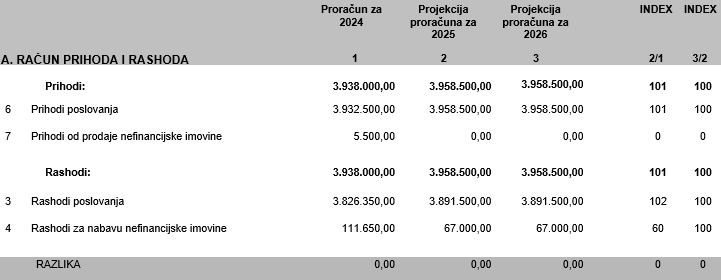 RAČUN PRIHODA I RASHODAPRIHODI POSLOVANJATablica 2. Prihodi poslovanjaPrema planu prihoda i primitaka  za period 2024.- 2026. godine sadržani su sljedeći prihodi:Prihodi iz  nadležnog proračuna za financiranje redovnog poslovanjaTo su prihodi Grada Krka za financiranje redovne djelatnosti matičnog vrtića Krk, područnog vrtića Vrh, Milohnići i Krk te dijela zajedničke službe odnosno uprave. Za financiranje rashoda poslovanja u 2024.godini planiran je  iznos od 1.334.695,00 € za redovnu djelatnost i 53.270,00 € za nabavu nefinancijske imovine. Za 2025. godinu planirani prihodi za financiranje redovne djelatnosti matičnog vrtića Krk i područnih  vrtića Vrh, Milohnići i Krk zajedno sa dijelom zajedničke službe (uprave) iznose 1.356.955,00 € i 27.000,00 € za nabavu nefinancijske imovine, te za 2026.godinu iznose 1.356.955,00 € za redovnu djelatnost i 27.000,00 € za nabavu nefinancijske imovine . Plan se temelji na Uputama za izradu proračuna Grada Krka za razdoblje 2024.-2026. godine.   Tekuće pomoći proračunskim korisnicima iz proračuna koji im nije nadležanIznos od 1.896.155,00 € odnosi se na prihode ostalih JLS za redovnu djelatnost i 58.380,00 € za nabavu nefinancijske imovine za 2024. godinu te 1.941.945,00 € za redovnu djelatnost 2025.godine kao i 2026. godine. Svaka JLS financira redovnu djelatnost svog područnog vrtića s pripadajućim dijelom zajedničke službe. Tako Općina Omišalj financira područni vrtić Omišalj i Njivice, Općina Malinska-Dubašnica područni vrtić Malinska, Općina Vrbnik područni vrtić Vrbnik, Općina Baška područni vrtić Baška, Općina Punat područni vrtić Punat i Općina Dobrinj područni vrtić Polje. U tekućim pomoćima proračunskim korisnicima iz proračuna koji im nije nadležan sadržani su i prihodi od Ministarstva znanosti i obrazovanja u iznosu od 14.300,00 € namijenjenih djeci s teškoćama u razvoju u posebnoj skupini kao i integriranoj djeci i djeci uključenoj u program predškole. Prihodi za posebne namjene-roditeljska uplata planirani su u iznosu 590.000,00 € za 2024. godinu te 592.600,00 € za 2025. i  za 2026. godinu.        Iznos roditeljskih uplata iznosi 80,00 € za vrtićki uzrast, 93,00 € za jaslički uzrast. Općina Vrbnik odlukom je propisala cijenu koju plaćaju roditelji za boravak djece u dječjem vrtiću i to za prvo dijete 40,00  EUR, za drugo dijete 27,00  EUR  te za svako sljedeće dijete koje boravi u istom periodu u vrtiću boravak je  besplatan. Korisnici područnog vrtića Baška s prebivalištem na području Općine Baška oslobođeni su plaćanja roditeljske uplate temeljem donesene Odluke Općine Baška o podmirenju troškova boravka djece u vrtiću u punom iznosu.U nastavku dajemo pregled plana roditeljske uplate za 2024.godinu:    Tablica 3. Roditeljske uplate Prilikom planiranja prihoda roditeljske uplate određeni postotak se umanjuje zato što „Odluka o utvrđivanju učešća roditelja u cijeni dogovorenih programa u dječjem vrtiću“ koja regulira naplatu roditeljske uplate, predviđa da se za određene situacije kao što je izostanak zbog bolesti, korištenja godišnjeg odmora roditelja i sl.  umanjuje roditeljska uplata.  Prihodi od prodaje nefinancijske imovinePrihod od prodaje nefinancijske imovine odnosi se na prihod od prodaje osobnog vozila na nivou Ustanove  u vrijednosti od 5.500,00 €.Prihodima iz nadležnog proračuna (proračun Grada Krka), nenadležnog proračuna (ostale JLS), prihodima za posebne namjene-roditeljska uplata i prihodima od prodaje nefinancijske imovine predviđeno je financiranje rashoda:RASHODI POSLOVANJARashodi za zaposlene planirani su u iznosu 2.975.100,00 € za 2024. godinu, te 3.038.550,00 € u 2025. i 2026. godini. U pedagoškoj godini 2023/2024  predviđeno je povećanje broja zaposlenih za četiri odgojitelja, jednog kuhara i jedne spremačice u područnom vrtiću Milohnići zato što se otvara novi Područni vrtić s dvije odgojno-obrazovne skupine.   Rashodi za zaposlene  sadrže  troškove za bruto plaće , ostalih rashoda za zaposlene i       obveznih doprinosa za zdravstveno osiguranje radnika.Bruto plaće planirane su u iznosu 2.406.500,00 € za 2024. godinu te 2.455.470,00 € za 2025. i 2026. godinu.Pod ostalim rashodima za zaposlene odnosno materijalnim pravima radnika planirano je 175.150,00 € a odnosi se na neoporezive naknade u iznosu  600,00 € po radniku  za regres i prigodne nagrade, 130,00 € poklon u naravi  te poklon djeci djelatnika za Sv. Nikolu 130,00 € po djetetu do 15. godine starosti. Na ovoj stavci planirane su i jubilarne nagrade ostvarene u izvještajnom razdoblju , potpore u slučaju smrti člana uže obitelji radnika i potpore zbog bolovanja radnika dužeg od 90 dana. Pri izračunu bruto plaće radnika osnovica od 902,08 € množi se koeficijentom složenosti radnih mjesta i uvećava  0,5% za minuli rad.        Doprinosi za zdravstveno osiguranje planirani su u iznosu 393.450,00 € za 2024. godinu dok za 2025. i 2026. godinu planirano je 406.500,00 €. Materijalni rashodi  planirani su u iznosu 844.750,00 €  a sastoje se od naknade troškova zaposlenima kao što je naknada za prijevoz na posao i s posla, službena putovanja i stručno usavršavanje zaposlenika.   Naknade za prijevoz radnika na posao i s posla planirana je u iznosu      74.030,00 € za 2024. godinu  kao i projekcije za 2025. i 2026. godinu. Troškovi prijevoza na posao i s posla planirani su sukladno Pravilniku o radu koji propisuje da se radnicima s prebivalištem ili boravištem izvan mjesta rada troškovi prijevoza plaćaju u visini 0,18 EUR /km na relaciji od mjesta rada  do mjesta prebivališta ili boravka.Rashodi za materijal i sirovine iznose  540.050,00 €  od toga za energiju planirano je 140.400,00 € s time da je još na snazi  Uredbu o otklanjanju poremećaja na domaćem tržištu energije koju je donesla Vlada RH. Rashodi za materijal i sirovine planirani su u iznosu 285.500,00 € većinom se odnose na nabavu namirnica i potrošnog materijala. Nabava sitnog inventara planirana je u iznosu 37.800,00 €. Financijski rashodi  odnose se na bankarske usluge i usluge platnog prometa te iznose 6.500,00 €  za 2024. godinu dok za 2025. i 2026. godinu plan iznosi također 6.500,00 €.Rashodi za nabavu nefinancijske imovine planirani su u iznosu od 111.650,00 € za 2024. godinu dok su za 2025. i 2026. godinu planirani u iznosu 67.000,00 €. Financiraju se prihodima za kapitalne projekte, obnovu i opremanje te nabavu vozila.Slijedi prikaz važećeg kriterija za raspodjelu zajedničkih prihoda i rashoda koji se koristi za one prihode i rashode koji terete cijelu Ustanovu kao što su troškovi za upravu.POSEBNI DIOOBRAZLOŽENJE PROGRAMA (aktivnosti i projekti)Rashodi i izdaci po programskoj klasifikacijiU Dječjem vrtiću provodi se jedan Program ( 4001) to je Predškolski odgoj. Financijskim planom Grad Krk, Dječji vrtić „Katarina Frankopan“ za 2024.-2026. godinu planirana su sredstva za provođenje sljedećih aktivnosti:Aktivnost A400101 Dječji vrtić-redovna djelatnost objekata u Krku i VrhuZa provođenje aktivnosti A400101 planirali u prihodi u iznosu 1.331.865,00 € u 2024. godini te 1.356.955,00 € za 2025. i 2026. godinu. Aktivnost se financira općim prihodima nadležnog proračuna Grada Krka u iznosu 1.141.815,00 € i pomoći Grada Krka u iznosu 190.050,00 € a (odnosi se na sredstva dobivena od Ministarstva znanosti i obrazovanja za fiskalnu održivost vrtića).Od tih prihoda financirati će se rashodi za zaposlene u iznosu 871.575,00 €, za 2024. godinu  dok za 2025. i 2026. godinu rashodi za zaposlene iznose 896.735,00 €, materijalni rashodi u iznosu 268.050,00 € i financijski rashodi u iznosu 2.190,00 €. Aktivnost se provodi u dječjem vrtiću u sjedištu Ustanove te u područnim vrtićima Krk, Vrh i Milohnići.Aktivnost K400102 Dječji vrtić-oprema objekata u Krku i VrhuAktivnost K400102 planirana je u iznosu 43.000,00 € za nabavu opreme i uređaja za potrebe redovnog poslovanja kao i didaktike i igrala za djecu. Za vrtić u sjedištu planirano je 30.000,00, za područni vrtić Krk planirano je 4.500,00 €, za potrebe područnog vrtića Vrh planirano je 2.500,00 € i za potrebe područnog vrtića Milohnići planirano je 6.000,00 €.Aktivnost A400103 Dječji vrtić-redovna djelatnost objekata u otočkim vrtićimaZa provođenje aktivnosti A400103 planirali smo prihode u iznosu 1.904.485,00 €za 2024. godinu  te 1.941.945,00 € za 2025. i 2026. godinu. Ova aktivnost financira se iz nenadležnih proračuna otočkih općina: Općine Omišalj, Općine Malinska-Dubašnica, Općine Punat, Općine Vrbnik, Općine Baška i Općine Dobrinj te sredstvima Ministarstva znanosti i obrazovanja za djecu s posebnim potrebama integriranom u odgojno-obrazovnim skupinama kao i posebnoj skupini u vrtiću u Krku te program predškole Prihodima će se financirati rashodi za zaposlene u iznosu 1.444.685,00 € za 2024. godinu dok za 2025. i 2026. godinu rashodi za zaposlene iznose 1.484.675,00 €, materijalni rashodi u iznosu 451.500,00 € od čega 14.300,00 € namjenskih sredstava Ministarstva znanosti i obrazovanja te 3.300,00 € financijskih rashoda za bankarske usluge i usluge platnog prometa.Aktivnost K400104 Dječji vrtić-oprema objekata u otočkim općinamaAktivnost K400104 planirana je u iznosu 42.650,00 € za nabavu opreme i uređaja za potrebe redovnog poslovanja kao i didaktike i igrala za djecu. Za potrebe vrtića u Omišlju planirano je 13.500,00 €, za potrebe područnog vrtića Njivice planirano je 2.700,00 €, za potrebe područnog vrtića Malinska planirano je 7.000,00 €, za potrebe područnog vrtića Punat planirano je 5.000,00 €, za potrebe područnog vrtića Vrbnik planirano je 4.500,00 €, za potrebe područnog vrtića Baška planirano je 7.400,00 €  te za potrebe područnog vrtića Polje planirano je 2.550,00 €. U područnom vrtiću Omišalj planira se opremanje  namještajem još jedne sobe za boravak djece iz tog razloga planiran je veći iznos od ostalih vrtića.Aktivnost A400105 Dječji vrtić-redovna djelatnost financirana iz vlastitih sredstavaZa provođenje aktivnosti A400105 planirali smo iznos od 590.000,00 € za 2024. godinu te 592.600,00 € za 2025. i 2026. godinu. Sredstva iz vlastitih sredstava odnosi se na sredstva posebnih namjena odnosno roditeljske uplate koja je propisana Odlukom o učešću roditelja o cijeni ugovorenih programa vrtića koji iznosi 80,00 € za vrtićke skupine i 93,00 € za jasličke skupine djece. Sredstva su namijenjena redovnoj djelatnosti za rashode zaposlenih, materijalne rashode i financijske rashode.Aktivnost K400110 Dječji vrtić- nabava vozilaAktivnost K400110  kapitalni projekt odnosi se na nabavu vozila za potrebe Ustanove u iznosu 26.000,00 €, a koja se planira financirati iz nadležnog proračuna u iznosu 8.100,00 € i nenadležnih proračuna otočkih općina u iznosu 12.400,00 € te 5.500,00 € od prodaje imovine odnosno cestovnog vozila.Navedenim sredstvima financira se rad Predškolske ustanove Grad Krk, Dječji vrtić „Katarina Frankopan“. U pedagoškoj godini 2023./2024. redoviti program odvijat će se u 41 odgojno-obrazovnoj skupini od čega 30 vrtićkih mješovitih i 11 jasličkih mješovitih. Planira se otvaranje Područnog vrtića Milohnići s jednom vrtićkom  i jednom jasličkom odgojnom skupinom. Sveukupno za  početak pedagoške godine  2023/2024. upisano je 730 djece.Na temelju ukupnih rashoda za pojedine vrtiće donosimo pregled novih iznosa mjesečnih rata počevši od siječnja 2024. godine:CILJ PROVEDBE PROGRAMA S POKAZATELJIMA USPJEŠNOSTCilj je cjeloviti razvoj djeteta te razvoj potencijala za cjeloživotno učenje. Redovitim programom zadovoljiti potrebe i interes djece kao i potrebe njihovih roditelja. Za djecu pred polazak u školu zakonski je obvezan Program predškole kojim se nastoji svakom djetetu pružiti optimalne uvjete za razvijanje vještina, navika i znanja potrebnih za razvoj u školskom okruženju. Provedba programa planira se kroz sljedeće projekte: Planiranje i programiranje odgojno-obrazovnog rada,Opseg i elementi pedagoške dokumentacijeSigurnost- zaštitni program,Program prevencije ovisnosti,Program aktivnosti za sprečavanje nasilja među djecom i mladima,Program predškole u trajanju 250 sati,Program katehetskog vjerskog odgojaRad s djecom s posebnim potrebamaRad i suradnja razvojne djelatnostiPrioritet: Podizanje kvalitete rada predškolske ustanove kako bi se osigurali uvjeti za ostvarivanje strateškog cilja.Poseban cilj:Cilj nam je pružanje usluge odgoja i obrazovanja djece rane i predškolske dobi, odnosno redovitog deset satnog cjelovitog razvojnog programa odgoja i obrazovanja djece od navršene godine dana do polaska u školu. Cilj programa je zadovoljavanje potreba djece i osiguravanje uvjeta za njihov optimalan rast i razvoj, a također i zadovoljavanje potreba roditelja korisnika usluga vrtića. Na dijete se ne gleda kao na objekt u odgojnom procesu, već je socijalni subjekt koji participira, konstruira i u velikoj mjeri  određuje svoj vlastiti život i razvoj. Sukladno tome, djetinjstvo nije samo pripremna faza za budući život, već je životno razdoblje koje ima svoje vrijednosti i svoju kulturu. Bitna zadaća odgojno- obrazovnog rada na koju će se unutar razvojnog i humanistički orijentiranog kurikuluma staviti naglasak je „Dokumentiranje odgojno- obrazovnog procesa u funkciji praćenja, dobrobiti i uključenosti djece“. Planiranje i realiziranje odgojno- obrazovnog rada temelji se na sustavnom i pažljivom praćenju, promatranju i razumijevanju djece, kao i dokumentiranju njihovih aktivnosti. Dokumentiranje i zajedničko interpretiranje aktivnosti djece predstavlja podlogu za pripremu okruženja, primjerenih odgojno- obrazovnih intervencija odgojitelja i usklađivanja njegova cjelokupnoga odgojno- obrazovnog rada s individualnim različitostima djece (različitim interesima, mogućnostima, potrebama, predznanjem, stilovima učenja). Pedagoška dokumentacija jednako je značajna i odgojiteljima i djeci jer odgojiteljima služi kao refleksija kojom razvija svoje profesionalne kompetencije, a djeci omogućava prisjećanje na aktivnosti u kojima su sudjelovali, ali i razumijevanje procesa osobnog razvoja i učenja. Dokumentacija je sredstvo kojim postaje vidljivo ispreplitanje akcije djece i odraslih (odnosi, vrijednosti, procesi učenja) i kojim se unapređuje kvaliteta interakcije i komunikacije (kultura vrtića).  Funkcije dokumentiranja:U odnosu na djecu:- putem dokumentacije djeca mogu lakše iskomunicirati poruke svojoj okolini, izraziti svoju ideju, znanje ili misao drugoj djeci na različite simboličke jezike (međusobno slušanje kao jedna od važnih kvaliteta zajedničkog življenja u skupini)- izlaganjem radova i bilježenjem izjava djeci se šalje poruka da je ono što govore i čine važno- dokumentacija djetetu služi kao svojevrstan podsjetnik na vlastite početne ideje jer mu omogućuje komparaciju nekadašnjih i sadašnjih ideja te vraćanje na pojedine važne momente procesa (poticanje metakognitivnih sposobnosti)- sustavnim prikupljanjem dokumentacije moguće je izraditi portfolio pojedinog djeteta u funkciji razumijevanja njega samoga i njegova procesa učenja u kontekstu u kojem se učenje odvija. On može na različite načine služiti svim zainteresiranim subjektima (djeci, roditeljima, odgojiteljima)U odnosu na roditelje:Pomoću dokumentacije roditeljima se daje uvid u odgojno- obrazovni proces te im se omogućuje razumijevanje tog procesaPomoću dokumentacije mogu se oblikovati očekivanja roditelja od djece i vrtića (razne ankete za roditelje, brošure, letci, internet komunikacija, vrednovanje vrtića, interesi i potrebe roditelja za sudjelovanjem na edukacijama i drugim događanjima u vrtiću)Dokumentacija može služiti kao jedan od alata razvoja partnerstva s roditeljima i doprinos razvoju njihovih roditeljskih kompetencijaU odnosu na sustručnjake:Dokumentacijom je moguće komunicirati različite procese sustručnjacima Dokumentacija predstavlja temelj za razmjenu iskustava i promišljanjaDokumentacija predstavlja temelj za refleksiju i izgradnju zajedničkog znanja i razumijevanja u svrhu razumijevanja aktivnosti djeteta i podrške njegovu učenju    U odnosu na odgojitelje:Dokumentacija je temelj samorefleksije- analize vlastitih intervencija, dokumentiranjem se utjelovljuju vlastite implicitne misli o onome što je vrijedno ili nije vrijedno zabilježiti. U skladu s time, pedagoška dokumentacija postaje otvorena za istraživanje, raspravu i promjeneDokumentacija služi za praćenje, analizu i podupiranje učenja djece, pomoć u procjenjivanju onoga što djeca znaju ili mogu, tj. ne znaju ili ne mogu učiniti, kako bi modificirali složenost ponuđenih materijala i aktivnostiDokumentacija može biti temelj razumijevanja odgojno- obrazovnog procesa i vlastite uloge u tom procesu (ključna za planiranje aktivnosti kojima će se podržati istraživački potencijal svakog djeteta)Dokumentacija je temelj sveobuhvatnog konstantnog profesionalnog razvojaIZVJEŠTAJ O POSTIGNUTIM CILJEVIMA I REZULTATIMA PROGRAMA TEMELJENIH NA  POKAZATELJIMA USPJEŠNOSTI U PRETHODNOJ GODINIDječji vrtić je odgojno-obrazovna ustanova koja svoju uspješnost procjenjuje prvenstveno vrednujući kvalitetu odgojno-obrazovnog rada. Kvaliteta se na razini pojedine odgojno-obrazovne skupine vrednuje svakodnevno evaluirajući realizirane zadatke i ciljeve u odnosu na postavljeni plan. Vrednovanje je usmjereno na postizanje dobrobiti za dijete u smislu njegovog cjelovitog razvoja i stvaranja najoptimalnijih uvjeta za njegov rast i razvoj. Na razini Ustanove kvaliteta odgojno-obrazovnog rada vrednuje se na razini polugodišnjeg, odnosno godišnjeg izvješća na temelju kojih se definiraju koraci koji se trebaju poduzeti kako bi se podignula razina kvalitete prakse. U opisanom procesu vrlo je važna kvaliteta timskog rada i suradnja svih odgojno-obrazovnih djelatnika (ravnatelj, članovi stručnog tima, odgojitelji). Napominjemo da je vrednovanje rada ustanove obvezni dio kurikuluma kojeg je vrtić obvezan provoditi. Važnu sastavnicu u procesu vrednovanja imaju i roditelji korisnici vrtića koji imaju priliku vrednovati rad, kao i predlagati eventualne promjene anonimnim anketama početkom pedagoške godine.Postavljene ciljeve u odgojno-obrazovnom radu Vrtić ostvaruje kroz redoviti cjelodnevni desetsatni program, obogaćene i integrirane programe poput eko programa, sportskog programa, programa prevencije ovisnosti, programa aktivnosti za sprječavanjem nasilja među djecom i mladima, program predškole u trajanju od 250 sati  i sličnih te verificirane programe (kraći etno i vjerski program).Neke od aktivnosti koje imamo u odnosu na suradnju s lokalnim okruženjem, a pokazatelji su uspješnosti;projekt humanitarnog karaktera „Marijini obroci“ u suradnji s humanitarnom udrugom „Marijini obroci“,međunarodna volonterska akcija „72 sata bez kompromisa“  u suradnji s Caritasom,obilježavanje Svjetskog dana hrane, Dječjeg tjedna, blagdana i važnih datuma, pogotovo onih koji se na poseban način obilježavaju u lokalnoj zajednici suradnja s eko- kumom TKD "Ponikve"- podizanje i izgradnja ekološke svijesti djece i odraslih,provode se i projekti u suradnji s turističkim zajednicama na otoku Krku te Centrom za kulturu Grada Krka,s ciljem podizanja sigurnosti djece u prometu surađuje se s Hrvatskim autoklubom-Autoklubom Krk i MUP-om,svake pedagoške godine Vrtić obilježava Tjedan otvorenih vrata kada se organiziraju razna događanja i aktivnosti za širu društvenu zajednicu, a prvenstveno za djecu koja nisu ili će tek postati korisnici vrtića,suradnja sa školom primijenjenih umjetnosti iz Rijeke,suradnja s glazbenom školom Ivan Matetić Ronjgov Rijeka, podružnica Krk,redoviti programi su obogaćeni raznim projektima filcanja, dramskim aktivnostima, izradom u tehnici gline, sportskim aktivnostima (Dječja olimpijada PGŽ), i drugim tradicijskim običajima iz naše baštine. Za odlazak na izlete kao i međusobno druženje (raznih odgojnih skupina), moguća su odstupanja od  planiranja i provođenja aktivnosti. Uspješnost rada očituje se i u osiguravanju vrlo kvalitetnih materijalnih i prostornih uvjeta u kojima se provodi odgojno-obrazovni rad. Prostor se redovito održava, didaktika i druga pomagala se redovito obnavljaju. Kapacitet vrtića mijenja se ovisno o potrebama roditelja, odnosno prijavama djece. Pokazatelji uspješnosti: ulaganje financijskih sredstava za edukacije i nabavku didaktike za djecu s posebnim potrebama (djeca s teškoćama u razvoju i darovita djeca) te za djecu u godini prije polaska u školuu jednom Vrtiću planira se izgradnja novih kapaciteta u sljedećoj pedagoškoj godini; na taj način zadovoljena je potreba smještaja djece rane i predškolske dobi. usklađenosti s Državnim pedagoškim standardima u čitavoj Ustanovi , pokazatelj je uspješnosti brige za rani i predškolski odgoj.ulaganje u stručno razvojnu službu i treće odgojitelje koji se zapošljavaju u radu s djecom s teškoćama također je vrlo bitan pokazatelj uspjeha u brizi za djecu s teškoćama, a istovremeno i za ostalu djecu koja na taj način uče i usvajaju visoku razinu socijalne svijesti i brige za druge povećanje broja projekata u koji vrtić ulazi u suradnji s društvenom zajednicom- promoviranje važnosti predškolskog odgoja i obrazovanja. uspješnost rada očituje se i u osiguravanju vrlo kvalitetnih materijalnih i prostornih uvjeta u kojima se provodi odgojno-obrazovni rad. Prostor se redovito održava, didaktika i druga pomagala se redovito obnavljaju. Kapacitet vrtića mijenja se ovisno o potrebama roditelja, odnosno prijavama djece. ulaganje u stručno usavršavanje odgojitelja i stručno razvojne službe pokazatelj je dobre prakse koja je usklađena sa suvremenim razvojem ranog i predškolskog odgoja i obrazovanja, a rezultat su sretna i kompetentna djeca.GLAVA 00105 JAVNA VATROGASNA POSTROJBA GRADA KRKAUVOD	Javna vatrogasna postrojba Grada Krka (dalje u tekstu: JVP Grada Krka) osnovana je Odlukom Poglavarstva Grada Krka KLASA: 214-05/99-01/1, URBROJ: 2142-01-02-99-2 od 30. prosinca 1999. godine. JVP Grada Krka ima status javne ustanove koja vatrogasnu djelatnost obavlja kao javnu službu  temeljem Zakona o ustanovama, Zakona o vatrogastvu, Zakona o zaštiti od požara, Zakona o sustavu civilne zaštite, a ona je stručna i humanitarna djelatnost od interesa za Republiku Hrvatsku. JVP Grada Krka upravlja Zapovjednik i Vatrogasno vijeće koje se sastoji od tri člana.Sukladno članku 31. Zakona o vatrogastvu (NN 125/19. i 114/22.), Procjeni ugroženosti od požara i tehnoloških eksplozija JLS otoka Krka (Grad Krka i Općine Omišalj, Dobrinj, Punat, Baška, Malinska – Dubašnica i Vrbnik), Planu zaštite od požara JLS otoka Krka, temeljem Sporazuma o financiranju vatrogastva otoka Krka, Klasa: 48-01/12-01 od 26.11.2012. godine, te Ugovora o financiranju JVP Grada Krka, Broj: 37-01/07-01 od 20.07.2007. godine s pripadajućim Aneksima, JVP Grada Krka obavlja vatrogasnu djelatnost na području svih jedinica lokalne samouprave otoka Krka.Djelokrug radaDjelatnost JVP Grada Krka je sudjelovanje u provedbi preventivnih mjera zaštite od požara i tehnoloških eksplozija, gašenje požara i spašavanje ljudi i imovine ugroženih požarom i tehnološkom eksplozijom, pružanje tehničke pomoći u nezgodama i opasnim situacijama te obavljanje drugih poslova u nesrećama, ekološkim i inim nesrećama, a provodi se na kopnu, moru, jezerima i rijekama.JVP Grada Krka uz vatrogasnu djelatnost obavlja i: pružanje usluga koje su sukladne odredbama posebnih propisa, a koje po obimu i načinu ne umanjuju interventnu sposobnost same postrojbe (prijevoz vode autocisternom, ispumpavanje, rušenje grana i stabala uz pomoć vatrogasne opreme i sredstava, vatrogasna osiguranja, iznajmljivanje vatrogasne opreme i sl.);uz odobrenje Državne vatrogasne škole provodi programe neformalnog obrazovanja propisanog Zakonom i to: osposobljavanje i usavršavanje vatrogasnih kadrova te osposobljavanje pučanstva iz zaštite od požara;                     organizira savjetovanja i seminare, pokazne vježbe i prezentacije, provodi teorijsku nastavu i praktične vježbe temeljem pozitivnih propisa, sudjeluje u aktivnostima zaštite okoliša te poduzima i druge radnje za ostvarivanje ciljeva i obavljanje djelatnosti Vatrogasne postrojbe;pružanje usluge nadzora sustava za dojavu požara (vatrodojave);prodaja proizvedene el. energije iz fotonaponske elektrane, kao i obavljanje drugih poslova.Vatrogasnu djelatnost JVP Grada Krka obavlja sukladno pravilima struke, bez obzira čija je imovina odnosno život ugrožen.Organizacijska strukturaJVP Grada Krka svoju djelatnost provodi na području svih 7 jedinica lokalne samouprave na otoku Krku, 24 sata dnevno, 7 dana u tjednu, 365 dana godišnje. Na osnovi Procjene i plana zaštite od požara za Grad Krk, JVP Grada Krka je postrojba Vrste 2, što znači da je dimenzionirana za gašenje istodobno 2 požara. Bitno je napomenuti da je JVP Grada Krka dimenzionirana samo na osnovu Procjene i Plana zaštite od požara za područje Grada Krka, a svoju djelatnost provodi na području cijelog otoka Krka, odnosno svih 7 jedinica lokalne samouprave otoka Krka.Postrojba broji 24 djelatnika raspoređena na 9 radnih mjesta sukladno Pravilniku o unutarnjoj organizaciji i sistematizaciji radnih mjesta u JVP Grada Krka. Organizacijski je postavljena za rad u smjenama u neprekidnom radu od 24 sata, s 5 djelatnika u smjeni, što čini 22 vatrogasca uključujući zapovjednika i njegovog zamjenika, koji obavljaju vatrogasnu djelatnost i 2 zaposlenice  koje obavljaju računovodstveno administrativne poslove.Odlukom Vatrogasnog vijeća, u 2023. godini, nedostatak operativnih vatrogasaca riješen je zapošljavanjem 4 sezonska vatrogasca tijekom ljetne požarne sezone u vremenu od 01.06 – 30.09.2023. godine, uz sufinanciranje iz državnog proračuna.Zapošljavanje sezonskih vatrogasca planirano je i u prijedlogu proračunu za 2024. godinu, odnosno projekcijama proračuna za 2025. i 2026. godinu.OBRAZLOŽENJE FINANCIJSKOG PLANA ZA 2024. GODINU I PROJEKCIJA ZA 2025. I 2026. GODINUFinancijski plana JVP Grada Krka za 2024. godinu i Projekcije za 2025. i 2026. godinu izrađeni su temeljem Zakona o proračunu (Narodne novine br. 144/21), Pravilnika o proračunskim klasifikacijama (Narodne novine br.26/10, 120/13 i 1/20), Pravilnika o proračunskom računovodstvu i računskom planu (Narodne novine br. 124/14, 115/15, 87/16, 3/18, 126/19 i 108/20), ), Zakona o fiskalnoj odgovornosti (Narodne novine broj 111/18 i 83/23), na procjeni ostvarenja vlastitih prihoda i rashoda, na temelju  „Upute za izradu proračuna jedinica lokalne i područne (regionalne) samouprave za razdoblje 2024. - 2026. godine” Ministarstva financija,   te na temelju Uputa za izradu Proračuna Grada Krka za razdoblje od 2024. – 2026. godine.Financijski plan JVP Grada Krka za 2024. godinu i projekcije proračuna za 2025. i 2026. godinu sastoje se od :- općeg dijela prihoda i rashoda proračuna na drugoj razini računskog plana i projekcije s prihodima i rashodima na drugoj razini računskog plana po ekonomskoj i funkcijskoj klasifikaciji i izvorima financiranja- posebnog dijela proračuna koji sadrži rashode iskazane prema izvorima financiranja i ekonomskoj klasifikaciji, raspoređenih u programe koji se sastoje od aktivnosti i projekata na drugoj razini računskog plana i projekcije na drugoj razini- obrazloženja financijskog plana. U prijedlogu Financijskog plana za 2024. godinu i projekcijama za 2025. i 2026. godinu iskazani su i usporedni podaci za 2023. godinu utvrđeni Prvim izmjenama financijskog plana za 2023. U nastavku se obrazlaže Opći dio Financijskog plana za 2024. godinu i projekcija za 2025. i 2026. godinu. Prijedlog  Financijskog plana JVP Grada Krka za 2024. godinu iznosi 1.150.045 eura, projekcija proračuna za 2025. godinu iznosi  1.103.945 eura, dok za 2026. godinu iznosi 1.098.825 eura.2.1.  PRIHODI  I  PRIMICI  FINANCIJSKOG PLANAPrihodi i primici planirani su na temelju upute dobivene od Ministarstva financija, kao i  uputa dobivenih od našeg osnivača Grada Krka. Tablica 2 : 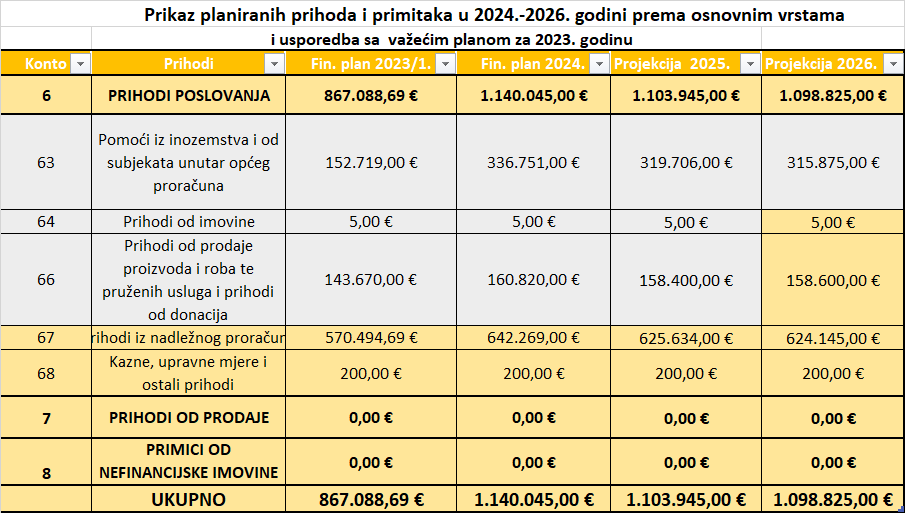 	■  PRIHODI POSLOVANJAPrihodi poslovanja za 2024. godinu planirani su u iznosu od 1.140.045 eura. U strukturi prihoda poslovanja najveći udio imaju prihodi iz nadležnog proračuna (55,85%), a slijede ih prihodi od  pomoći proračunskih korisnicima iz proračuna koji im nije nadležan (29,28%), prihodi od donacija od pravnih i fizičkih osoba izvan općeg proračuna ( 12,70%), prihodi od pruženih usluga (1,29%) , te najmanji udio od 0,02% odnosi se na  ostale prihode. U projekcijama prihodi poslovanja za 2025. godinu planirani su u iznosu od 1.103.945 eura, dok su u projekcijama za 2026. godinu  planirani u visini od 1.098.825 eura.	►  Prihodi od pomoći proračunu iz drugih proračunaPrihodi od pomoći proračunu iz drugih proračuna planirani su u iznosu od 336.751 eura što je za 46% više u odnosu na Financijski plan za  2023. godinu.Prihodi od pomoći proračunu iz drugih proračuna uključuju:→ Prihode od  tekućih pomoći proračunskim korisnicima iz proračuna koji im nije nadležan za dislokaciju koji su planirani u iznosu od 10.618 eura- ova vrsta prihoda planirana je kao i ranijih godina za slučaj da se pojavi potreba odnosno ako se dobije zapovijed od glavnog vatrogasnog zapovjednika da određeni broj naših djelatnika mora otići na dislokaciju na neko ugroženo područje izvan područja odgovornosti JVP Grada Krka. U slučaju takve potrebe od Hrvatske vatrogasne zajednice se na temelju poslanog zahtjeva dobije refundacija troškova, koji su nastali na dislokaciji (refundiraju se prekovremeni sati, isplaćene dnevnice, trošak utrošenog goriva, te eventualni kvarovi koji mogu nastati na vozilima ili na opremi koja se koristi).Povrat sredstava (refundacija) ostvaruje se zahtjevom prema VZ PGŽ – županijskom  vatrogasnom zapovjedniku, a isplaćuju se preko proračuna Osnivača (Grada Krka). Za izvršenje navedene zadaće, a prema Planu dislokacija vatrogasnih snaga, tehnike, opreme i sredstava navedena sredstva osiguravaju se na posebnoj poziciji Državne riznice.→ Prihode od tekućih pomoći proračunskim korisnicima iz proračuna koji im nije nadležan koji su planiranu u iznosu od 324.803 eura – ovi prihodi vezani su uz pomoći koje JVP Grada Krka dobiva od svih jedinica lokalne samouprave otoka Krka na temelju Ugovora o financiranju  JVP Grada Krka i Aneksa ugovora koji se sklapa za svaku tekuću godinu, u kojem se definira iznos potrebnih sredstva prema proporcionalnoj raspodjeli  koji nedostaju kako bi se podmirila isplata plaća i drugih naknada za zaposlene. JVP Grada Krka ima status javne ustanove koja vatrogasnu djelatnost obavlja kao javnu službu  temeljem Zakona o ustanovama, Zakona o vatrogastvu, Zakona o zaštiti od požara, Zakona o sustavu civilne zaštite, a ona je stručna i humanitarna djelatnost od interesa za Republiku Hrvatsku. JVP Grada Krka upravlja Zapovjednik i Vatrogasno vijeće koje se sastoji od tri člana. Sukladno članku 31. Zakona o vatrogastvu (NN 125/19), Procjeni ugroženosti od požara i tehnoloških eksplozija JLS otoka Krka (Grad Krka i Općine Omišalj, Dobrinj, Punat, Baška, Malinska – Dubašnica i Vrbnik), Planu zaštite od požara JLS otoka Krka, temeljem Sporazuma o financiranju vatrogastva otoka Krka, Klasa: 48-01/12-01 od 26.11.2012. godine, te Ugovora o financiranju JVP Grada Krka, Broj: 37-01/07-01 od 20.07.2007. godine s pripadajućim Aneksima, JVP Grada Krka obavlja vatrogasnu djelatnost na području svih jedinica lokalne samouprave otoka Krka. JVP Grada Krka svoju djelatnost provodi na području svih 7 jedinica lokalne samouprave na otoku Krku, 24 sata dnevno, 7 dana u tjednu, 365 dana godišnje. Shodno tome uz našeg osnivača Grada Krka svih 6 jedinica lokalne samouprave sufinancira rad JVP Grada Krka.U 2024. godini ovi prihodi planirani su u puno većem iznosu  odnosu na 2023. godinu. Razlog tako značajnog povećanja od 44 % vezan je uz to što su  2024. godini   četvorica djelatnika najavila odlazak u mirovinu i moraju im se isplatiti otpremnine definiranje člankom 58. Zakona o vatrogastvu (NN 125/19. i 114/22.). Kako se radi o velikim iznosima (ukupno je za 4 otpremnine planirano 74.700 eura) na Koordinaciji gradonačelnika Grada Krka i načelnika svih općina otoka Krka dogovoreno je povećanje sredstva koje će se definirati potpisivanjem Aneksa Ugovora o financiranju JVP Grada Krka za 2024. godinu. Osim toga u 2024. godini 7 djelatnika ostvaruje pravo na isplatu jubilarne nagrade  za 30 ili 35 godina provedenih u JVP Grada Krka. Povećanje potrebnih sredstva vezano je i uz  izmjene zakonodavnih okvira koji reguliraju rad i poslovanje vatrogasnih organizacija RH pa tako i JVP Grada Krka. Naime, 01.05.2023. godine stupio je na snagu Pravilnik o klasifikaciji radnih mjesta profesionalnih vatrogasaca, mjerilima za njihovo utvrđivanje i koeficijentima složenosti poslova (NN 46/23) kojim se propisuju radna mjesta i mjerila za utvrđivanje radnih mjesta profesionalnih vatrogasaca te koeficijenti složenosti poslova profesionalnih vatrogasaca. Propisana je minimalna plaća za pojedino radno mjesto profesionalnih vatrogasaca s pripadajućim koeficijentom složenosti poslova uz primjenu državne osnovice za cijelu Republiku Hrvatsku. Zbog primjene novih zakonskih okvira JVP Grada Krka morala je nakon 01.05.2023. godine provesti usklađivanje internih akata s novim Pravilnikom (Pravilnik o radu i Pravilnik unutarnjoj organizaciji i sistematizaciji radnih mjesta), te je  Sindikat vatrogasaca Rijeka – Podružnica Krk nakon provedenih pregovora u vezi novih propisanih zakonskih regulativa s osnivačem odnosno Gradom Krkom 31.07.2023. godine potpisao novi Kolektivni ugovor koji je stupio na snagu 01.08.2023. godine.  Primjenom novih koeficijenata, osnovice i svih davanja došlo je do povećanja plaća svim zaposlenim djelatnicima JVP Grada Krka, što je također dovelo do povećanja indeksa pomoći u odnosu na 2023. godinu. → Prihode od kapitalnih pomoći proračunskim korisnicima iz proračuna koji im nije nadležan- ovdje je planiran za sve tri godine iznos od 1.330 eura, a vezan je uz eventualne kvarove koji mogu nastati na opremi i vozilima koji se koriste u slučaju odlaska na dislokaciju. Kako je i ranije objašnjeno i za to se na temelju poslanog zahtjeva dobije refundacija od HVZ.►  Prihodi od imovineOva vrsta prihoda za sve tri godine planirana je u iznosu od 5 eura, a vezana je uz dobivanje kamata od banke na depozite po viđenju. Izmjenom obračuna istih od strane nadležne banke ova vrsta prihoda značajno je smanjena posljednjih par godina. ►  Prihodi od prodaje proizvoda prodaje proizvoda i roba, te pruženih usluga, prihodi od       donacija, te povrati po protestiranim jamstvimaPrihodi od prodaje proizvoda i roba, te pruženih usluga, prihodi od   donacija, te povrati po protestiranim jamstvima u 2024. godini planirani su u iznosu od 160.820 eura, u 2025. u iznosu od 158.400 eura, dok su u 2026. planirani u iznosu od 158.600 eura. →Prihodi od prodaje proizvoda, te pruženih usluga u 2024. godini planirani su u iznosu od 14.820 eura, u 2025. u iznosu od 15.000 eura, dok su u 2026. planirani u iznosu od 15.200 eura. JVP Grada Krka vlastite prihode ostvaruje pružanjem usluga vatrogasnog osiguranja javnih priredbi, događaja, objekata, prostora, vatrometa, tečajevi i osposobljavanje pučanstva/ provođenje obuke iz zaštite od požara, administrativne i savjetodavne usluge vezane uz provedbu Zakona o zaštiti od požara, usluge ispumpavanja, rezidbe stabala, grana i sl., te ostale usluge (najam opreme kao što su pumpe, cijevi, agregati i sl.) ostvaruju se po cijenama iz Cjenika usluga JVP Grada Krka, kojeg donosi i odobrava Vatrogasno vijeće JVP Grada Krka. Iz navedenog Cjenika obračunavat će se i nastali troškovi vezani uz pripravnosti i upotrebu vatrogasnih vozila, trošak uporabe vatrogasne opreme i sredstava te cijena rada vatrogasca. Također u manjem iznosu ostvarujemo  i prihode od prodaje proizvoda i roba. Ova vrsta prihoda vezana je uz potpis ugovor sa HEP-Opskrbom  d.o.o. o opskrbi električnom energijom, kojim je reguliran i otkup električne energije koju proizvodi fotonaponska elektrana na krovu zgrade JVP Grada Krka. Kako nam je Grad Krk prenio vlasništvo elektrane  na taj su se način stvorili uvjeti da ostvarujemo ovu vrstu prihoda.→ Prihodi od donacija vezani su uz dobivanje donacija od PVZ otoka Krka   temeljem Sporazuma o financiranju vatrogastva na otoku Krku svih JLS, te od donacija iz  proračuna VZ PGŽ – kojima se djelomično financira zapošljavanje četvero sezonskih vatrogasaca (sredstva iz Programa aktivnosti u provedbi posebnih mjera zaštite od požara od interesa za RH), kao i uz dobivanje kapitalnih donacija od PVZ otoka Krka i od trgovačkih društava. U 2024.g. tekuće donacije su planirane u iznosu od 134.000 eura, u 2025. u iznosu od 131.400 eura, a u 2026. godini u iznosu od 131.400 eura.  Kapitalne donacije su za sve tri godine planirane u iznosu od 12.000 eura. Vezane su uz nastavak  nabavke nove zaštitne opreme za gašenje požara otvorenih prostora  na način da bi se u  2024. godini išlo s nabavkom novih zaštitnih kaciga za požare otvorenih prostora. Ovime bi se završio ciklus nabavke nove zaštitne opreme za gašenje požara. U promatranom periodu pojedinačno bi se nabavljala osobna zaštitna oprema za novo zaposlene djelatnike, te bi se pristupilo zanavljanju skupne zaštitne opreme (kišne kabanice i čizme i sl.). ►Prihodi iz nadležnog proračuna za financiranje redovne djelatnosti proračunskih korisnikaOva vrsta prihoda odnosi se najviše na sredstva za decentralizirane funkcije vatrogastva kojima se namiruju u najvećem dijelu rashodi za zaposlene (plaće i  doprinosi na plaće) i materijalni rashodi (naknade troškova zaposlenima, rashodi za materijal i energiju, rashodi za usluge, ostali nespomenuti rashodi). Navedena sredstva ostvaruju se temeljem Odluke Vlade RH o minimalnim financijskim standardima, kriterijima i mjerilima za financiranje rashoda Javnih vatrogasnih postrojbi za tekuću godinu.Odlukom se utvrđuju minimalni financijski rashodi za decentralizirano financiranje rashoda za zaposlene, te materijalne i financijske rashode, preko proračuna osnivača (Grada Krk), odnosno dodatnog udjela u porezu na dohodak po stopi od 1,00 %. Ukoliko se iz dodatnog udjela u porezu na dohodak ne osiguravaju potrebna sredstva za financiranje rashoda decentraliziranih uncial vatrogastva, razlika sredstava ostvaruje se s pozicije izravnavanja za decentralizirane funkcije iz Državnog proračuna RH za tekuću godinu. Kako gore navedene Odluka Vlade RH još nije donesena za 2024. godinu, za razdoblje 2024. – 2026. godine, planirana su dodijeljena sredstva u iznosu od 395.951 €.Osim ovih prihoda unutar ove skupine ulaze i prihodi koje se dobivaju od Grada Krka za sufinanciranje dijela plaća JVP Grada Krka, a  također će biti definirani potpisivanjem novog Aneksa o financiranju JVP Grada Krka u 2024. godini (kako je već ranije objašnjeno po točkom Prihodi od pomoći). U 2024.g. planirani su u iznosu od 126.318 eura, u 2025.g. u iznosu od 119.683 eura, a u 2026. u iznosu od 118.194 eura. Dio sredstava koji se odnosni na PVZ otoka Krka definiran je člancima 110. i 111. Zakona o vatrogastvu (NN 125/19), odnosno Sporazumu o financiranju vatrogastva na otoku Krku, koji je potpisan od svih JLS otoka Krka dana 26.11.2012. godine.  Slijedom navedenog PVZ otoka Krka utvrdio je novi ključ raspodjele sredstava svojim članicama – vatrogasnim postrojbama kako bi se zadovoljio gore navedeni zaključak Koordinacije, te izvršila nova preraspodjela sredstava u svojem proračunu kojem bi se sredstva za potrebe JVP Grada Krka koja su do sada bila isključivo za materijalne izdatke, definirala i za varijabilni dio plaće. U 2024. godini planirana su u iznosu od 120.000 eura, dok su u 2025. i 2026. planirana u iznosu od 110.000 eura.►Prihodi od kazni, upravnih mjera i ostalih prihodaNa ovoj poziciji za sve tri godine ostali prihodi planirani su u iznosu od 200 eura, a vezani su dobivanje nekih nenadanih i neplaniranih prihoda.2.2. PRENESENI VIŠAK IZ PRETHODNE GODINEPlanirano je da će iz 2023. godine biti prenesen  u 2024.g. višak prihoda u iznosu od 10.000  eura. Planirani višak prihoda prema izvorima financiranja sastoji se iz:- višak  prihoda od donacija (izvor 933) Planirano je da će se preneseni višak prihoda utrošiti za nabavku vatrogasne opreme i sredstava u iznosu od 2.000 eura, te za usluge tekućeg i investicijskog održavanja u iznosu od 8.000 eura. 2.3. RASHODI   I  IZDACI  FINANCIJSKOG PLANAUkupni rashodi i izdaci u 2024. godini planirani su u iznosu od 1.150.045 eura, u 2025. u iznosu od 1.103.945 eura, te u 2026. godini u iznosu od 1.098.825 eura.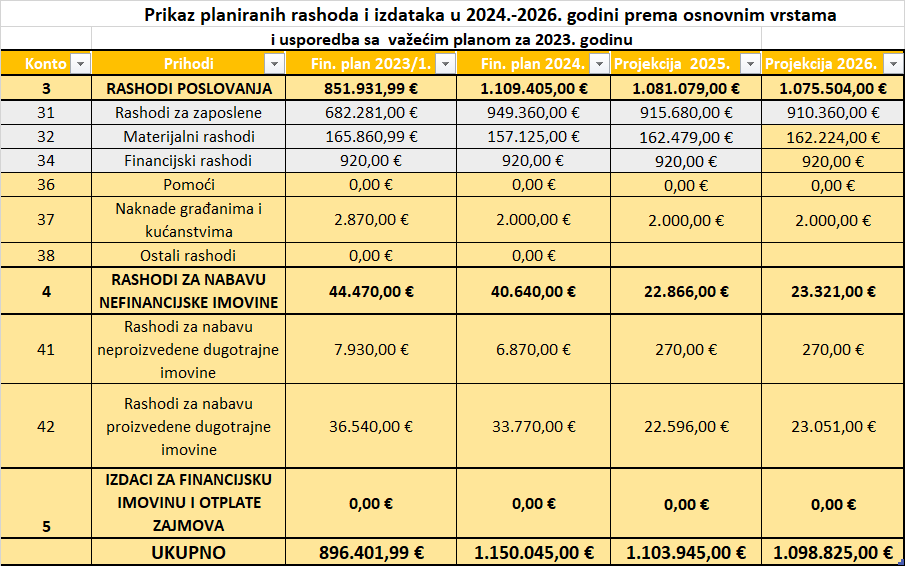 ■  RASHODI POSLOVANJARashodi poslovanja za 2024. godinu planirani su u iznosu od 1.109.405 eura, dok su za 2025.  planirani u iznosu od 1.081.079 eura, a u 2026. godinu planiraju se  u iznosu od 1.075.504 eura.U nastavku slijedi prikaz pojedinih skupina rashoda unutar rashoda poslovanja.►  Rashodi za zaposleneRashodi za zaposlene u 2024. godini planirani su  u iznosu od 949.360 eura, u 2025. g. u iznosu od 915.680 eura, te u 2026. u iznosu od 910.360. Obuhvaćaju bruto plaće, doprinose na plaće i ostale rashode za zaposlene. U odnosu na 2023. godinu rashodi su povećani za 22% što je uglavnom rezultat primjene novih zakonskih odredbi koji su uključeni u novi Kolektivni ugovor, te u  Pravilnik unutarnjoj organizaciji i sistematizaciji radnih mjesta. Osim ranije spomenutog povećanja koeficijenata i primjene nove osnovice i novih dodataka za sve profesionalne vatrogasce planirane su ostale naknade za zaposlene. Ranije je spomenuto da su za 2024. godinu planirane isplate 4 otpremnine i 7 jubilarnih nagrada, u 2025.g. je planirana isplata 1 otpremnine i 4 jubilarne nagrade, dok je u 2026. godini planirana je isplata jedne jubilarne nagrade. Osim otpremnina i jubilarnih nagrada za sve tri godine planirana je isplata regresa, dara u naravi, naknada za bolest, invalidnost, dar djeci do 15 godina starosti, kao i  naknada za rođenje djeteta.►  Materijalni rashodiMaterijalni rashodi obuhvaćaju troškove korištenja usluga i dobara potrebnih za redovito funkcioniranje i obavljanje djelatnosti. U 2024.g. planirani su u iznosu od 157.125 eura, u 2025. u  iznosu od 162.479 eura, u 2026.g. u iznosu od 162.224 eura.Naknade troškova zaposlenima planirane su u iznosu od 28.516 eura, a odnose se na troškove službenih putovanja, naknade za prijevoz i stručnog usavršavanja zaposlenih.Rashodi za materijal i energiju planirani su u iznosu od 49.374 eura, a najveći udio ovih rashoda odnosi se na energiju u iznosu od 24.674 eura. Osim energije u ove rashode ulazi i uredski materijal, materijal i sirovine, materijal i dijelovi za tek. i investicijsko održavanje, sitni inventar i auto gume, službena rada i zaštitna odjeća i obuća.Rashodi za usluge planirani su u iznosu od 66.703 eura i zauzimaju 43% ukupnih materijalnih rashoda. Najveći  dio ovih rashoda odnosi na usluge tekućeg i investicijskog održavanja koje su planirane u iznosu od 40.458 eura  (61 % uk. rashoda za usluge). Razlog ovako velikog planiranog iznosa vezan je uz to što JVP Grada Krka ima relativno star vozni park, koji je iz tog razloga sklon čestim kvarovima, kao iz stalnu obvezu atestiranja i servisiranja vatrogasne opreme koja uzrokuje velike izdatke. Osim usluga  tek. i inv. održavanja ovdje ulaze i  usluge telefona, pošte, usluge promidžbe i informiranja, komunalne usluge, zakupnine i najamnine, zdravstvene usluge, intelektualne usluge, računalne usluge i ostale usluge.Ostali nespomenuti rashodi poslovanja planirani su u iznosu od 12.532 eura u 2024.g., dok su za 2025. i 2026.g  planirani u iznosu od 11.152 eura.►  Financijski rashodiFinancijski rashodi planiraju se u visini od 920 eura, a obuhvaćaju bankarske usluge i ostale nespomenute financijske rashode. U projekcijama za 2024. i 2025. godinu financijski rashodi zadržani su na razini plana za 2024.►  Naknade građanima i kućanstvima na temelju osiguranja i druge naknadeNaknade građanima za sve tri godine planirane su u iznosu od 2.000 eura, a vezane su uz eventualno školovanje jednog djelatnika, kako JVP Grada Krka nužno treba visoko obrazovni kadar.■  RASHODI ZA NABAVU NEFINANCIJSKE IMOVINERashodi za nabavu nefinancijske imovine planiraju se u iznosu od 40.640 eura u 2024. godini, 22.866 eura u 2025. godini i 23.321 eura u 2025. godini.►  Rashodi za nabavu neproizvedene dugotrajne imovineNavedeni rashodi obuhvaćaju sredstva za  kupovinu licenci, te za nastavak ulaganja u izgradnju nadstrešnice/ garaže za novo vozilo dobiveno na korištenje od strane MUP RH kroz Projekt „Modernizacija vozila vatrogasnih postrojbi RH“ započete 2021. godine izgradnjom nadstrešnice, koja se nastavila u 2022. godini 2. fazom – zatvaranjem/ izgradnjom pregradnih zidova i ugradnjom prozora, te se u 2023. godini završilo s 3. fazom – ugradnjom podiznih vrata i elektrifikacijom prostora. Nastavak ulaganja bi se odnosio na zatvaranje nadstrešnice/ garaže sa svih vanjskih strana te izrada prolaza iz unutarnje garaže broj 2. u vanjski prostor nadstrešnice/ garaže. Navedeno bi se provodilo sukladno financijskim mogućnostima kroz promatrani period.  Također planiramo pregraditi trim kabinet (teretanu), koji je trenutno u sklopu garažnog prostora, s ciljem omogućavanja korištenja istog tijekom zimskog perioda. Navedeni radovi ovisit će o trenutnim  financijskim mogućnostima, odnosno raspoloživim financijskim sredstvima.  ►  Rashodi za nabavu proizvedene dugotrajne imovineRashodi za nabavu proizvedene dugotrajne imovine planirani su u iznosu od 33.770 eura, a odnose se na nabavku vatrogasne i komunikacijske opreme, opreme za održavanje i zaštitu, instrumenata, nabavku uređaja i strojeva, te na prijevozna sredstva. U 2023. godini započeli smo nabavku nove zaštitne opreme za gašenje požara otvorenog prostora, odnosno zaštitnih kombinezona za požare otvorenih prostora i zaštitnih čizama za požare otvorenih prostora. Usporedo se izvršila i nabavka radnih odora. Nastavak nabavke nove zaštitne opreme za gašenje požara otvorenih prostora nastavio bi se u 2024. godini nabavkom novih zaštitnih kaciga za požare otvorenih prostora. Ovime bi se završio ciklus nabavke nove zaštitne opreme za gašenje požara. U promatranom periodu pojedinačno bi se nabavljala osobna zaštitna oprema za novo zaposlene djelatnike, te bi se pristupilo zanavljanju skupne zaštitne opreme (kišne kabanice i čizme i sl.). Nadalje, u narednom periodu ćemo nastaviti sa zamjenom analognih radio uređaja s analogno – digitalnim, odnosno MOTOTRBO sustavom s ciljem unapređenja sustava komunikacije koji se koristi prilikom intervencija. Također, planiramo nastaviti s provođenjem zakonskih obveza u smislu opremanja Vatrogasnog operativnog centra (VOC) sustavom za snimanje sve komunikacije u istom te unapređenje i daljnji razvoj sustava za rano otkrivanje i dojavu požara (vatrodojava) instaliranog u 2021. godini. Također, u narednom periodu, planiramo obnavljanje računalne opreme koja se koristi u VOC-u.OBRAZLOŽENJE PROGRAMAFinancijski plan JVP Grada Krka za razdoblje 2024. – 2026. godine planiran je kroz jedan program:Program 5001: Organiziranje i provođenje zaštite i spašavanja.Program će se provoditi u sljedećim aktivnostima:A500101: Javna vatrogasna postrojba – redovna djelatnost,A500102: Javna vatrogasna postrojba – redovna djelatnost otočke općine,A500103: Javna vatrogasna postrojba – redovna djelatnost iz decentraliziranih funkcija,A500104: Javna vatrogasna postrojba – redovna djelatnost financirana iz vlastitih sredstva i donacija,A500111: Javna vatrogasna postrojba – dislokacija – pomoći iz nenadležnog proračuna,A500115: Javna vatrogasna postrojba – vlastita djelatnost,K500105: Javna vatrogasna postrojba – objekti, vozila, oprema – donacije,K500107: Javna vatrogasna postrojba – vlastita oprema i prijevozna sredstva,K500113: Javna vatrogasna postrojba – oprema – nenadležni proračun.Financijska sredstva potrebna za djelovanje postrojbe, te materijalne rashode, kapitalne investicije, nabavku opreme i vozila, te investicijsko održavanje i u sljedećem proračunskom razdoblju za provođenje programa Organiziranje i provođenje zaštite i spašavanja osiguravaju se kao i do sada iz: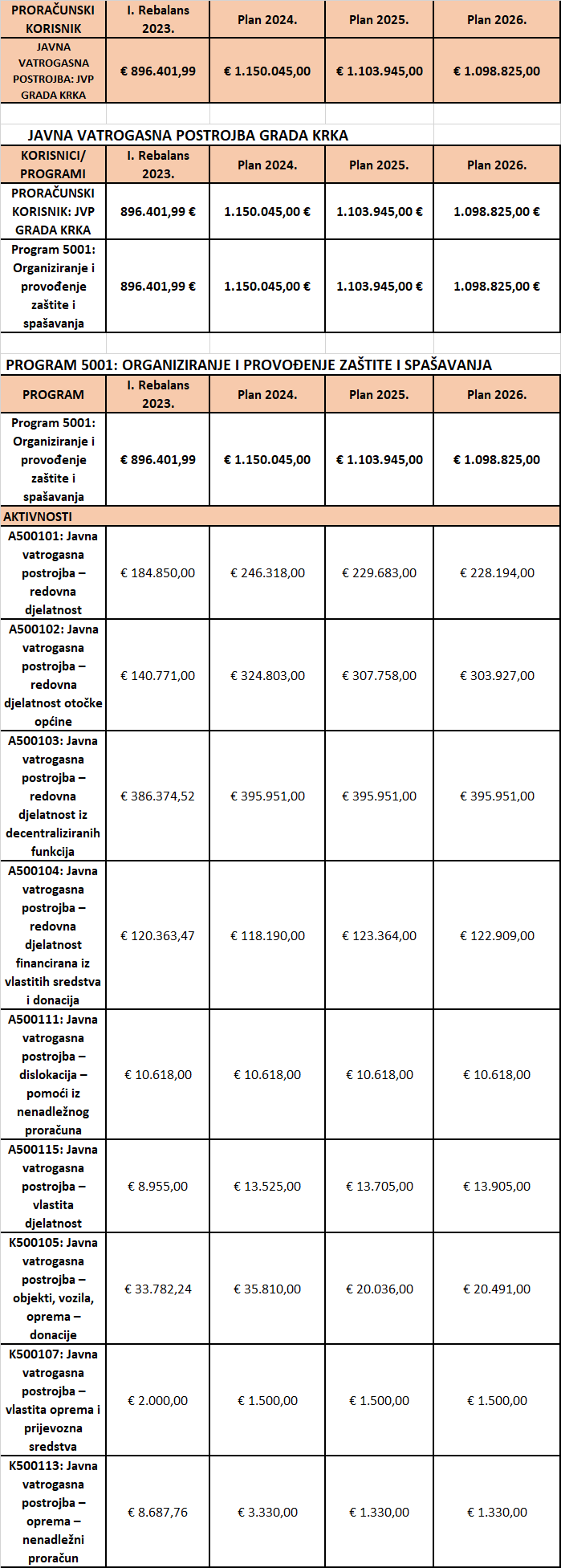 Državnog proračuna na temelju Odluke o minimalnim financijskim standardima, kriterijima i mjerilima za financiranje rashoda Javnih vatrogasnih postrojbi Vlade RH.Proračuna Osnivača i ostalih JLS otoka krka, preko proračuna Osnivača.Proračuna PVZ otoka Krka temeljem Sporazuma o financiranju vatrogastva na otoku Krku svih JLS.Proračuna VZ PGŽ – djelomično se financira zapošljavanje sezonskih vatrogasaca (sredstva iz Programa aktivnosti u provedbi posebnih mjera zaštite od požara od interesa za RH).Dakle, sredstva za materijalne rashode i rashode za zaposlene osiguravaju se u državnom proračunu, te u proračunima JLS otoka Krka i PVZ otoka Krka.Financijskim planom za 2024. godinu i projekcijama za 2025. i 2026. godinu rashodi JVP Grada Krka raspoređeni su na rashode za zaposlene, u visini prava prema Kolektivnom ugovoru za radnike u Javnoj vatrogasnoj postrojbi Grada Krka koji je na snazi od 01.08.2023. godine i Zakona o vatrogastvu (NN 125/19, 114/22) (otpremnine), materijalne rashode tekućeg poslovanja, upotpunjeni potrebama investicijskog održavanja objekta, opreme i prijevoznih sredstava, te daljnjeg razvoja  tehničko – tehnološke opremljenosti.Aktivnost – A500101: Javna vatrogasna postrojba – redovna djelatnost.Odnosi se na osiguranje dijela sredstava koji su raspoređeni na rashode za zaposlene (plaće, doprinose, otpremnine i ostale rashode za zaposlene) u visini prava prema važećem Kolektivnom ugovoru za radnike u JVP Grada Krka, te Zakona o vatrogastvu. Navedena sredstva odnosne se na financiranje vatrogastva iznad minimalnog državnog standarda.U 2024. godini, rashodi za zaposlene su planirani u ukupnom iznosu od 246.318,00 € koji pored ostalih rashoda za zaposlene (dar u naravi, dar za djecu, regres, nagrade i ostale naknade) uključuju isplatu 7 jubilarnih nagrada i 4 otpremnine za odlazak djelatnika u mirovinu, te zapošljavanje novih djelatnika.U 2025. godini, rashodi za zaposlene su planirani u ukupnom iznosu od 229.683,00 € koji pored ostalih rashoda za zaposlene (dar u naravi, dar za djecu, regres, nagrade i ostale naknade) uključuju isplatu 4 jubilarne nagrade i 1 otpremnine za odlazak djelatnika u mirovinu, te zapošljavanje novih djelatnika.U 2026. godini, rashodi za zaposlene su planirani u ukupnom iznosu od 228.194,00 € koji pored ostalih rashoda za zaposlene (dar u naravi, dar za djecu, regres, nagrade i ostale naknade) uključuju isplatu 1 jubilarne nagrade.Aktivnost – A500102: Javna vatrogasna postrojba – redovna djelatnost – otočke općine.Odnosi se također na osiguranje dijela sredstava koji su raspoređeni na rashode za zaposlene (plaće i doprinose), ali bez sredstava za ostale rashode za zaposlene koji se osiguravaju u proračunima Općina Baška, Dobrinj, Vrbnik, Omišalj, Punat i Malinska – Dubašnica. Navedena sredstva odnosne se na financiranje vatrogastva iznad minimalnog državnog standarda.Aktivnost – A500103: Javna vatrogasna postrojba – redovna djelatnost iz decentraliziranih funkcija. Odnosi se na sredstva za decentralizirane funkcije vatrogastva kojima se namiruju u najvećem dijelu rashodi za zaposlene (plaće i  doprinosi na plaće) i materijalni rashodi (naknade troškova zaposlenima, rashodi za materijal i energiju, rashodi za usluge, ostali nespomenuti rashodi). Navedena sredstva ostvaruju se temeljem Odluke Vlade RH o minimalnim financijskim standardima, kriterijima i mjerilima za financiranje rashoda Javnih vatrogasnih postrojbi za tekuću godinu.Odlukom se utvrđuju minimalni financijski rashodi za decentralizirano financiranje rashoda za zaposlene, te materijalne i financijske rashode, preko proračuna osnivača (Grada Krk), odnosno dodatnog udjela u porezu na dohodak po stopi od 1,00 %. Ukoliko se iz dodatnog udjela u porezu na dohodak ne osiguravaju potrebna sredstva za financiranje rashoda decentraliziranih funkcija vatrogastva, razlika sredstava ostvaruje se s pozicije izravnavanja za decentralizirane funkcije iz Državnog proračuna RH za tekuću godinu. Kako gore navedene Odluka Vlade RH još nije donesena za 2024. godinu, za razdoblje 2024. – 2026. godine, planirana su dodijeljena sredstva u iznosu od 395.951,00 €.Aktivnost – A500104: Javna vatrogasna postrojba – redovna djelatnost financirana iz vlastitih sredstva i donacija.Odnosi se na osiguranje sredstava za djelomično financiranje rashoda (plaće i doprinosi) za zapošljavanje 4 sezonska vatrogasca (sredstva iz Programa aktivnosti u provedbi posebnih mjera zaštite od požara od interesa za RH, s državnog nivoa raspoređuju se po vatrogasnim zajednicama županija, u ovom slučaju iz proračuna VZ PGŽ), naknade troškova za zaposlene, rashode za materijal i energiju, za nabavku sredstava za gašenje požara, za nabavku službene, radne i zaštitne odjeće i obuće, na rashode za usluge, uključujući i usluge tekućeg i investicijskog održavanja, te financijske i ostale nespomenute rashode poslovanja. Navedena sredstva odnose se i na stalno usavršavanje operativnog kadra JVP Grada Krka, kako prema godišnjem Planu rada unutar same JVP, tako i izvan uz pohađanje tečajeva i stručnih ispita za određene vatrogasne specijalnosti, odlaske na stručne seminare, savjetovanja i simpozije, koji se održavaju u zemlji i vani, te razna osposobljavanja.JVP kao nositelj vatrogastva pri PVZ otoka Krka, permanentno radi na poboljšanju organizacije vatrogastva na cjelokupnom području potoka Krka koji definira da je otok Krk u zaštiti od požara jedinstvena cjelina neovisno o granicama JLS, što se u ovih proteklih 20 i više godina više puta dokazalo.Radi povećanja razine osposobljenosti vatrogasnog kadra Dobrovoljnih vatrogasnih društava (dalje u tekstu: DVD) u što je uključena i obuka novih članova DVD-a otoka Krka u planu je osposobljavanje za zvanje vatrogasac i vatrogasac 1. Klase.Uz sve navedeno planirano je izvođenje pokaznih vježbi (4 komada) s ostalim organizacijama i ustanovama kod kojih boravi veći broj ljudi (vrtići, škole, hoteli i sl.). Na ovaj način podizanjem stručnosti podiže se spremnost vatrogasnih snaga da odgovore na svaki postavljeni zadatak neovisno dali se radi o spašavanju ljudskog života ili imovine. Stalnim usavršavanjem kadrova smanjuje se vrijeme intervencije, a time i štete prouzročene požarom ili nekom drugom ugrozom. Pored navedenog, podiže se svijest o važnosti preventivnih mjera zaštite od požara kod ustanova i tvrtki te njihovih djelatnika i korisnika.Pod aktivnost: Povećanje svijesti o preventivnim mjerama zaštite od požaraCilj je radionicama i edukacijama u svim razinama stanovništva, s naglaskom na stariju populaciju i djecu predškolskog, osnovnoškolskog uzrasta, te mladeži srednje škole povećati svijest o preventivnim mjerama zaštite od požara, a samim time, u konačnosti smanjiti broj potrebnih intervencija JVP Grada Krka, odnosno žrtava i štete koje nastaju od požara. Isto će se provoditi organiziranim posjetama djelatnika JVP Grada Krka domovima za starije i nemoćne, školama i vrtićima, odnosno posjetama djece školske i vrtićke dobi JVP Grada Krka.Također se planira izvršiti osposobljavanje pučanstva za zaštitu od požara na način da će se radno sposobno stanovništvo ovisno o zahtjevima svojih poslodavaca obučiti temeljem Pravilnika o programu i načinu osposobljavanja pučanstva za provedbu preventivnih mjera zaštite od požara i spašavanja ljudi i imovine ugrožene požarom. Sljedeći, ali ne manje važan cilj je permanentna obuka i podizanje operativne sposobnosti vatrogasaca JVP Grada Krka kroz obuke, osposobljavanja, tečajeve i seminare, te vježbe definirane Planom obuke u 2024. godini kako bi se na učinkovit i nadasve stručan način mogli pripremiti za sve moguće potrebe koje iziskuje vatrogasna djelatnost.Aktivnost – A500111: Javna vatrogasna postrojba – dislokacija – pomoći iz nenadležnog proračuna.Odnosi se na sredstava povrata (refundacije) za moguće  materijalne troškove (dnevne naknade angažiranosti, prekovremene sate, troškove goriva, kao i za usluge tekućeg održavanja opreme i vozila zbog eventualnih kvarova tijekom intervencija) a na osnovu zapovjedi glavnog ili županijskog vatrogasnog zapovjednika za djelovanje izvan svog područja odgovornosti. Povrat sredstava (refundacija) ostvaruje se zahtjevom prema Hrvatskoj vatrogasnoj zajednici, donosno Glavnom vatrogasnom zapovjedniku, a isplaćuju se preko proračuna Osnivača (Grada Krka). Za izvršenje navedene zadaće, a prema Planu dislokacija vatrogasnih snaga, tehnike, opreme i sredstava navedena sredstva osiguravaju se na posebnoj poziciji Državne riznice. Na iskustvima iz prijašnjih godina ova aktivnost planirana je u iznosu od 10.618,00 € pojedinačno za svaku godinu.Aktivnost – A500115: Javna vatrogasna postrojba – vlastita djelatnost.Odnosi se na rashode (plaće za prekovremeni rad, energiju i komunalne usluge), koji nastaju prilikom pružanja usluga i obavljanja poslova iz djelokruga vlastite djelatnosti. Vlastiti prihodi ostvareni pružanjem usluga vatrogasnog osiguranja javnih priredbi, događaja, objekata, prostora, vatrometa, tečajevi i osposobljavanje pučanstva/ provođenje obuke iz zaštite od požara, administrativne i savjetodavne usluge vezane uz provedbu Zakona o zaštiti od požara, usluge ispumpavanja, rezidbe stabala, grana i sl., te ostale usluge (najam opreme kao što su pumpe, cijevi, agregati i sl.) ostvaruju se po cijenama iz Cjenika usluga JVP Grada Krka, kojeg donosi i odobrava Vatrogasno vijeće JVP Grada Krka. Iz navedenog Cjenika obračunavat će se i nastali troškovi vezani uz pripravnosti i upotrebu vatrogasnih vozila, trošak uporabe vatrogasne opreme i sredstava te cijena rada vatrogasca.Prilikom pružanja navedenih usluga nastaju  troškovi koji se podmiruju iz ove aktivnosti, dok se preostali dio ostvarenih prihoda namjenski koristi za nabavku vatrogasne opreme.Aktivnost – K500105: Javna vatrogasna postrojba – objekti, vozila, oprema – donacije.Odnosi se na sredstva kojima se izvršavaju rashodi razreda 4., koji su najvećim dijelom vezani za nabavku nefinancijske imovine, odnosno kapitalne investicije na i oko objekta, postrojenja, nabavku vatrogasne i komunikacijske opreme, opreme za održavanje i zaštitu, instrumenata, nabavku uređaja i strojeva, te na prijevozna sredstva. U 2023. godini započeli smo nabavku nove zaštitne opreme za gašenje požara otvorenog prostora, odnosno zaštitnih kombinezona za požare otvorenih prostora i zaštitnih čizama za požare otvorenih prostora. Usporedo se izvršila i nabavka radnih odora. Nastavak nabavke nove zaštitne opreme za gašenje požara otvorenih prostora nastavio bi se u 2024. godini nabavkom novih zaštitnih kaciga za požare otvorenih prostora. Ovime bi se završio ciklus nabavke nove zaštitne opreme za gašenje požara. U promatranom periodu pojedinačno bi se nabavljala osobna zaštitna oprema za novo zaposlene djelatnike, te bi se pristupilo zanavljanju skupne zaštitne opreme (kišne kabanice i čizme i sl.). Nadalje, u narednom periodu ćemo nastaviti sa zamjenom analognih radio uređaja s analogno – digitalnim, odnosno MOTOTRBO sustavom s ciljem unapređenja sustava komunikacije koji se koristi prilikom intervencija. Također, planiramo nastaviti s provođenjem zakonskih obveza u smislu opremanja Vatrogasnog operativnog centra (VOC) sustavom za snimanje sve komunikacije u istom te unapređenje i daljnji razvoj sustava za rano otkrivanje i dojavu požara (vatrodojava) instaliranog u 2021. godini. Također, u narednom periodu, planiramo obnavljanje računalne opreme koja se koristi u VOC-u.Od ulaganja u objekte planira se nastavak ulaganja u izgradnju nadstrešnice/ garaže za novo vozilo dobiveno na korištenje od strane MUP RH kroz Projekt „Modernizacija vozila vatrogasnih postrojbi RH“ započete 2021. godine izgradnjom nadstrešnice, koja se nastavila u 2022. godini 2. fazom – zatvaranjem/ izgradnjom pregradnih zidova i ugradnjom prozora, te se u 2023. godini završilo s 3. fazom – ugradnjom podiznih vrata i elektrifikacijom prostora. Nastavak ulaganja bi se odnosio na zatvaranje nadstrešnice/ garaže sa svih vanjskih strana te izrada prolaza iz unutarnje garaže broj 2. u vanjski prostor nadstrešnice/ garaže. Navedeno bi se provodilo sukladno financijskim mogućnostima kroz promatrani period.  Također planiramo pregraditi trim kabinet (teretanu), koji je trenutno u sklopu garažnog prostora, s ciljem omogućavanja korištenja istog tijekom zimskog perioda. Navedeni radovi ovisit će o trenutnim  financijskim mogućnostima, odnosno raspoloživim financijskim sredstvima.  Isto tako nastavit će se s planskom kontrolom, te periodičkim pregledima i atestiranjima vatrogasne opreme, uređaja i sredstava kojima u periodu 2024. – 2026. godine ističe rok, odnosno atest. U tom smislu svi uređaji, oprema i sredstva će se pregledavati sukladno zakonskim i podzakonskim aktima, odnosno preporukama proizvođača.Sukladno potrebama izvršit će se nabavka sredstava za gašenje, vatrogasnih cijevi i armatura za gašenje na temelju potrebe zanavljanja uslijed oštećenja ili nabavke nove opreme.Aktivnost – K500107: Javna vatrogasna postrojba – vlastita oprema i prijevozna sredstva.Odnosi se  u manjem opsegu na sredstva kojima se izvršavaju rashodi razreda 4., za nabavku nefinancijske imovine, a vezano uz ulaganje u opremu za održavanje i zaštitu, odnosno zaštitnu osobnu i skupnu vatrogasnu opremu. Realizacija ove aktivnosti vezana je uz vlastite prihode koje JVP Grada Krka ostvaruje pružanjem usluga, a koja su strogo namjenska i koriste se za  nabavku komunikacijske  opreme, kao i opreme i sredstava za vatrogasne intervencije, odnosno obavljanje vatrogasne djelatnosti.Aktivnost – K500113: Javna vatrogasna postrojba – oprema – nenadležni proračun.Odnosi se na sredstava povrata (refundacije) za moguće materijalne troškove za naknadu štete koje su nastale učestvovanjem na izvanrednim dislokacijama, izvan područja odgovornosti JVP Grada Krka, a po zapovjedi Glavnog ili županijskog vatrogasnog zapovjednika. Navedenim sredstvima izvršavaju se rashodi razreda 4., za nabavku nefinancijske imovine, a vezano uz ulaganje u opremu za održavanje i zaštitu, odnosno zaštitnu osobnu i skupnu vatrogasnu opremu. Povrat sredstava (refundacija) ostvaruje se zahtjevom prema VZ PGŽ – županijskom  vatrogasnom zapovjedniku, a isplaćuju se preko proračuna Osnivača (Grada Krka). Za izvršenje navedene zadaće, a prema Planu dislokacija vatrogasnih snaga, tehnike, opreme i sredstava navedena sredstva osiguravaju se na posebnoj poziciji Državne riznice. Na iskustvima iz prijašnjih godina ova aktivnost planirana je u iznosu od 3.330,00 € za 2024. godinu te u iznosu od 1.330,00 € pojedinačno za 2025. i 2026. godinu.ZAKONSKE I DRUGE PRAVNE OSNOVEZakon o vatrogastvu (NN 125/19, 114/22), Zakon o ustanovama (NN 76/93, 29/97, 47/99, 35/08, 127/19, 151/22),Zakon o zaštiti od požara (NN 92/10, 114/22),Zakon o sustavu civilne zaštite (NN 82/15, 118/18, 31/20, 20/21, 114/22),Zakon o proračunu (NN 144/21),Zakon o fiskalnoj odgovornosti (NN 111/18, 83/23),Pravilnik o minimumu tehničke opreme i sredstava vatrogasnih postrojbi (NN 43/95),Pravilnik o ustroju, opremanju, osposobljavanju, načinu pokretanja i djelovanja intervencijskih vatrogasnih postrojbi te naknadi troškova nastalih njihovim djelovanjem (NN 31/11),Pravilnik o osnovama organiziranosti vatrogasnih postrojbi na teritoriju Republike Hrvatske (NN 61/94),Pravilnik o vatrogasnoj tehnici (NN 5/21),Program i način provedbe teorijske nastave i praktičnih vježbi u vatrogasnim postrojbama (NN 115/20),Pravilnik o sadržaju, vrstama i načinu provođenja stručnog nadzora (NN 3/23),Pravilnik o standardnim operativnim postupcima (NN 44/22),Područje primjene i korištenje informacijskog sustava Hrvatske vatrogasne zajednice, prava, dužnosti i odgovornosti korisnika te sadržaj i zaštita osobnih podataka (NN 80/21),Pravilnik o sadržaju osobnih podataka, svrsi prikupljanja, roku čuvanja evidencije i načinu ovlašćivanja za korištenje podataka dobrovoljnih i profesionalnih vatrogasaca u računalnim aplikacijama Hrvatske vatrogasne zajednice (NN 80/21),Pravilnik o programu i načinu polaganja stručnog ispita za vatrogasce s posebnim ovlastima i odgovornostima (NN 110/20),Pravilnik o klasifikaciji radnih mjesta profesionalnih vatrogasaca, mjerilima za njihovo utvrđivanje i koeficijentima složenosti poslova (NN 46/23),Pravilnik o psihosocijalnoj zaštiti, mjerilima i načinu postupanja u pružanju pomoći vatrogascima (NN 100/23),Pravilnik o proračunskim klasifikacijama (NN 26/10, 120/13, 1/20), Pravilnik o proračunskom računovodstvu i računskom planu (NN 124/14, 115/15, 87/16, 3/18, 126/19, 108/20), Pravilnik o načinu korištenja vlastitih prihoda proračunskih korisnika Grada Krka, KLASA: 470-06/20-01/11, URBROJ: 2142/01-02/1-20-3 od 14.07.2020. godine,Program aktivnosti u provedbi posebnih mjera zaštite od požara od interesa za Republiku Hrvatsku u 2024. godini,Plan operativne provedbe programa aktivnosti zaštite od požara Područne vatrogasne    zajednice otoka Krka,Sporazum o financiranju vatrogastva otoka Krka, KLASA: 48-01/12-01, od 26.11.2012. godine,Ugovor o financiranju Javne vatrogasne postrojbe Grada Krka, Broj: 37-01/07-01. od 20.07.2007. godine (s pripadajućim Aneksima za svaku narednu godinu),Uputa za izradu plana Proračuna Grada Krka za razdoblje od 2024. do 2026. godine,Procjene ugroženosti od požara i tehnoloških eksplozija JLS otoka Krka,Planovi zaštite od požara JLS otoka Krka.USKLAĐENI CILJEVI, STRATEGIJE I PROGRAMI S DOKUMENTIMA DUGOROČNOG RAZVOJACiljeviPružanje pomoći i suradnje žiteljima otoka Krka kao i ustanovama te pravnim subjektima u preventivnom djelu zaštite od požara, zaštite i spašavanja, te podizanje svijesti o opasnostima od požara.Redovno financiranje prava zaposlenika iz radnog odnosa i materijalnih troškova.Nastavak unapređenja postojećih i uvođenje novih tehnologija s ciljem boljeg i efikasnijeg obavljanja djelatnosti i povećanja sigurnosti i zaštite zdravlja zaposlenih.Putem tečajeva i seminara usavršavati specijalnosti iz područja zaštite od požara, zaštite i spašavanja te ostalih znanja svih djelatnika.Provođenje plana nastave i vježbi u 2024. i narednim godinama. Nabava nove i zamjena dotrajale vatrogasne opreme.Realizacija pomlađivanja i jačanja operativne sposobnosti postrojbe zapošljavanjem novih vatrogasaca radi odlaska djelatnika u mirovinu (četiri u 2024. godini, jedan u 2025. godini).Omogućiti djelatnicima visokoškolsko obrazovanje sukladno njihovim zahtjevima.U suradnji s PVZ otoka Krka provoditi aktivnosti iz Programa provedbe posebnih mjera zaštite od požara od interesa za RH kroz ljetnu požarnu sezonu.U suradnji s VZPGŽ, PVZ otoka Krka i otočkim DVD-ima organizirati osposobljavanja i usavršavanja za dobrovoljne vatrogasce te provoditi ista.Strategija i programi dugoročnog razvojaStrategija dugoročnog razvoja je održavanje trenutnog standarda obavljanja vatrogasne djelatnosti na području otoka Krka, odnosno svih 7 jedinica lokalne samouprave, kroz daljnji razvoj i unapređenje razvijenog i uspostavljenog sustava vatrogastva. Temelj sustava vatrogastva na otoku Krku je uska suradnja JVP Grada Krka s DVD-ima koji djeluju na otoku Krku, odnosno bliska suradnja profesionalnih i dobrovoljnih vatrogasnih postrojbi. Sustav je ustrojen prije 20 godina i kao takav daje odlične rezultate u pogledu provođenja preventivnih mjera zaštite od požara posebice u toku ljetne požarne sezone.Strategija, također, obuhvaća nastavak implementiranja novih tehnologija i znanja kroz nabavku nove opreme za gašenje i spašavanje, školovanje, usavršavanje i osposobljavanje kadra, te unapređenje sustava za navođenje i praćenje vozila, sustava za Upravljanje vatrogasnim intervencijama (UVI), vatrodojavnog sustava i sustava za komunikaciju.Programi dugoročnog razvoja odnose se na daljnje obnavljanje vozila JVP Grada Krka, do sada je nabavljeno vozilo za tehničke intervencije (2019. godine), dobiveno novo navalno vozilo (2021. godine) kroz projekt „Modernizacija vozila vatrogasnih postrojbi RH“ MUP-a RH. Program obnavljanja vozila će se nastaviti kroz suradnju s VZPGŽ i HVZ kroz buduće projekte nabavke vatrogasnih vozila s ciljem pomlađivanja voznog parka JVP Grada Krka (prosječna starost vozila je 14 godina) kao i eventualne samostalne nabavke potrebnih vozila. Nadalje, program, obuhvaća i održavanje postojećih vozila uređaja i opreme kao i objekta i postrojenja JVP Grada Krka putem redovnih servisa i otklanjanja možebitnih kvarova.U narednom periodu će se izvršiti pripremne radnje za program nabavke vatrogasnog plovila sa ciljem apliciranja na raspoložive EU projekte čime bi se podigla razina operativne sposobnosti JVP Grada Krka za intervencije gašenja požara na moru i s mora.Također, kao program dugoročnog razvoj provesti će se suosnivanje JVP Grada Krka s ostalim JLS otoka Krka (Općine Omišalj, Dobrinj, Malinska – Dubašnica, Punat i Baška) s ciljem usklađivanja sa Zakonom o vatrogastvu obzirom da trenutno stanje (Ugovor o financiranju) nije u skladu s navedenim zakonom i stavom inspektorice za vatrogastvo. ISHODIŠTA I POKAZATELJI NA KOJIMA SE ZASNIVAJU IZRAČUNI I OCJENE POTREBNIH SREDSTAVA ZA PROVOĐENJE PROGRAMAIzračuni i ocjene potrebnih sredstava za provođenje programa zasnivaju se na:Zakonskoj obvezi jedinica lokalne samouprave za organiziranjem i skrbi o stanju zaštite od požara na svom području sukladno odredbama relevantnih zakona, propisima donesenim na temelju njih, planovima zaštite od požara, općim aktima i drugim odlukama, kao i priznatim pravilima tehničke prakse.Rashodima za zaposlene prema pravima iz radnog odnosa, odnosno Zakona o radu, Zakona o vatrogastvu (otpremnine), Kolektivnog ugovora za zaposlene u JVP Grada Krka, te Odluka osnivača po pitanju isplata pojedinih naknada (dar u naravi, poklon bon, regres, nagrade i sl.).Visini tržišnih cijena za materijalne rashode, odnosno robe i usluge za redovne servise, ateste i održavanja vozila, uređaja, opreme, objekta i postrojenja te otklanjanje kvarova, nabavku zaštitne osobne i skupne odjeće i obuće, nabavku radne odjeće i obuće, nabavku vatrogasne opreme, uređaja i sredstava, nabavku uredskog materijala i ostalih, potrebnih, roba i usluga uz krajnju racionalizaciju i zadržavanje kvalitete.IZVJEŠTAJ O POSTIGNUTIM CILJEVIMA I REZULTATIMA PROGRAMA TEMELJENIM NA POKAZATELJIMA USPJEŠNOSTI IZ NADLEŽNOSTI PRORAČUNSKOG KORISNIKA U PRETHODNOJ GODINIZa utvrđene ciljeve i rezultate provedbe programa u prethodnoj, 2023. godini, pratit će se sljedeći pokazatelji uspješnosti:broj intervencija,realizacija Plana rada i Plana nabave za 2023. godinu,ispunjenje obveza prema zaposlenicima,rad na preventivi,nabavka opreme,održavanje objekta, postrojenja, vozila, uređaja i opreme.Broj intervencijaU 2023. godini, zaključno sa 30.09.2023. godine, JVP Grada Krka intervenirala je 198 puta. Ukupno je na području otoka Krka odrađeno 280 intervencija, 82 intervencije je odrađeno od strane domicilnih DVD-a, od kojih se 35 intervencija odnosi na prijevoz BURA vozilom preko mosta. Sve intervencije su odrađene vlastitim snagama.Realizacija Plana rada i Plana nabave za 2023. godinuSukladno Planu rada i Planu nabave za 2023. godinu postignuti su sljedeći ciljevi:Obveze prema zaposlenicima, sukladno zakonskim, podzakonskim i internim aktima su ispunjene u cijelosti (zaključno sa 30.09.2023. godine). Posebno bi izdvojili usklađenje poslovanja s novim Pravilnikom o klasifikaciji radnih mjesta profesionalnih vatrogasaca, mjerilima za njihovo utvrđivanje i koeficijentima složenosti poslova koji propisuje minimalnu plaću profesionalnih vatrogasaca te sklapanje novog Kolektivnog ugovora za radnike JVP Grada Krka.Sukladno Planu nabave za 2023. godinu, provedeni su postupci jednostavne nabave za premije osiguranja, motorni benzin i dizel gorivo, opskrbu električnom energijom, radnih odora, zaštitnih čizmi za požare otvorenog prostora i zaštitnih kombinezona za požare otvorenog prostora. Ostaje još odraditi postupak nabave za izgradnju novog dijela nadstrešnice/ garaže (3. faza) za novo vozilo. Odrađeni su redovni servisi podvozja i nadogradnje vozila po Planu održavanja vozila za 2023. godinu te otklanjanje kvarova na istima. Također su odrađeni redovni servisi/ atesti na ostaloj opremi, uređajima i sredstvima (leđni nosači dišnih aparata, boca za dišne aparate, uređaja za detekciju zapaljivih i eksplozivnih plinova i dr.). Održavanje objekta i postrojenja se odnosilo na tekuće održavanje i otklanjanje kvarova.Nabavka opreme se izvršila u potrebnom obimu i prvenstveno se odnosila na nabavku osobne zaštitne opreme za požare otvorenih prostora i radnih odora, te zanavljanje oštećene osobne zaštitne opreme. Od sredstava za gašenje se još treba realizirati nabava 200 kg pjenila.Po pitanju preventivnih aktivnosti, kao i svih prijašnjih godina, aktivno smo sudjelovali u donošenju Plana operativne provedbe programa aktivnosti zaštite od požara PVZ otoka Krka, koji se temelji na Programu aktivnosti u provedbi posebnih mjera zaštite od požara od interesa za RH u 2023. godini.U suradnji s Vatrogasnom zajednicom Primorsko-goranske županije organiziran je tečaj za Spašavanje s visina i iz dubina – I. stupanj, osposobljeno je 6 vatrogasaca iz 4 postrojbe, te tečaj za Spašavanje iz ruševina, također je osposobljeno 6 vatrogasaca iz 4 postrojbe,u suradnji sa Područnim uredom civilne zaštite Rijeka, održano predavanje na temu potresa i evakuacija, spašavanje i gašenje požara za djelatnike Dječjeg vrtića Katarina Frankopan, Krk.Odrađene su 4 vježbe gašenja požara i evakuacije. Dvije vježbe na objektima osnovnih škola (Krk i Malinska), jedna vježba u kampu i združena vježba na razini PVZ otoka Krka s ciljem pripreme za predstojeću ljetnu požarnu sezonu.Krk, listopad 2023.								    JEDINSTVENI UPRAVNI ODJEL						ODSJEK ZA PRORAČUN I FINANCIJEPRIHODI I PRIMICIOSTVARENO            2022.PLAN 2023.PLAN 2024.PROJEKCIJA 2025.PROJEKCIJA 2026.prihodi od poreza5.003.587,595.818.462,006.534.000,006.357.840,006.729.815,00pomoći3.404.690,5012.564.123,946.468.448,004.306.385,003.200.810,47prihodi od imovine941.613,83900.329,37900.287,00907.205,00908.354,53prih.od upravnih prist. i po pos. prop. (kom.nakn. i dopr.)3.118.605,773.311.038,003.287.630,003.282.780,003.287.130,00ostalo317.874,89334.610,00366.035,00356.290,00359.490,00od prodaje nefin.imovine589.982,60677.362,00623.500,00361.000,00601.000,00od fin.imovine i zaduživanja0,00851.800,001.703.900,002.741.900,000,00višak prihoda preth.god.1.128.446,092.257.774,69205.900,0000UKUPNO:14.504.801,2726.715.500,0020.089.700,0018.313.400,0015.086.600,00 RASHODI I IZDACIOSTVARENO 2022.PLAN 2023.PLAN 2024.PROJEKCIJA 2025.PROJEKCIJA 2026.Rashodi za zaposlene3.793.202,894.460.965,644.929.388,004.991.568,005.009.340,86Materijalni rashodi3.417.731,274.900.808,734.382.946,004.094.543,004.108.733,00Financijski rashodi42.538,7236.921,6050.361,0033.361,0054.454,14Pomoći310.115,79278.440,00310.355,00310.355,00310.355,00Naknade građanima i kućanstvima247.188,30315.185,00349.940,00349.940,00349.940,00Ostali rashodi(pomoći i donacije)745.569,63877.006,901.203.551,001.724.876,001.256.225,00Za nefinancijsku imovinu3.231.957,0015.401.326,415.434.030,006.513.041,003.351.926,00Za financ. imovinu i otplatu zajmova431.665,17444.845,723.429.129,00295.626,00645.626,00UKUPNO:12.219.968,7726.715.500,0020.089.700,0018.313.400,0015.086.600,00Naziv funkcijske klasifikacije123Naziv funkcijske klasifikacijePlan 2024.Projekcija 2025.Projekcija 2026.UKUPNO RASHODI / IZDACI16.660.571,0018.017.774,0014.440.974,0001  OPĆE JAVNE USLUGE1.666.287,001.628.195,001.665.658,1402  OBRANA9.882,009.882,009.882,0003  JAVNI RED I SIGURNOST1.297.990,001.251.890,001.246.770,0004  EKONOMSKI POSLOVI  2.213.933,001.993.193,002.092.523,0005  ZAŠTITA OKOLIŠA1.030.781,001.092.781,00758.802,8606  USLUGE UNAPREĐENJA STANOVANJA I ZAJEDNICE1.247.017,001.141.340,001.160.170,0007  ZDRAVSTVO47.780,0047.780,0047.780,0008  REKREACIJA, KULTURA I RELIGIJA3.863.453,002.624.197,001.739.097,0009  OBRAZOVANJE4.941.597,007.886.665,005.378.540,0010  SOCIJALNA ZAŠTITA341.851,00341.851,00341.851,00PROGRAMI JEDINSTVENOG UPRAVNOG ODJELAIZNOSI - EUR1001 JAVNA UPRAVA I ADMINISTRACIJA1.456.478,001002 FINANCIJSKI POSLOVI I OBVEZE3.281.628,00   5001 ORGANIZIRANJE I PROVOĐENJE ZAŠTITE I SPAŠAVANJA157.827,001003 RAZVOJ CIVILNOG DRUŠTVA38.936,001004 ODRŽAVANJE I GRADNJA KOMUNALNE INFRASTRUKTURE3.218.275,00   1005 SUSTAV VODOOPSKRBE, ODVODNJE I ZAŠTITE VODA268.881,00    1006 ZAŠTITA OKOLIŠA I GOSPODARENJE OTPADOM244.957,001007 ODRŽAVANJE POSLOVNIH I STAMBENIH OBJEKATA I DRUŠTVENIH DOMOVA189.970,00    1008 OSNOVNO, SREDNJOŠKOLSKO I VISOKO OBRAZOVANJE479.950,00    1009 SPORT, REKREACIJA, KULTURA I OSTALO1.766.499,001010 ZAŠTITA, OČUVANJE, UNAPREĐENJE ZDRAVLJA I SOCIJALNA SKRB317.221,00    1011 IZGRADNJA I ODRŽAVANJE OBALE I OBALNOG POJASA104.200,00    1012 JAČANJE GOSPODARSTVA, POLJOPRIVREDE I TURIZMA132.175,00    1013 PROSTORNO UREĐENJE110.000,001014 RAZVOJNI PROJEKTI I PROJEKTI POTICANJA ENERGETSKE UČINKOVITOSTI2.809.504,00    Pokazatelj rezultata2022.2023.2024.2025.2026.Broj učenika obuhvaćenih ovim programima:567557557557557Pokazatelj rezultata2022.2023.2024.2025.2026.Broj učenika obuhvaćenih ovim programima:     343341341341341Pokazatelj rezultata 2022.2023.2024.2025.2026.Broj stipendista učenika:3636363636Broj stipendista studenata:4141414141Broj učenika obuhvaćenih ovim programima:688688688688688Pokazatelj rezultata2022.2023.2024.2025.2026.Broj udruga obuhvaćenih ovim programom:2224242424Pokazatelj rezultata2022.2023.2024.2025.2026.Broj udruga obuhvaćenih ovim programom:2120202020Pokazatelj rezultata2022.2023.2024.2025.2026.Broj korisnika obuhvaćenih ovim programom: 3944444444Pokazatelj rezultata2022.2023.2024.2025.2026.Broj korisnika obuhvaćenih ovim programom: 6735606060Pokazatelj rezultata2022.2023.2024.2025.2026.Broj udruga obuhvaćenih ovim programom:18191919      19A2024.2025.2026.Centar za kulturu Grada KrkaRedovan radAktivnost 300101136.800,00148.100,00160.900,00Opći prihodi i primici(Grad Krk)A Ukupno136.800,00148.100,00160.900,00BCentar za kulturu Grada KrkaKulturna događanjaAktivnost 30010381.000,0088.000,0095.900,00Opći prihodi i primici(Grad Krk)Centar za kulturu Grada KrkaKulturna događanjaAktivnost 30010453.125,0057.600,0062.700,00Vlastiti prihodi i donacijeCentar za kulturu Grada KrkaKulturna događanjaAktivnost 30010526.500,0028.700,0031.000,00Nenadležni proračunB Ukupno160.625,00174.300,00189.600,00CCentar za kulturu Grada KrkaKapitalni projektiAktivnost 3001122.729,00PomoćiC Ukupno2.729,00A + B + C Ukupno300.154,00322.400,00350.500,00Opći primiciVlastiti prihodiDonacijeNenadležni proračun1.Ljetne priredbe41.400,0042.000,0016.600,002.Galerija Decumanus6.000,002.400,003.600,003.Vama glumimo10.000,004.Obilježavanje blagdana sv. Kvirina - Dan Grada Krka7.000,005.U gradu Krku, gradu tvojih predaka1.500,002.500,003.500,006.Štorija o galiji Cristo Ressussitato5.000,003.525,007.Međunarodna kulturna suradnja: Pomorski muzej Crne Gore u Kotoru, Crna Gora5.000,002.200,002.800,008.Obilježavanje blagdana Sv. Nikole1.600,009.Advent u Krku3.500,00500,00Ukupno81.000,0053.125,0026.500,00160.625,00 Prihodi po ekonomskoj klasifikaciji: Prihodi po ekonomskoj klasifikaciji:-Tekuće pomoći proračunskim korisnicima iz    proračuna koji im nije nadležan-Tekuće pomoći proračunskim korisnicima iz    proračuna koji im nije nadležan(6361)(6361)1.896.155,00 €1.896.155,00 €- Prihodi od kamata- Prihodi od zateznih kamata- Prihodi od kamata- Prihodi od zateznih kamata(6413)(6414)(6413)(6414)0,00 €0,00 €0,00 €0,00 €- Ostali prihodi-roditeljska uplata- Tekuće donacije- Ostali prihodi-roditeljska uplata- Tekuće donacije(6526)(6631)(6526)(6631)590.000,00 €0,00 €590.000,00 €0,00 €- Prihodi iz nadležnog proračuna za redovnu djelatnost- Prihodi iz nadležnog proračuna za redovnu djelatnost(6711)(6711)1.334..695,00 €1.334..695,00 €- Ostali prihodi- Ostali prihodi(6831)(6831)0,00 €0,00 €          Ukupni prihodi za redovnu djelatnost          Ukupni prihodi za redovnu djelatnost                        3.820.850,00 €                        3.820.850,00 €- Kapitalne pomoći proračunskim korisnicima iz   proračuna koji im nije nadležan (6362)(6362)58.380,00 €58.380,00 €- Prihodi iz nadležnog proračuna za nefinancijsku imovinu(6712)(6712)53.270,00 €53.270,00 €         Ukupni prihodi za nefinancijsku imovinu111.650,00 €111.650,00 €Ukupni prihodi poslovanja(6)(6)3.932.500,00 €3.932.500,00 €Prihodi od prodaje nefinancijske imovine(7)(7)5.500,00 €5.500,00 €Sveukupni prihodi(6)+(7)(6)+(7)3.938.000,00 €3.938.000,00 €Dječji vrtić:Dječji vrtić:Cijena EURbr. djecemjumanjenja UKUPNO EURKrk                  vrtić                       jaslice                       vrtićKrk                  vrtić                       jaslice                       vrtićKrk                  vrtić                       jaslice                       vrtić80,0014412-10%124.000,00 Krk                  vrtić                       jaslice                       vrtićKrk                  vrtić                       jaslice                       vrtićKrk                  vrtić                       jaslice                       vrtić93,004812-10% 48.100,00 Krk                  vrtić                       jaslice                       vrtićKrk                  vrtić                       jaslice                       vrtićKrk                  vrtić                       jaslice                       vrtić40,00512-10%   1.000,00 OmišaljVrtićjasliceVrtićjaslice80,0093,0080251212-10%-10%  67.900,00    25.000,00 Njivicevrtićvrtić80,001811-10%   14.000,00 jaslicejaslice93,001211-10%   10.800,00 Malinskavrtićvrtić80,0010012-10%   86.400,00 jaslicejaslice93,003612-10%   36.100,00 Punatvrtićvrtić80,005812-10%   50.000,00 Vrbnikvrtićvrtić40,00 i  27,003511-10%   14.000,00 Baškavrtićvrtić80,003212-100%            0,00 jaslicejaslice93,002312-100%             0,00 Poljevrtićvrtić80,003712-10%     31.700,00 Krk 1         vrtićvrtić80,004911-10%      37.200,00Vrhvrtićvrtić80,002510-10%     17.000,00 Milohnići     vrtić                    jasliceMilohnići     vrtić                    jasliceMilohnići     vrtić                    jaslice80,001912-10%    16.400,00Milohnići     vrtić                    jasliceMilohnići     vrtić                    jasliceMilohnići     vrtić                    jaslice93,001112-10%   10.400,00590.000,00 €Tablica 4. Rashodi poslovanjaRashodi po ekonomskoj klasifikaciji:- Plaće za redovan rad(3111)2.406.500,00 €- Ostali rashodi za zaposlene(3121)175.150,00 €- Doprinosi za zdravstveno(3132)393.450,00 €- Materijalni rashodi(32)844.750,00 €- Financijski rashodi(34)6.500,00 €          Ukupno rashodi poslovanja(3)3.826.350,00 €- Rashodi za nabavu neproizvedene imovine(41)0,00 €- Rashodi za nabavu proizvedene dugotrajne imovine(42)111.650,00 €- Rashodi za ulaganja u nefin. imovinu (građ.obj.)(45)0,00 €          Rashodi za nefinancijsku imovinu(4)111.650,00 € Sveukupni rashodi(3)+(4)3.938.000,00 €Višak prihoda poslovanja 2024.g.Višak prihoda poslovanja preneseni iz 2023.g.                 Manjak prihoda poslovanja od nefin. imovine 2024.g.   92211(6+9)-(3+4)                                0,00 €0,00 €0,00 €Višak prihoda poslovanja od nef.imov.preneseni 2023.922120,00 €                                                          Sveukupni višak0,00 €Ukupni višak/manjak prihoda poslovanja 2024.0,00 €Tablica 6.  Ključ za raspodjelu zajedničkih troškovaTablica 6.  Ključ za raspodjelu zajedničkih troškovaTablica 6.  Ključ za raspodjelu zajedničkih troškovaTablica 6.  Ključ za raspodjelu zajedničkih troškovaTablica 6.  Ključ za raspodjelu zajedničkih troškovaTablica 6.  Ključ za raspodjelu zajedničkih troškovaTablica 6.  Ključ za raspodjelu zajedničkih troškovaTablica 6.  Ključ za raspodjelu zajedničkih troškovaTablica 6.  Ključ za raspodjelu zajedničkih troškovaTablica 6.  Ključ za raspodjelu zajedničkih troškovaTablica 6.  Ključ za raspodjelu zajedničkih troškovaTablica 6.  Ključ za raspodjelu zajedničkih troškovaTablica 6.  Ključ za raspodjelu zajedničkih troškova 1.01.2024.odg.gr.odg.gr.BODOVIBODOVI11DJELATNICIDJELATNICI22(1+2):2(1+2):2Krk12 cje.12 cje.242427,9127,91353527,6727,6727,7927,79Vrh1 cje.1 cje.222,332,33332,372,372,352,35Omišalj6 cje.6 cje.121213,9513,95161612,6512,6513,3013,30Njivice2 cje.2 cje.444,654,65664,744,744,704,70Malinska8 cje.8 cje.161618,6018,60232318,1818,1818,3918,39Punat  3 cje.  3 cje.666,986,9810107,917,917,447,44Vrbnik  2 cje.  2 cje.444,654,656,56,55,145,144,894,89Baška  3 cje.  3 cje.666,986,989,59,57,517,517,247,24Polje  2 cje.  2 cje.444,654,655,55,54,354,354,504,50Krk 12 cje.2 cje.444,654,65664,744,744,704,70Milohnići    2 cje.2 cje.444,654,65664,744,744,704,708686100,00100,00126,5126,5100,00100,00100,00100,00Tablica 7. Rashodi prema izvorima financiranjaTablica 7. Rashodi prema izvorima financiranjaTablica 7. Rashodi prema izvorima financiranjaTablica 7. Rashodi prema izvorima financiranjaTablica 7. Rashodi prema izvorima financiranjaTablica 7. Rashodi prema izvorima financiranjaRed.brVRSTA IZVORAProračun 2024Projekcija proračuna 2025Projekcija proračuna 2026Index 5,4/31234561.11  Opći prihodi i primici1.197.915,001.193.905,001.193.905,00100 %2.23 Vlastiti prihodi-korisnici   590.000,00592.600,00592.600,00100 %342 Pomoći -Grad190.050,00190.050,00190.050,00100%4.43  Pomoći –korisnici 1.954.535,001.981.945,001.981.945,00101 %5.62 Prihodi od prodaje imovine5.500,000,000,00    0 %UKUPNOUKUPNO3.938.000,003.789.500,001.658.105,08100 %R.br.Naziv aktivnosti2024.2025.2026.1.Redovna djelatnost Dječjeg vrtićaA400101-A400103-A400105 3.826.350,003.891.500,003.891.500,002.Kapitalni projekt obnova i opremanje te nabava vozila K400102, K400104 i K400110111.650,0067.000,0067.000,00Ukupno EUR:3.938.000,003.958.500,003.958.500,00Tablica 8.  Pregled iznosa mjesečnih rata za redovnu djelatnostTablica 8.  Pregled iznosa mjesečnih rata za redovnu djelatnostTablica 8.  Pregled iznosa mjesečnih rata za redovnu djelatnostDječji vrtićIznosIznos       Matični vrtić KrkPodručni vrtić Krk74.860,0010.380,0074.860,0010.380,00Područni vrtić Vrh5.780,005.780,00Područni vrtić Milohnići10.780,0010.780,00Ukupno:101.800,00101.800,00Područni vrtić Omišalj38.240,0038.240,00Područni vrtić Njivice13.270,0013.270,00Ukupno:51.510,0051.510,00Područni vrtić Malinska44.400,0044.400,00Područni vrtić Punat20.960,0020.960,00Područni vrtić Vrbnik13.270,0013.270,00Područni vrtić Baška25.120,0025.120,00Područni vrtić Polje10.980,0010.980,00                    Sveukupno                     268.040,00 EUR                268.040,00 EURStruktura financijskog plana za razdoblje  2024.-2026, godine prema osnovnoj klasifikaciji i                                             usporedba s važećim planom za 2023.g.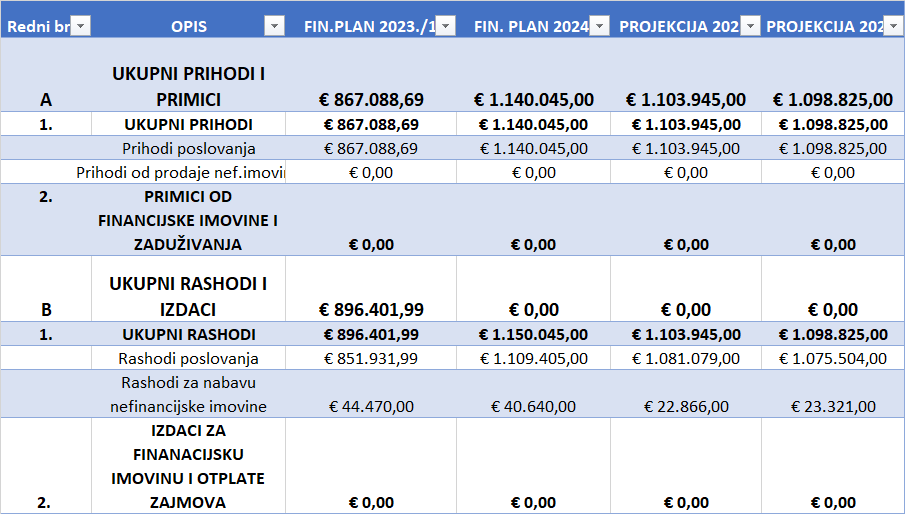 Struktura financijskog plana za razdoblje  2024.-2026, godine prema osnovnoj klasifikaciji i                                             usporedba s važećim planom za 2023.g.Struktura financijskog plana za razdoblje  2024.-2026, godine prema osnovnoj klasifikaciji i                                             usporedba s važećim planom za 2023.g.